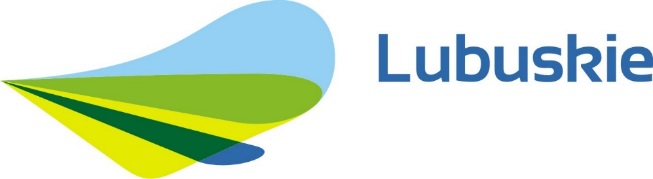 Ocena sytuacji 
na lubuskim rynku pracy 
i realizacji zadań 
w zakresie polityki rynku pracy 
w ramach Lubuskiego Planu Działań na Rzecz Zatrudnienia w 2021 rokuSTRESZCZENIEPrzygotowany materiał składa się z dwóch części. Pierwsza to ocena sytuacji na lubuskim rynku pracy, druga – sprawozdanie z realizacji Lubuskiego Planu Działań na Rzecz Zatrudnienia na rok 2021. Materiał ten wypełnia również oczekiwania ustawodawcy, który w art. 8 ust 9 ustawy z dnia 20 kwietnia 2004 roku o promocji zatrudnienia i instytucjach rynku pracy (Dz.U. z 2022 roku, poz. 690) wskazuje, że sejmik województwa co najmniej raz w roku dokonuje oceny sytuacji na rynku pracy
i realizacji zadań w zakresie polityki rynku pracy. W ocenie sytuacji na lubuskim rynku pracy oparto się na koncepcji przepływów między głównymi kategoriami osób – tj. aktywnymi zawodowo (czyli pracującymi i bezrobotnymi) oraz biernymi zawodowo. Na przepływy te mają wpływ trzy główne obszary oddziaływania (gospodarka, demografia i edukacja). To jakie procesy zachodzą w tych obszarach w mniejszym lub większym stopniu determinuje to czy sytuacja na rynku pracy poprawia się, czy też pogarsza. W niniejszym opracowaniu uwzględniono nowy czynnik, jakim od dwóch lat była pandemia, wpływający niezaprzeczalnie na wszystkie sfery życia społeczno-gospodarczego.Elementy rynku pracy wraz z obszarami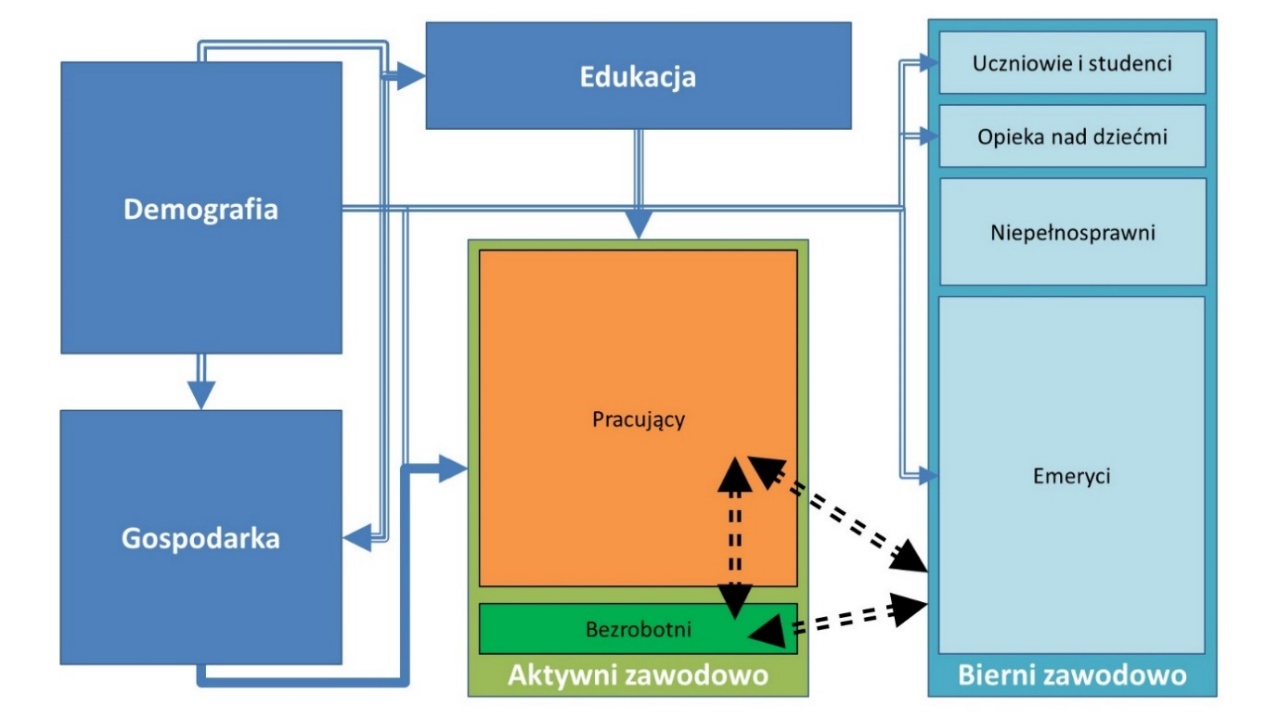 Źródło: opracowanie własne.W roku ubiegłym ważnymi czynnikami wpływającymi na rynek pracy były demografia i trwająca pandemia. Na zmianę struktury demograficznej społeczeństwa wpływ miały: wydłużenie się długości życia, niski poziom dzietności oraz migracje. Według wstępnych szacunków spadek liczby ludności (trwający prawie nieprzerwanie od 2012 roku) był znacznie większy niż w 2020 roku. W wyniku spadku liczby urodzeń i dużego wzrostu liczby zgonów pogłębił się ujemny przyrost naturalny. Szacuje się, że saldo migracji zagranicznych było dodatnie, podobnie jak w latach poprzednich. Sytuacja epidemiczna wpłynęła na ograniczenie działalności podmiotów gospodarki narodowej
w dotychczasowej postaci. Przejawiało się to m.in. otwarciem się pracodawców na formy zatrudnienia pozwalające na zachowanie dystansu społecznego. Jedną z takich form było umożliwienie wykonywania pracy poza miejscem jej stałego wykonywania, czyli pracy zdalnej. Praca zdalna spowodowana sytuacją epidemiczną była wdrożona przez pracodawców w poszczególnych regionach w różnej skali. W końcu grudnia 2021 roku udział osób, które pracowały zdalnie w związku z sytuacją epidemiczną w ogólnej liczbie pracujących objętych badaniem „Popyt na pracę” wyniósł 6,9% i było to o 3,9 p. proc. mniej, niż w końcu grudnia 2020 roku. W czwartym kwartale 2021 roku skala wykorzystania pracy zdalnej w sektorze publicznym była wyższa niż w sektorze prywatnym.Po osłabieniu koniunktury gospodarczej na początku 2021 roku (w postaci spadku wartości PKB), nastąpiło stosunkowo szybkie odrabianie strat. W efekcie w 2021 roku produkcja sprzedana przemysłu wzrosła w relacji rok do roku o 8,0%, produkcja sprzedana budownictwa – odpowiednio o 15,8%, sprzedaż detaliczna – o 23,9%. Na koniec grudnia 2021 roku przeciętne zatrudnienie w sektorze przedsiębiorstw wyniosło 128,9 tys. osób, co oznacza spadek w porównaniu z 2020 rokiem o 0,6%. Równocześnie w końcu grudnia 2021 roku liczba podmiotów gospodarki narodowej wpisanych do rejestru REGON w lubuskim była wyższa niż przed rokiem (o 3,2%). Największe koszty obostrzeń odczuły podmioty funkcjonujące w gastronomii i zakwaterowaniu, czyli tam gdzie najdłużej i najdotkliwiej obowiązywały zakazy. Pozytywne oceny koniunktury wskazywali przedsiębiorcy prowadzący działalność w przetwórstwie przemysłowym, a także w informacji i komunikacji.Dowodem na poprawę sytuacji gospodarczej w regionie był spadek liczby bezrobotnych do poziomu 18.158 osób (w relacji rok do roku o 5.516 osób). W 2021 roku odnotowano znaczne spadki liczby zarejestrowanych bezrobotnych we wszystkich grupach bezrobotnych będących w szczególnej sytuacji na rynku pracy. Największy spadek odnotowano wśród: bezrobotnych do 30 roku życia, bezrobotnych powyżej 50 roku życia oraz posiadających co najmniej 1 dziecko do 6 roku życia. Stopa bezrobocia osiągnęła poziom 4,9% (w grudniu 2020 roku było to 6,3%). Skala zwolnień grupowych zmniejszyła się
w porównaniu z rokiem ubiegłym.Pracodawcy nadal borykali się z brakiem pracowników. Jedną z przyczyn było niedopasowanie kwalifikacji do pojawiających się potrzeb. Na rok 2021 lista zawodów deficytowych obejmowała 45 zawodów. Największe deficyty pracowników odczuwane są w przypadku kierowców samochodów ciężarowych i ciągników siodłowych; spawaczy; pielęgniarek i położnych oraz elektryków, elektromechaników i elektromonterów. Ponadto, analizując strukturę zawodową bezrobotnych zauważalna jest wyraźna dysproporcja między napływem ofert pracy i bezrobotnych w przypadku pracowników prac prostych (napływ 20,3 tys. ofert pracy, przy napływie blisko 3,3 tys. bezrobotnych). Przy rozpatrywaniu populacji biernych zawodowo w wieku 15-89 lat (szacowanej na poziomie 343 tys. osób) jako potencjalnej rezerwy zasobu pracowników warto pamiętać, że prawie połowa (153 tys.) pobiera już świadczenia emerytalne. Stąd uwaga pracodawców koncentruje się głównie na grupie osób pobierających naukę oraz uzupełniających kwalifikacje (59 tys.). Pojawia się też zainteresowanie grupą osób niepodejmujących pracy z tytułu choroby lub niepełnosprawności (33 tys.) oraz – z powodów obowiązków rodzinnych związanych z prowadzeniem domu (20 tys.). Zgodnie z danymi z Systemu Informacji Oświatowej w roku szkolnym 2021/2022 kształcenie zawodowe prowadzi 117 szkół, z tego 40 branżowych szkół I stopnia, 3 branżowe szkoły II stopnia, 44 technika
i 30 szkół policealnych. W lubuskich szkołach kształci się na 118 kierunkach kształcenia (na ponad 220 ujętych w klasyfikacji szkolnictwa branżowego). Najwięcej młodych osób uczy się zawodu technik logistyk (2,6 tys.) oraz technik informatyk (2,5 tys.). Powyżej 1.000 uczniów kształci się w zawodzie: technik żywienia i usług gastronomicznych, technik ekonomista, mechanik pojazdów samochodowych.W 2021 roku podejmowano działania w zakresie polityki rynku pracy w trzech obszarach: miejsca pracy, kwalifikacje i wyrównywanie szans (włączenie społeczne i zawodowe). Czynnikiem determinującym sytuację była nadal pandemia. Stąd punktem centralnym realizowanych inicjatyw było wsparcie pracodawców w utrzymaniu miejsc pracy. Uruchomiono wsparcie w ramach kolejnych edycji Tarczy Antykryzysowej oraz dostosowywano planowane działania do zmienionej sytuacji. Wsparciem objęto blisko 20 tys. przedsiębiorców, wypłacono świadczenia w wysokości ponad 180 mln zł.Ważnym działaniem były programy prozdrowotne (finansowane przez samorząd województwa ze środków EFS), zwiększające aktywność zawodową, zmniejszające absencję w pracy oraz wykorzystujące szeroko rozumiane innowacje. Istotne były również przedsięwzięcia mające na celu zapewnienie wykwalifikowanych kadr i służące podnoszeniu kwalifikacji osób pracujących oraz poszukujących pracy. Z dofinansowania szkoleń
z Krajowego Funduszu Szkoleniowego skorzystało blisko 2,5 tys. pracodawców i pracowników.Pandemia skutkowała czasowym brakiem pracowników (w wyniku zachorowania lub też konieczności odbycia kwarantanny). Jednym ze sposobów na poradzenie sobie z tym problemem było pozyskanie pracownika z zagranicy. W tym przypadku pracodawca mógł złożyć do właściwego PUP oświadczenie o powierzeniu pracy cudzoziemcowi. Wtedy cudzoziemiec mógł pracować do 6 miesięcy w okresie roku. Jest to forma krótkoterminowa sprawdzająca się przy pracach sezonowych. Może też być swego rodzaju etapem przejściowym. Jeżeli obcokrajowiec sprawdzi się pracodawca może wystąpić do Wojewody o zezwolenie na pracę, które może być ważne do 3 lat. Na koniec roku lubuscy pracodawcy zatrudniali 31 tys. cudzoziemców. Kolejnym zasobem pozyskiwania pracowników byli bierni zawodowo. Jest to kategoria bardzo zróżnicowana. Liczną grupą są osoby niepełnosprawne. Dzięki udzielonemu wsparciu przez Państwowy Fundusz Rehabilitacji Osób Niepełnosprawnych pracodawcy pozyskali z tej grupy 26,3 tysięcy pracowników.Powyższe przykłady nie wyczerpują pełnej listy. Niniejszy dokument zawiera opis działań podejmowanych przez różne (często niezależne od siebie) podmioty na rzecz poprawy sytuacji na lubuskim rynku pracy, rozwoju przedsiębiorczości i włączenia społecznego. Łącznie z różnego rodzaju przedsięwzięć skorzystało 222 tys. osób, przy wydatkach na poziomie 638 mln zł.Szerokie, partnerskie podejście do kształtowania regionalnej polityki zatrudnienia pozwoliło na maksymalne wykorzystanie posiadanych środków poprzez uzyskanie efektu synergii.OCENA SYTUACJI NA LUBUSKIM RYNKU PRACYDemografiaNa koniec grudnia 2020 roku województwo lubuskie liczyło 1.007.145 mieszkańców, tj. o 4.447 mniej niż rok wcześniej. Średni wiek mieszkańców wynosi 41,9 lat i jest porównywalny do średniego wieku mieszkańców całej Polski. Na 100 osób w wieku produkcyjnym przypada 67,2 osoby w wieku nieprodukcyjnym. Urodzenia żywe na 1.000 osób to 8,5. W przypadku zgonów na 1.000 osób umiera 12,5 osoby. Przyrost naturalny na 1.000 osób jest ujemny i wynosi: -3,95. W 2020 roku zarejestrowano 10.759 zameldowań w ruchu wewnętrznym oraz 11.601 wymeldowań, w wyniku czego saldo migracji wewnętrznych wynosi dla lubuskiego - 842. W tym samym roku 410 osób zameldowało się z zagranicy oraz zarejestrowano 285 wymeldowań za granicę - daje to saldo migracji zagranicznych wynoszące 125. Z ogólnej liczby mieszkańców województwa kobiety stanowiły 51,4% populacji, zaś mężczyźni 48,6%.Liczba ludność województwa lubuskiego według płci i wieku - stan na koniec 2020 roku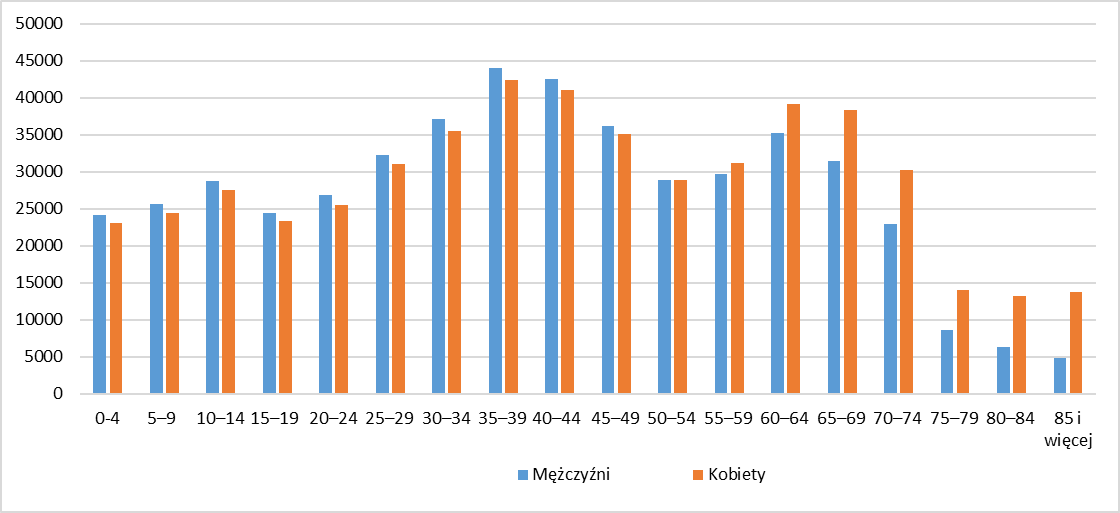 Źródło: opracowanie własne na podstawie Banku Danych Lokalnych.Głównym problemem regionu jest postępująca depopulacja, połączona z procesem zmniejszania się liczby osób w wieku produkcyjnym, wynikającym z wchodzenia kolejnych roczników wyżu demograficznego z lat 50-tych w wiek emerytalny oraz wchodzenia na rynek pracy niżu demograficznego z początku XXI wieku. W okresie kolejnych 5 lat wiek emerytalny (60 lat dla kobiet
i 65 dla mężczyzn) osiągnie ponad 66 tys. osób.Pandemia a gospodarkaW 2021 roku na sytuację społeczno-gospodarczą kraju nadal oddziaływała pandemia COVID-19. Powodowała ona m.in. narastające problemy w postaci wzrostu kosztów (w grudniu 2021 roku najbardziej znaczący wzrost odsetka podmiotów wskazujących na problem związany z kosztami wystąpił wśród jednostek handlu detalicznego z branży tekstylia, odzież, obuwie). Na uwagę zasługuje narastający problem z brakiem pracowników (kwarantanny, choroba, urlopy opiekuńcze) we wszystkich obszarach gospodarki, w tym szczególnie wśród przedsiębiorstw zajmujących się produkcją artykułów spożywczych, napojów i wyrobów tytoniowych (wzrost wskazań w grudniu 2021 roku o 33,5 p. proc.) oraz jednostek budowlanych zajmujących się robotami specjalistycznymi (wzrost o 31,4 
p. proc.). Czasowe obostrzenia w życiu społeczno-gospodarczym (największe w pierwszych miesiącach roku) przeważnie były mniej restrykcyjne, niż wiosną 2020 roku, kiedy wprowadzono w kraju stan epidemii.Ogólny wskaźnik syntetyczny koniunktury gospodarczej GUS (SI) w latach 2020-2021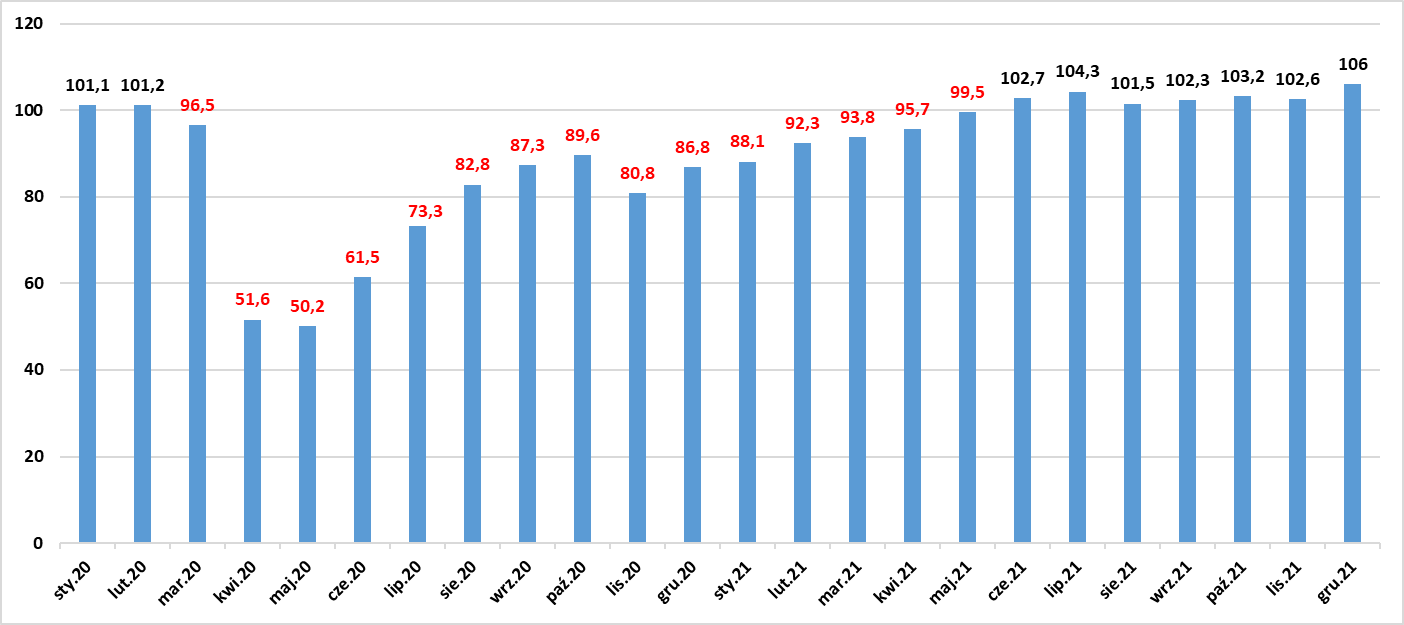 Źródło: opracowanie własne na podstawie danych GUS – www.stat.gov.plW grudniu 2021 roku najbardziej korzystne oceny koniunktury formułowały firmy z sekcji działalność finansowa i ubezpieczeniowa oraz informacja i komunikacja. Najbardziej pesymistycznie oceniały koniunkturę podmioty z sekcji zakwaterowanie i gastronomia. Wskazywanie kosztów materiałów w budownictwie oraz niedoboru surowców, materiałów i półfabrykatów w przetwórstwie przemysłowym (szczególnie wśród producentów wyrobów z drewna, korka, słomy i wikliny oraz pojazdów samochodowych, przyczep i naczep) jako barier ograniczających działalność wzrosło w skali roku znacząco.GospodarkaProdukt krajowy brutto w 2021 roku wzrósł realnie o 5,7%, wobec spadku o 2,5% w 2020 roku. Głównym czynnikiem wzrostu gospodarczego był popyt krajowy. Pozytywnie oddziaływało zarówno spożycie, jak i popyt inwestycyjny. Popyt krajowy był o 8,2% wyższy niż w 2020 roku. Spożycie ogółem wzrosło o 4,8% (przed rokiem zmniejszyło się o 1,1%), w tym spożycie w sektorze gospodarstw domowych zwiększyło się o 6,2%. Nakłady brutto na środki trwałe wzrosły o 8,0%. Wartość dodana brutto w gospodarce narodowej była o 5,3% większa niż rok wcześniej (w 2020 roku obniżyła się o 2,6%). Wysoki wzrost wartości dodanej brutto odnotowano w przemyśle – o 14,1%, a niewielki w budownictwie – o 1,2%. W handlu oraz naprawie pojazdów samochodowych wartość dodana brutto zwiększyła się o 5,9%.W pierwszym kwartale 2021 roku, w porównaniu do analogicznego kwartału roku poprzedniego, nastąpił spadek PKB, który wyniósł 0,8%. Spadki wynikające z wprowadzonych obostrzeń związanych 
z pandemią (lockdown) zostały wyhamowane i w drugim kwartale odrobione. W kolejnych kwartałach PKB było dodatnie, ale już nie na tak wysokim poziomie.Zmiana PKB w latach 2020-2021 (w relacji rok do roku)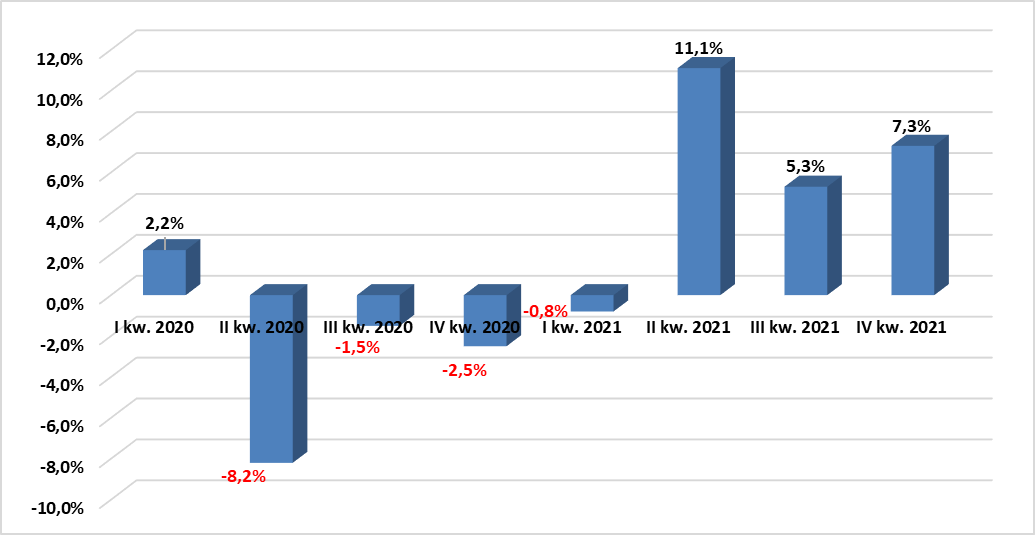 Źródło: opracowanie własne na podstawie danych Głównego Urzędu Statystycznego.W województwie lubuskim w 2021 roku produkcja sprzedana przemysłu wyniosła 46.889,1 mln zł
(w cenach bieżących) i była o 8,0% (w cenach stałych) wyższa niż w poprzednim roku, kiedy notowano spadek o 4,3%. Wzrost sprzedaży zaobserwowano w 20 działach przemysłu, w tym największy
w przedsiębiorstwach zajmujących się produkcją metali (o 38,0%). Powyżej poziomu sprzed roku ukształtowała się również produkcja sprzedana w działach m.in. produkcja wyrobów z metali (o 18,6%), produkcja chemikaliów i wyrobów chemicznych (o 18,2%), produkcja wyrobów z pozostałych mineralnych surowców niemetalicznych (o 16,1%) oraz produkcja mebli (o 15,7%). Spadek produkcji sprzedanej w ujęciu rocznym odnotowano natomiast w jednostkach zajmujących się m.in. produkcją artykułów spożywczych (o 0,7%).W 2021 roku produkcja sprzedana budownictwa osiągnęła poziom 2.912,0 mln zł (w cenach bieżących), tj. większy niż w poprzednim roku o 15,8% (w 2020 r. zanotowano spadek o 5,9%). Produkcja budowlano-montażowa wyniosła 1.301,7 mln zł, tj. o 11,4% więcej niż w 2020 roku (wobec spadku przed rokiem o 2,7%). Wzrost produkcji budowlano-montażowej w skali roku zanotowano
w przedsiębiorstwach z działu specjalistyczne roboty budowlane (o 42,6%, wobec wzrostu o 19,3% przed rokiem) oraz budowa obiektów inżynierii lądowej i wodnej (o 3,6%, wobec spadku o 2,8%). Spadek produkcji budowlano-montażowej, w skali roku, zanotowano w przedsiębiorstwach zajmujących się budową budynków (o 8,3%, wobec spadku o 19,0% przed rokiem).Wartość sprzedaży detalicznej zrealizowanej w całym 2021 roku zwiększyła się o 23,9% w stosunku do poprzedniego roku (kiedy notowano spadek o 4,8%). Największy wzrost dotyczył sprzedaży tekstyliów, odzieży i obuwia (o 65,6%). Powyżej poziomu sprzed roku ukształtowała się również sprzedaż m.in. prasy, książek, pozostała sprzedaż w wyspecjalizowanych sklepach (o 34,3%), mebli, RTV i AGD
(o 22,2%), w jednostkach z grupy pozostałe (o 12,5%) oraz paliw stałych, ciekłych i gazowych (o 11,4%). Spadek sprzedaży zanotowano przede wszystkim w jednostkach handlujących farmaceutykami, kosmetykami i sprzętem ortopedycznym (o 51,4%). Niższą sprzedaż detaliczną niż w 2020 roku odnotowały jednostki m.in. handlujące pojazdami samochodowymi, motocyklami i częściami (o 6,7%), sprzedające żywność, napoje i wyroby tytoniowe (o 3,7%) oraz prowadzące pozostałą sprzedaż detaliczną w niewyspecjalizowanych sklepach (o 0,5%).Zatrudnienie i wynagrodzeniaW grudniu 2021 roku przeciętne zatrudnienie w sektorze przedsiębiorstw wyniosło 128,9 tys. osób, tj. spadło o 0,6% w relacji do analogicznego miesiąca poprzedniego roku. Największy spadek przeciętnego zatrudnienia w skali roku odnotowały przedsiębiorstwa zajmujące się działalnością profesjonalną, naukową i techniczną (o 29,8%). Niższe niż przed rokiem było także przeciętne zatrudnienie m.in.
w obsłudze rynku nieruchomości (o 8,3%), zakwaterowaniu i gastronomii (o 1,9%), handlu; naprawie pojazdów samochodowych (o 1,8%), informacji i komunikacji (o 1,2%) oraz dostawie wody; gospodarowaniu ściekami i odpadami; rekultywacji (o 0,8%). W odniesieniu do grudnia 2020 r. wzrost przeciętnego zatrudnienia obserwowano natomiast w przedsiębiorstwach z sekcji m.in. transport
i gospodarka magazynowa (o 3,6%), budownictwo (o 2,4%) oraz administrowanie i działalność wspierająca (o 0,3%).Przeciętne zatrudnienie i przeciętne miesięczne wynagrodzenie brutto
w sektorze przedsiębiorstw w grudniu 2021 roku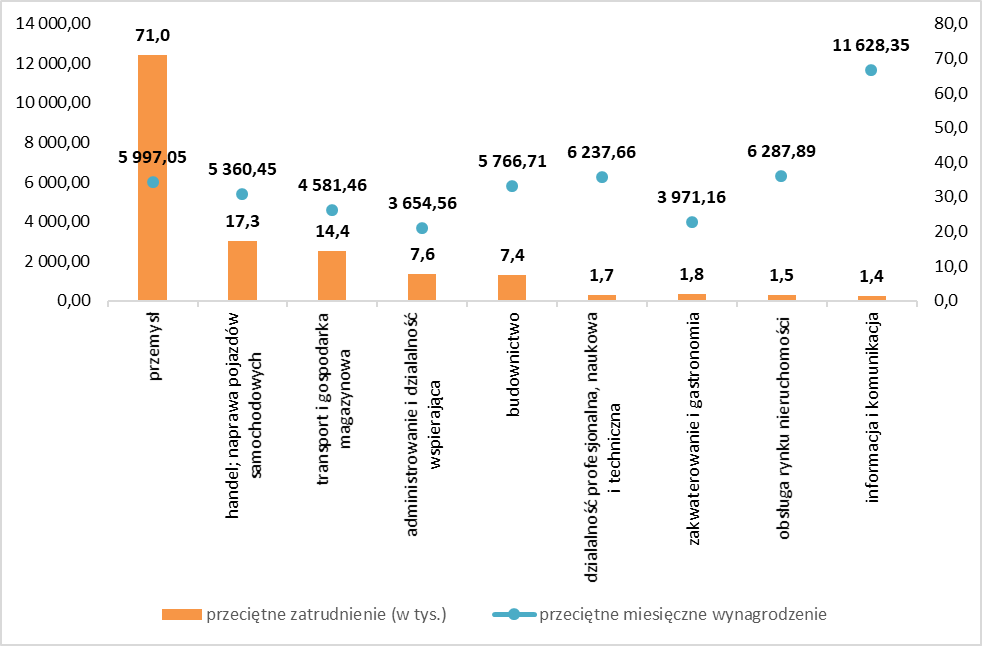 Źródło: opracowanie własne na podstawie danych Urzędu Statystycznego w Zielonej Górze.Przeciętne miesięczne wynagrodzenie brutto w sektorze przedsiębiorstw w grudniu 2021 roku wyniosło 5.813,15 zł i w porównaniu z analogicznym miesiącem poprzedniego roku zwiększyło się o 10,9%. W porównaniu z grudniem 2020 roku w największym stopniu wzrosły wynagrodzenia w sekcji zakwaterowanie i gastronomia (o 20,2%). Znaczny wzrost wynagrodzeń zanotowano także
w transporcie i gospodarce magazynowej (o 19,4%), budownictwie (o 18,3%) oraz w handlu; naprawie pojazdów samochodowych (o 18,1%). Wyższe niż przed rokiem przeciętne miesięczne wynagrodzenie brutto notowano również w m.in. działalności profesjonalnej, naukowej i technicznej (o 9,3%), administrowaniu działalności wspierającej (o 9,0%), przetwórstwie przemysłowym (o 6,9%), informacji i komunikacji (o 6,8%), dostawie wody; gospodarowaniu ściekami i odpadami; rekultywacji (o 6,3%) oraz obsłudze rynku nieruchomości (o 3,4%).ZwolnieniaW 2021 roku odnotowano mniej zgłoszeń zwolnień z przyczyn niedotyczących pracownika (tzw. zwolnień grupowych), niż w roku poprzednim. 18 zakładów planowało zwolnienie łącznie 325 osób (w 2020 roku były to odpowiednio 22 zakłady i 765 osób). Również dokonanych zwolnień było mniej, gdyż 10 zakładów zwolniło łącznie 51 osób (w 2020 roku 34 zakłady zwolniły 406 osób).Zwolnienia grupowe w latach 2021-2022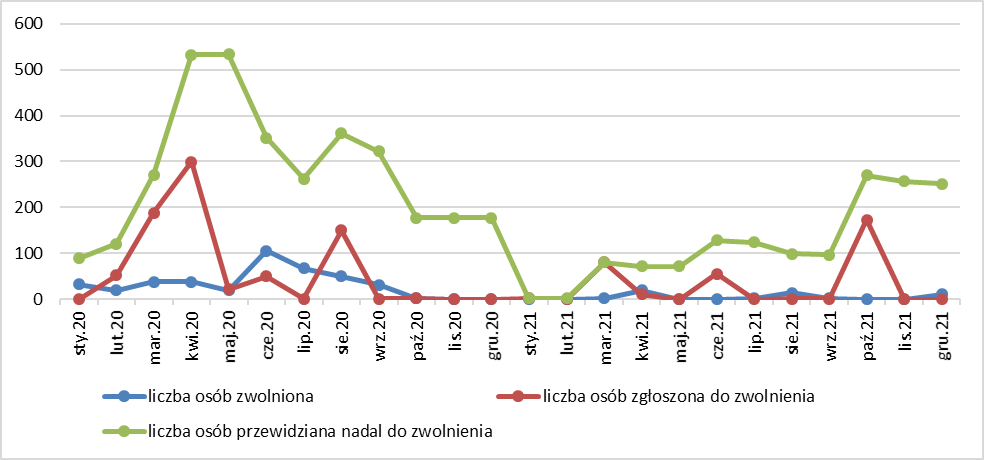 Źródło: opracowanie własne na podstawie danych powiatowych urzędów pracy.Na koniec 2021 roku zarejestrowanych było 769 bezrobotnych zwolnionych z przyczyn dotyczących zakładu pracy (dla porównania na koniec 2020 roku – 1.337 osób). W omawianym okresie dwunastu miesięcy udział zwolnionych z przyczyn dotyczących zakładu pracy zmniejszył się z 5,6% ogółu zarejestrowanych bezrobotnych do 4,2%. Wśród bezrobotnych zwolnionych w tym trybie kobiety
w liczbie 476 stanowiły 61,9% (analogicznie w 2020 roku 794 kobiety, które stanowiły 59,4%). W okresie dwunastu miesięcy 2021 roku do PUP województwa lubuskiego zgłosiło się 1.271 nowych bezrobotnych zwolnionych z przyczyn dotyczących zakładu pracy. Stanowili oni 3,9% ogółu nowo zarejestrowanych bezrobotnych. Dla porównania w 2020 roku odnotowano 2.385 nowo rejestrujących się osób zwolnionych w tym trybie, co stanowiło analogicznie 6,0% całego „napływu”. SezonowośćLubuski rynek pracy cechuje się sezonowością. Zazwyczaj w miesiącach zimowych aktywność zawodowa i zatrudnienie jest wyraźnie na niższym poziomie niż w miesiącach wiosenno-letnich.
Z uwagi jednak na sytuację pandemiczną i pewne zawirowania miało miejsce zwiększenie aktywności zawodowej i zatrudnienia w skali całego roku i było ono znacznie bardziej korzystne niż w roku 2020.Współczynnik aktywności zawodowej i wskaźnik zatrudnienia w latach 2020-2021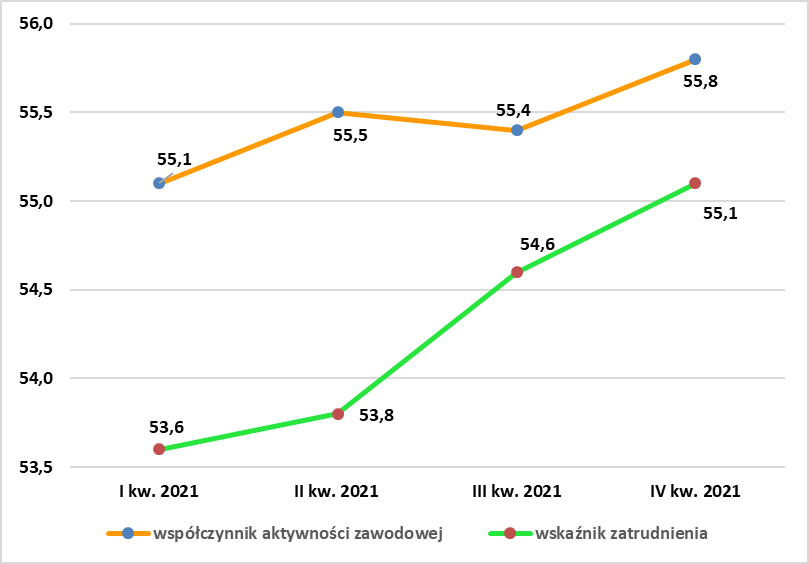 Źródło: opracowanie własne na podstawie danych Banku Danych Lokalnych.Sezonowość widoczna jest również w przypadku skali napływów do bezrobocia i odpływów
z bezrobocia. Liczba rejestracji w PUP wyraźnie wzrasta w miesiącu styczniu, zaś w miesiącach wczesnowiosennych zwykle wzrasta liczba wyrejestrowań (głównie w marcu). Napływ do bezrobocia w 2021 roku przebiegał zgodnie z dotychczasowymi prawidłowościami, przy czym był łagodniejszy
i niższy niż w roku ubiegłym. W przypadku odpływu z bezrobocia niższy odpływ niż w 2020 roku zanotowano w miesiącu styczniu i lutym, natomiast w pozostałych miesiącach 2021 roku odpływ był wyższy niż w roku ubiegłym. Pośrednio wskazuje to na powrót do stanu sprzed pandemii i swego rodzaju równowagę regionalnego rynku pracy (mniej osób traci pracę i więcej jej poszukuje i znajduje). Skala napływu do bezrobocia i odpływu z bezrobocia w latach 2020-2021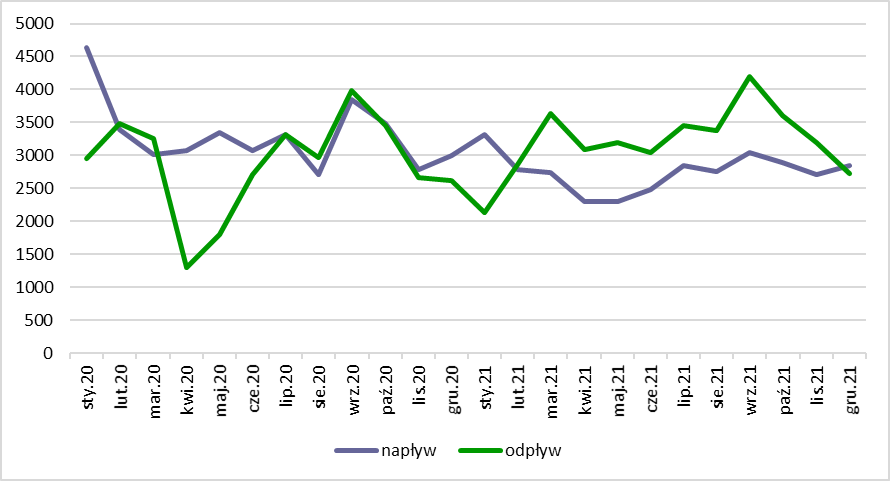 Źródło: opracowanie własne na podstawie danych powiatowych urzędów pracy.CudzoziemcyZgodnie z danymi Zakładu Ubezpieczeń Społecznych na koniec 2021 roku w województwie lubuskim pracowało 31.000 cudzoziemców, zgłoszonych do ubezpieczeń społecznych. W porównaniu z rokiem poprzednim było ich więcej o 3.837 osób. Zdecydowaną większość stanowili obywatele Ukrainy (25.754 osób, tj. 83,1 % ogółu).Liczba pracujących cudzoziemców, zgłoszonych do ubezpieczeń społecznych w latach 2020-2021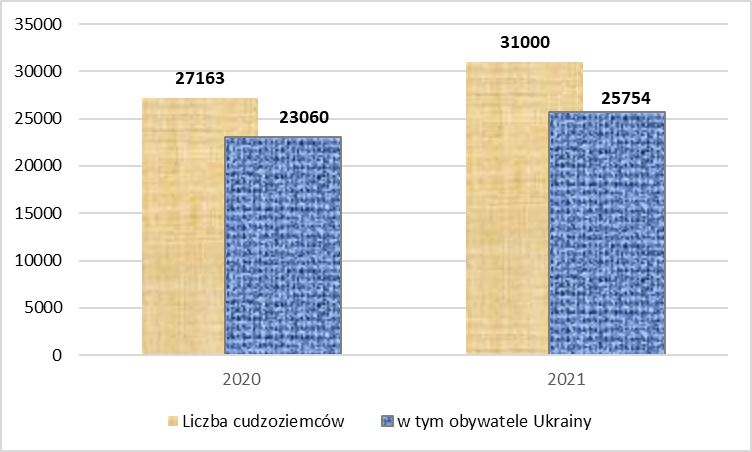 Źródło: opracowanie własne na podstawie danych z Zakładu Ubezpieczeń Społecznych.Równocześnie w rejestrach powiatowych urzędów pracy, na koniec 2021 roku, znajdowało się 78 cudzoziemców, czyli tyle samo co rok wcześniej (w tym 53 kobiety). 13 z nich posiadało prawo do zasiłku.Bezrobocie rejestrowaneNa koniec 2021 roku w powiatowych urzędach pracy zarejestrowanych było 18.158 bezrobotnych, tj. o 5.516 osób mniej niż w roku poprzednim. Liczba bezrobotnych w okresie roku zmniejszyła się we wszystkich powiatach.Liczba bezrobotnych według powiatów w latach 2020-2021 (stan na koniec roku)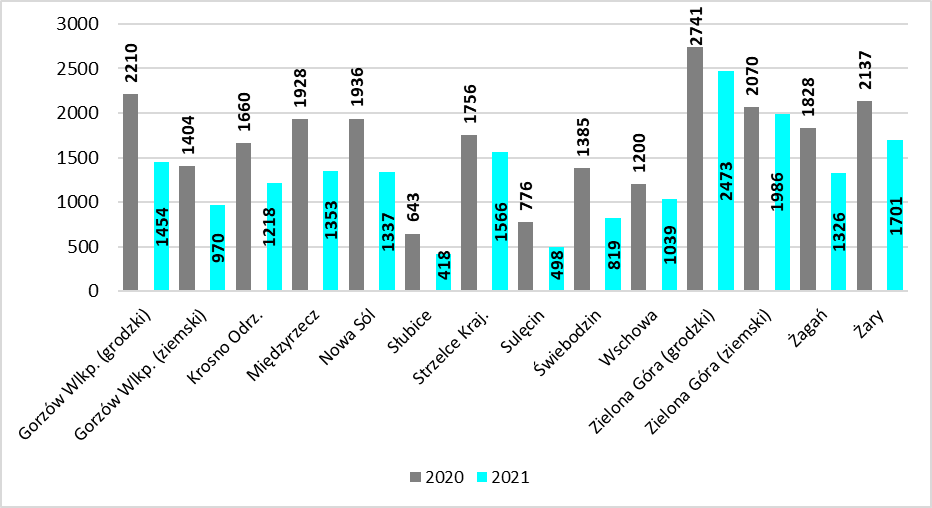 Źródło: opracowanie własne na podstawie danych powiatowych urzędów pracy.Stopa bezrobocia dla województwa lubuskiego na koniec ubiegłego roku osiągnęła poziom 4,9%, czyli o 1,4 punktu procentowego mniej niż rok wcześniej. Jednocześnie była ona niższa niż dla kraju, gdzie stopa bezrobocia wynosiła 5,4%. W końcu 2021 roku we wszystkich powiatach województwa lubuskiego stopa bezrobocia była niższa niż w końcu 2020 roku. Najniższa stopa bezrobocia była w powiecie słubickim (2,4%), gorzowskim grodzkim (2,6%), świebodzińskim (3,3%), zielonogórskim grodzkim (3,6%) i gorzowskim ziemskim (3,7%). Najwyższa stopa bezrobocia była w powiecie strzelecko-drezdeneckim (9,3%) oraz zielonogórskim ziemskim i wschowskim (po 7,9%).Wykształcenie i kwalifikacjeNa koniec 2021 roku najwięcej zarejestrowanych bezrobotnych legitymowało się wykształceniem gimnazjalnym i poniżej – 5.351 osoby (29,5% ogółu) oraz wykształceniem zasadniczym zawodowym – 5.017 osób (27,6%). Bezrobotni według wykształcenia w latach 2020-2021 (stan na koniec roku)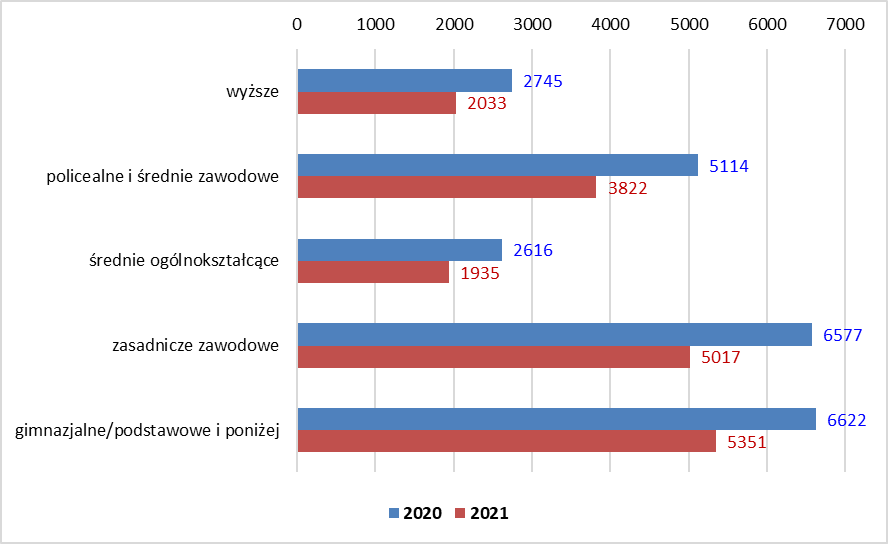 Źródło: opracowanie własne na podstawie danych powiatowych urzędów pracy.Struktura bezrobocia na koniec 2021 roku wg wielkich grup zawodów w województwie lubuskim wskazuje (podobnie jak w roku 2020), że najliczniejszą kategorię stanowili bezrobotni z grupy pracownicy usług osobistych i sprzedawcy (4.327 osób) oraz z grupy robotnicy przemysłowi
i rzemieślnicy (3.758). Struktura bezrobotnych według wielkich grup zawodów w 2021 roku według wielkich grup zawodów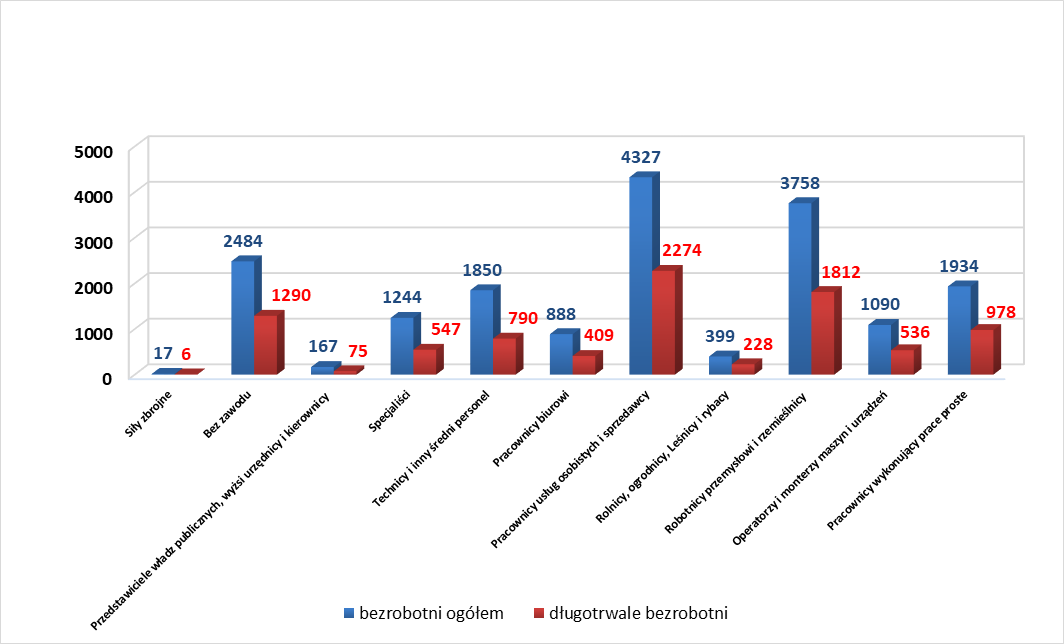 Źródło: opracowanie własne na podstawie danych powiatowych urzędów pracy.Równocześnie w tych grupach odnotowano najwięcej długotrwale bezrobotnych (odpowiednio 2.274 i 1.812). Największy udział długotrwale bezrobotnych wystąpił w grupie rolnicy, ogrodnicy, leśnicy
i rybacy (57,1%) oraz w grupie pracownicy usług i sprzedawcy (52,6%). Napływ ofert pracy i napływ bezrobotnych w 2021 roku według wielkich grup zawodów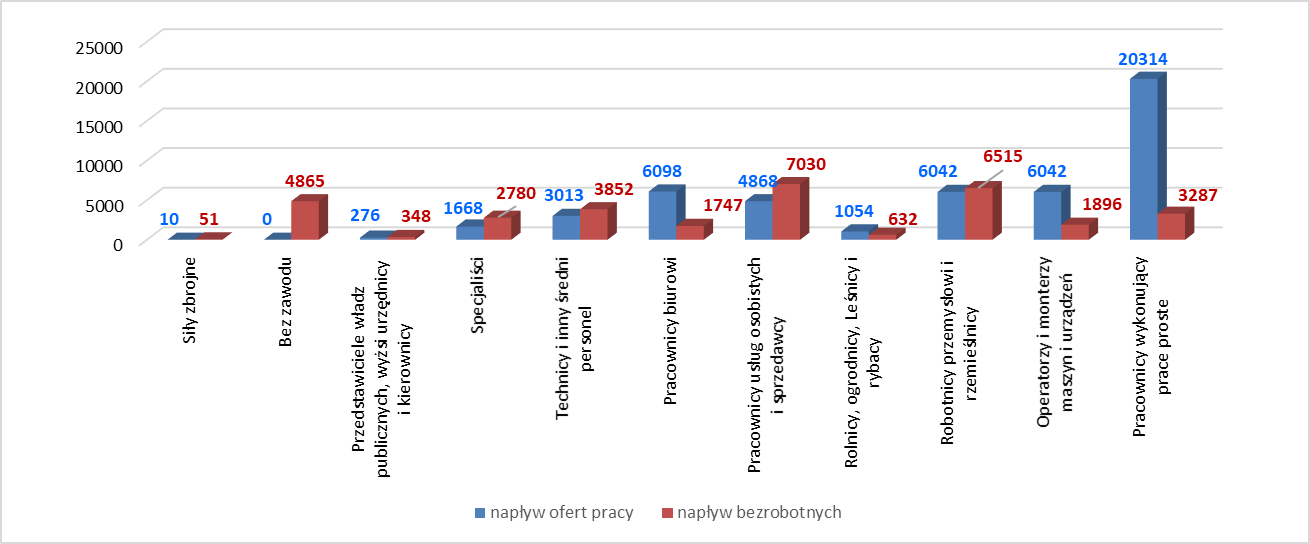 Źródło: opracowanie własne na podstawie danych powiatowych urzędów pracy.Największy napływ bezrobotnych odnotowano w przypadku pracowników usług osobistych
i sprzedawców (7.030), robotników przemysłowych i rzemieślników (6.515), następnie osób bez zawodu (4.865) oraz wśród techników i innego średniego personelu (3.852). Najwięcej ofert pracy napłynęło dla pracowników wykonujących prace proste (20.314), pracowników biurowych (6.098) oraz po tyle samo (6.042) dla robotników przemysłowych i rzemieślników oraz operatorów i monterów maszyn i urządzeń.Napływ ofert pracy, napływ bezrobotnych i liczba zarejestrowanych bezrobotnych w 2021 roku według elementarnych grup zawodów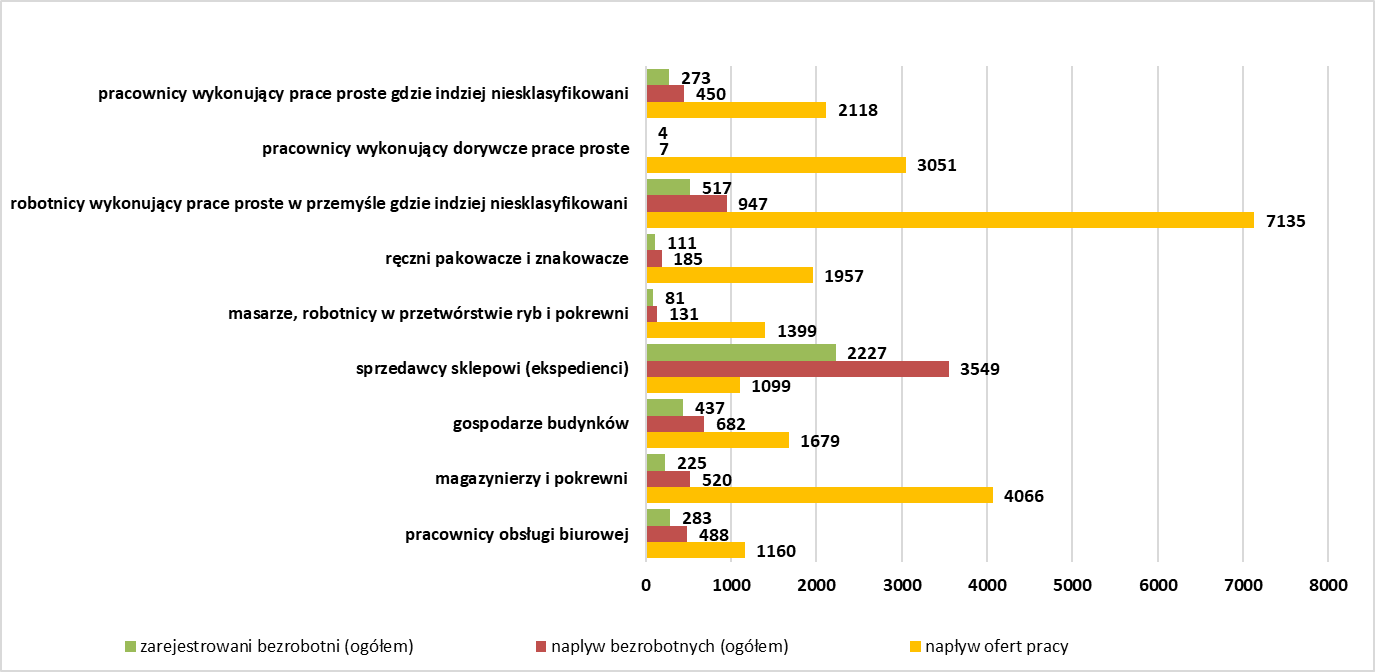 Uwaga: W zestawieniu ujęto elementarne grupy zawodów, w których napływ ofert pracy przekroczył 1.000.Źródło: opracowanie własne na podstawie danych powiatowych urzędów pracy.Biorąc pod uwagę elementarne grupy zawodów najwięcej ofert pracy zostało złożonych przez pracodawców w powiatowych urzędach pracy dla: robotników wykonujących prace proste w przemyśle gdzie indziej niesklasyfikowanych (7.135); magazynierów i pokrewnych (4.066); pracowników wykonujących dorywcze prace proste (3.051); pracowników wykonujących prace proste gdzie indziej niesklasyfikowanych (2.118); ręcznych pakowaczy i znakowaczy (1.957); gospodarzy budynków (1.679); masarzy, robotników w przetwórstwie ryb i pokrewnych (1.399); pracowników obsługi biurowej (1.160) oraz sprzedawców sklepowych (ekspedientów) (1.099).W oparciu o badanie „Barometr zawodów” niedobory pracowników we wszystkich powiatach na rok 2022 prognozowane są wśród pielęgniarek i położnych (spowodowane jest to brakiem doświadczenia zawodowego, okresowością i koniecznością odnawiania uprawnień). W 13 powiatach będzie brakować lekarzy; psychologów i psychoterapeutów; kierowców samochodów ciężarowych i ciągników siodłowych; spawaczy; elektryków, elektromechaników i elektromonterów; nauczycieli języków obcych i lektorów; nauczycieli przedmiotów ogólnokształcących; pracowników ds. rachunkowości i księgowości; pracowników służb mundurowych i pracowników socjalnych. W 12 powiatach – kucharzy; logopedów
i fonologów; nauczycieli praktycznej nauki zawodu; nauczycieli przedmiotów zawodowych; nauczycieli przedszkoli; operatorów sprzętu do robót ziemnych; samodzielnych księgowych.Bezrobotni w szczególnej sytuacjiW 2021 roku odnotowano zmniejszenie liczby zarejestrowanych bezrobotnych wśród grup będących w szczególnej sytuacji na rynku pracy. Najwyższy spadek bo o 1.863 osoby odnotowano u osób poniżej 30 roku życia, następnie u osób powyżej 50 roku życia - 1.090 osób. Liczba osób bezrobotnych posiadających co najmniej 1 dziecko do 6 roku życia zmniejszyła się o 927, długotrwale bezrobotnych o 558 osób. Liczba bezrobotnych korzystający ze świadczeń z pomocy społecznej spadła o 8,0%,
a posiadający co najmniej 1 dziecko niepełnosprawne do 18 roku życia o 8,5%. W okresie grudzień 2020 rok – grudzień 2021 rok liczba bezrobotnych niepełnosprawnych zmniejszyła się o 6,8% - o 125 osób, niestety ich udział w ogólnej liczbie bezrobotnych zwiększył się o 1,6 punktu procentowego. Bezrobotni w szczególnej sytuacji na rynku pracy w latach 2020-2021 (stan na koniec roku)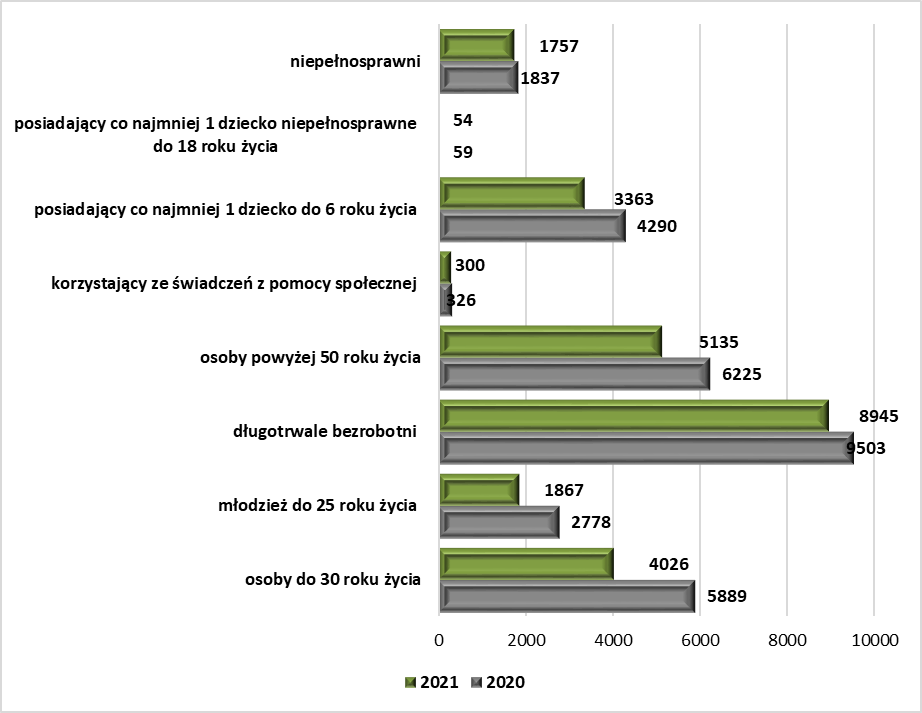 Źródło: opracowanie własne na podstawie danych powiatowych urzędów pracy.Na koniec grudnia 2021 roku, w województwie lubuskim, 39,1% zarejestrowanych bezrobotnych było powyżej 12 miesięcy bez pracy. Wśród bezrobotnych będących w szczególnej sytuacji na rynku pracy największy ich odsetek odnotowano wśród: długotrwale bezrobotnych (79,0% ogółu), bezrobotnych posiadających co najmniej 1 dziecko do 6 roku życia (51,0%), bezrobotnych powyżej 50 roku życia (45,1%), bezrobotnych niepełnosprawnych (42,7%).Bezrobotni według czasu pozostawania bez pracy w latach 2020-2021 (stan na koniec roku)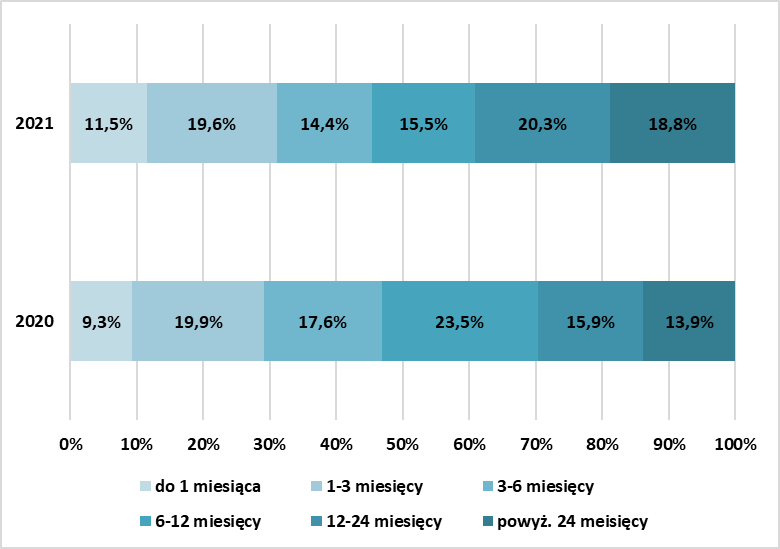 Źródło: opracowanie własne na podstawie danych powiatowych urzędów pracy.Istotnym czynnikiem, utrudniającym znalezienie pracy, jest często: niski poziom wykształcenia i brak stażu pracy. Na koniec grudnia 2021 roku, w województwie lubuskim, 29,5% zarejestrowanych bezrobotnych legitymowało się wykształceniem gimnazjalnym/podstawowym i poniżej. Wśród bezrobotnych będących w szczególnej sytuacji na rynku pracy największy ich odsetek odnotowano wśród: bezrobotnych korzystających ze świadczeń z pomocy społecznej (51,0% ogółu), bezrobotnych powyżej 50 roku życia (34,0%), długotrwale bezrobotnych (31,6%). W województwie lubuskim, na koniec grudnia 2021 roku, żadnym stażem pracy nie legitymowało się 10,5% ogółu bezrobotnych. Wśród bezrobotnych będących w szczególnej sytuacji na rynku pracy największy ich odsetek odnotowano wśród młodych bezrobotnych do 30 roku życia – 24,9% ogółu
(w tym do 25 roku życia – 35,2%) oraz wśród osób bezrobotnych posiadających co najmniej 1 dziecko niepełnosprawne do 18 roku życia – 13,0%.Bezrobotni według stażu pracy w latach 2020-2021 (stan na koniec roku)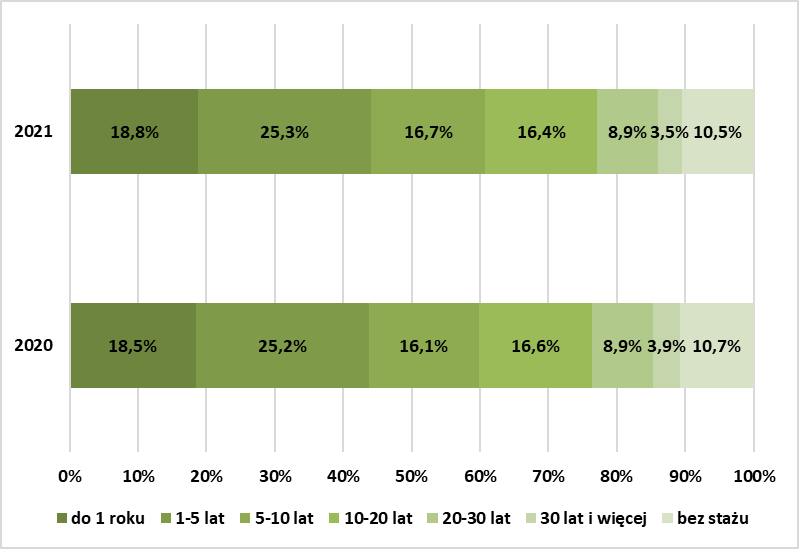 Źródło: opracowanie własne na podstawie danych powiatowych urzędów pracy.Na koniec 2021 roku, w województwie lubuskim, odsetek osób uprawnionych do otrzymywania zasiłku dla bezrobotnych wynosił 15,2% ogółu. Wśród bezrobotnych będących w szczególnej sytuacji na rynku pracy największy odsetek osób z prawem do zasiłku odnotowano wśród: bezrobotnych niepełnosprawnych (20,0% ogółu) oraz bezrobotnych powyżej 50 roku życia (18,0% ogółu). Najmniejszy udział uprawnionych do otrzymywania zasiłku odnotowano wśród: osób długotrwale bezrobotnych (0,8% ogółu) oraz bezrobotnych korzystających ze świadczeń z pomocy społecznej (3,3% ogółu).Bierni zawodowoW IV kwartale 2021 roku zbiorowość biernych zawodowo liczyła 343 tys. osób, tj. 44,2% ogółu ludności w wieku 15-89 lat. Wśród biernych zawodowo przeważali mieszkańcy miast (222 tys. osób, tj. 64,7% ogółu) oraz kobiety (210 tys. osób, tj. 61,2% ogółu). Uwzględniając wykształcenie osób biernych zawodowo, najwięcej – 30,0% deklarowało co najwyżej gimnazjalne. Blisko 24,8% osób posiadało wykształcenie zasadnicze zawodowe, a 24,2% osób – policealne i średnie zawodowe. Osoby z wyższym wykształceniem stanowiły 8,7%.Bierni zawodowo wg wykształcenia (IV kwartał 2021 roku)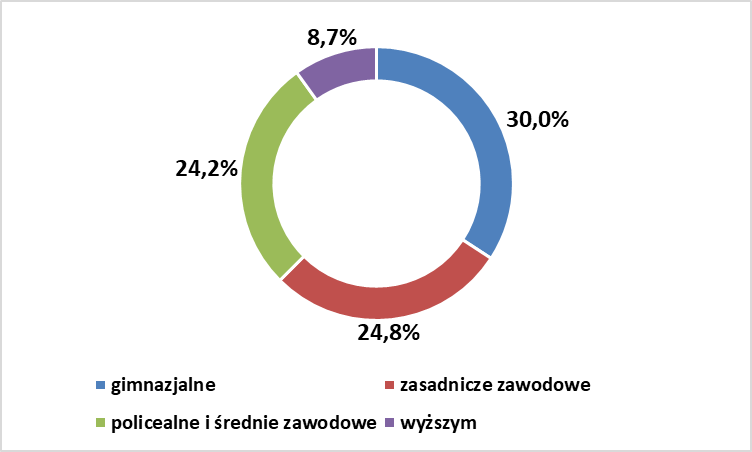 Źródło: opracowanie własne na podstawie danych Głównego Urzędu StatystycznegoGłównym powodem niewykonywania i nieposzukiwania pracy dla ponad połowy (52,0%) biernych zawodowo w wieku 15-74 lata było pobieranie świadczenia emerytalnego. Kolejne najczęstsze przyczyny niepodejmowania pracy to nauka oraz uzupełnianie kwalifikacji (20,1%), a także choroba lub niesprawność (11,2%). Blisko 6,8% osób wskazało na powody osobiste lub rodzinne.EdukacjaW roku szkolnym 2021/2022, zgodnie z danymi z Systemu Informacji Oświatowej najwięcej młodych osób uczy się zawodu technik logistyk (2.565) oraz technik informatyk (2.492). Powyżej 1.000 uczniów kształci się w zawodzie: technik żywienia i usług gastronomicznych, technik ekonomista, mechanik pojazdów samochodowych.W okresie dwunastu miesięcy 2021 roku w urzędach pracy zarejestrowało się 2.360 absolwentów
(o 280 osób mniej niż w analogicznym okresie 2020 roku), stanowiąc 7,2% ogółu nowo zarejestrowanych bezrobotnych. Wśród nich odnotowano 1.351 kobiet (o 105 mniej niż w ubiegłym roku), które stanowiły 57,2% ogółu napływu absolwentów. Liczba uczniów kształcących się w zawodach w roku szkolnym 2021/2020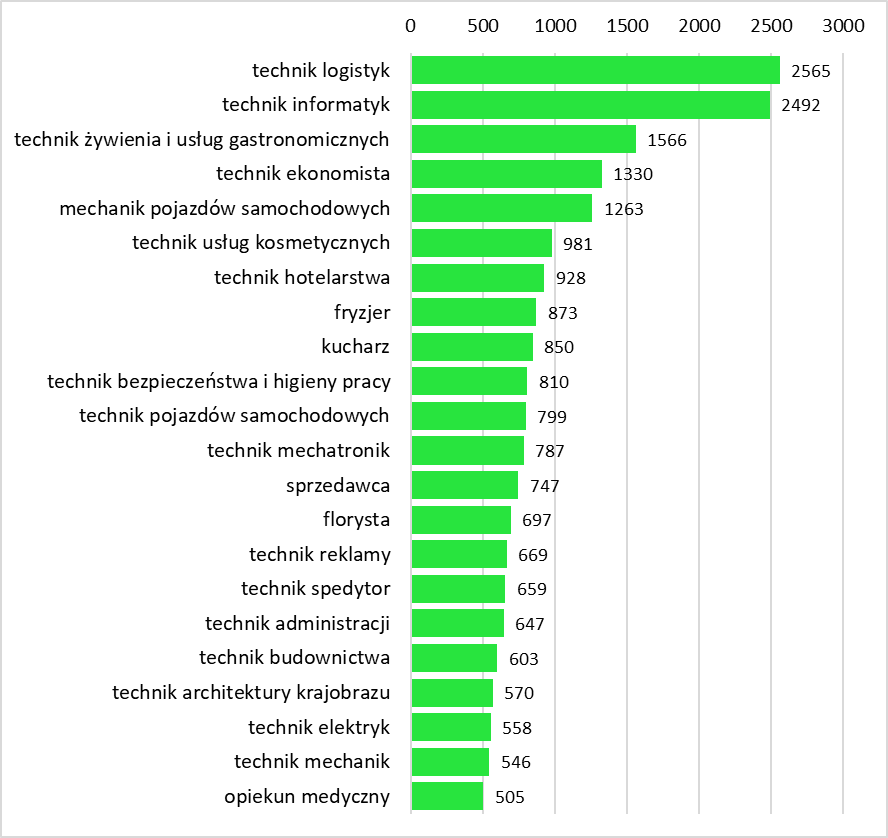 Uwaga: W zestawieniu ujęto zawody, w których kształci się powyżej 500 osób.Źródło: opracowanie własne na podstawie danych Systemu Informacji Oświatowej (SIO).W końcu 2021 roku w urzędach pracy pozostawało zarejestrowanych 466 bezrobotnych absolwentów, stanowiących 2,6% ogółu zarejestrowanych bezrobotnych. Na przestrzeni całego roku populacja bezrobotnych absolwentów zmniejszyła się o 263 osoby (o 36,1%). Najwięcej bezrobotnych absolwentów posiadało zawód: technik logistyk (19 osób), sprzedawca (18), mechanik pojazdów samochodowych (15), fryzjer (14), technik żywienia i usług gastronomicznych (12) oraz kucharz (11).REALIZACJA ZADAŃ W ZAKRESIE POLITYKI RYNKU PRACY W RAMACH LUBUSKIEGO PLANU DZIAŁAŃ NA RZECZ ZATRUDNIENIA NA ROK 2021Priorytet 1. Poprawa zasobu miejsc pracy i zwiększenie aktywności zawodowej ludnościOsłabienie koniunktury w polskiej gospodarce w prawie wszystkich branżach monitorowanych przez GUS oraz trwająca sytuacja pandemiczna powodowała w 2021 roku poważne obawy związane 
z ciągłością zatrudnienia i utrzymaniem dotychczasowych miejsc pracy. Nadal prowadzono więc różnorodne działania w ramach Tarczy Antykryzysowej. Proponowane przez publiczne służby zatrudnienia rozwiązania i instrumenty finansowe miały kluczowe znaczenie dla utrzymania płynności przedsiębiorstw i ochrony miejsc pracy. Oprócz programów pomocowych mikro, małe i średnie przedsiębiorstwa mogły uzyskać pożyczki inwestycyjne, na innowacje lub obrotowe w ramach Lubuskiego Funduszu Pożyczkowego. Podejmowano działania w ramach RPO-Lubuskie 2020 mające na celu rozwój przedsiębiorczości, w szczególności stworzenie warunków do rozwoju nowopowstałych i funkcjonujących MŚP. Wspierano działania zwiększające aktywność badawczo-rozwojową przedsiębiorstw, inwestycje przedsiębiorstw w infrastrukturę B+R do prowadzenia badań, projekty B+R w podmiotach świadczących innowacyjne usługi, dofinansowanie przedsięwzięć służących rozwojowi produktów i usług opartych na nowoczesnych technologiach informacyjno-komunikacyjnych.Realizowano również różnego rodzaju formy wsparcia zatrudnienia, programy wspierające powrót na rynek pracy np. osób sprawujących opiekę nad dziećmi, czy programy prozdrowotne mieszkańców naszego województwa. Przy wzmożonych działaniach związanych z aktywizacją zawodową, pracodawcy naszego regionu nadal uzupełniali braki kadrowe pracownikami z zagranicy. Aby proces ten odbywał się w miarę płynnie realizowano procedury związane z legalizacją pracy cudzoziemców (zezwolenia na pracę, oświadczenia). Priorytet 2. Dostosowywanie kwalifikacji kadr do zmieniających się potrzeb rynku pracyPromowanie nowoczesnych rozwiązań organizacyjnych w szkolnictwie zawodowym (w tym 
w dualnym), szeroko rozumiany rozwój infrastruktury edukacyjnej, doskonalenie kadry nauczycielskiej i promocja kształcenia ustawicznego w formach szkolnych i pozaszkolnych sprzyjały lepszemu dostosowaniu kwalifikacji do zmieniającego się rynku pracy. Duży nacisk kładziony był na podwyższenie lub zmianę posiadanych kwalifikacji. Ważnym wsparciem była dalsza możliwość skorzystania z bonów rozwojowych (szkoleniowych) oraz Krajowego Funduszu Szkoleniowego. Dzięki tym formom wiele osób miało możliwość podniesienia swoich kompetencji czy kwalifikacji, a pracodawcy mogli skorzystać z udzielonego dofinansowania.Priorytet 3. Promocja włączenia zawodowego i społecznegoNadal dużo inicjatyw skupiało się na działaniach podejmowanych na rzecz osób i całych grup społecznych, będących w szczególnej sytuacji, zagrożonych wykluczeniem społeczno-zawodowym. Osobom tym oferowano szerokie wsparcie m.in. poprzez świadczenie usługi poradnictwa zawodowego, skierowanie do podjęcia zatrudnienia w ramach robót publicznych, czy zorganizowanie prac społecznie użytecznych. Wiele działań poświęconych było młodzieży zarówno tej, która objęta była opieką Ochotniczych Hufców Pracy, jak i nie uczestniczącej w kształceniu i szkoleniu. Podniesieniu aktywności zawodowej, edukacyjnej i społecznej innych osób pozostających bez pracy znajdujących się w szczególnie niekorzystnej sytuacji na rynku pracy (kobiet, osób w wieku 50+, osób
z niepełnosprawnościami, osób długotrwale bezrobotnych i osób o niskich kwalifikacjach) służyła realizacja instrumentów i usług rynku pracy określonych w ustawie o promocji. Wychodząc naprzeciw oczekiwaniom osób niepełnosprawnych, ich rodzin i opiekunów zastosowanie miało szereg rozwiązań z systemu przewidzianego w ustawie o rehabilitacji zawodowej i społecznej oraz zatrudnianiu osób niepełnosprawnych. Wspierano też działania organizacji pożytku publicznego.Priorytet 4. Wzmacnianie efektywności podejmowanych działańRelacje na regionalnym rynku pracy opierają się na szeroko rozumianym partnerstwie. Stąd z dużym powodzeniem od 13 lat funkcjonuje Lubuski Pakt na Rzecz Zatrudnienia dotyczący: poradnictwa zawodowego, kształcenia ustawicznego, ekonomii społecznej oraz badań rynku pracy. Integracji
i partnerstwu terytorialnemu służą również, oddolnie tworzone przez lokalną społeczność danego obszaru wiejskiego, Lokalne Strategie Rozwoju (określające kierunki jego rozwoju na podstawie przeprowadzonej diagnozy obszaru oraz identyfikacji lokalnych potrzeb). Jednocześnie wzmacniana jest współpraca transgraniczna i międzyregionalna. Dużego znaczenia w rozwoju społeczno-gospodarczym regionu nabrało stałe wzmacnianie roli ekonomii społecznej. W celu doskonalenia kwalifikacji kadr jednostek zaangażowanych w realizację Planu organizowano szkolenia, spotkania tematyczne dla pracowników PSZ i partnerów rynku pracy. Prowadzony był monitoring rynku pracy oraz gromadzone były dane w zakresie rynku pracy, co przyczyniło się do zwiększenia i pogłębienia wiedzy na temat aktualnej sytuacji na rynku pracy.Załącznik 1 REALIZACJA ZADAŃ 
LUBUSKIEGO PLANU DZIAŁAŃ NA RZECZ ZATRUDNIENIA NA ROK 2021według stanu na dzień 31 grudnia 2021 rokuPriorytet 1. Poprawa zasobu miejsc pracy i zwiększenie aktywności zawodowej ludnościCel operacyjny 1.1. Zwiększenie liczby miejsc pracyCel operacyjny 1.2. Zmniejszenie skali szarej strefyCel operacyjny 1.3. Zwiększenie aktywności zawodowej ludnościCel operacyjny 1.4. Rozwój mechanizmów stabilizujących rynek pracyPriorytet 2. Dostosowywanie kwalifikacji kadr do zmieniających się potrzeb rynku pracyCel operacyjny 2.1. Upowszechnianie informacji o możliwościach kształcenia zawodowegoCel operacyjny 2.2. Poprawa dostosowywania kierunków kształcenia do potrzeb pracodawców, ze szczególnym uwzględnieniem potrzeb wynikających z wdrażania innowacji w gospodarceCel operacyjny 2.3. Podniesienie poziomu kształcenia w szkołach zawodowychCel operacyjny 2.4. Umożliwienie nabywania doświadczenia zawodowego przez młode osobyCel operacyjny 2.5. Wsparcie rozwoju kształcenia ustawicznego w formach pozaszkolnychPriorytet 3. Promocja włączenia zawodowego i społecznegoCel operacyjny 3.1. Wzmocnienie motywacji osób w szczególnej sytuacji do reintegracji zawodowej i społecznejCel operacyjny 3.2. Rozwój aktywnej integracjiCel operacyjny 3.3. Promocja prozatrudnieniowych postaw sprzyjających włączeniu zawodowemu i społecznemuPriorytet 4. Wzmacnianie efektywności podejmowanych działańCel operacyjny 4.1. Rozwój partnerskiego podejścia do konstrukcji i podejmowania działań Cel operacyjny 4.2. Doskonalenie kwalifikacji kadr jednostek zaangażowanych w realizację PlanuCel operacyjny 4.3. Poszerzanie wiedzy o lubuskim rynku pracyZałącznik 2JEDNOSTKI SPRAWOZDAWCZE Z REALIZACJI
ZADAŃ LUBUSKIEGO PLANU DZIAŁAŃ NA RZECZ ZATRUDNIENIA
NA ROK 2021Załącznik 3INDEKS UŻYTYCH SKRÓTÓWARR 	Agencja Rozwoju Regionalnego S.A. BAEL			Badanie Aktywności Ekonomicznej LudnościBWZ UMWL	Biuro Współpracy Zagranicznej i Europejskiej Współpracy Terytorialnej Urzędu Marszałkowskiego Województwa Lubuskiego w Zielonej GórzeCIS	Centrum Integracji Społecznej DFS UML	Departament Europejskiego Funduszu Społecznego Urzędu Marszałkowskiego Województwa Lubuskiego w Zielonej GórzeDFW UMWL	Departament Programów Rozwoju Obszarów Wiejskich Urzędu Marszałkowskiego Województwa Lubuskiego w Zielonej GórzeDIZ UMWL	Departament Zarzadzania Regionalnym Programem Operacyjnym Urzędu Marszałkowskiego Województwa Lubuskiego w Zielonej GórzeDRI UMWL	Departament Rozwoju i Innowacji Urzędu Marszałkowskiego Województwa Lubuskiego w Zielonej GórzeDS UMWL	Departament Infrastruktury Społecznej Urzędu Marszałkowskiego Województwa Lubuskiego w Zielonej GórzeDW UMWL	Departament Rolnictwa, Zasobów Naturalnych, Rybactwa i Rozwoju Wsi Wydział Rybactwa Urzędu Marszałkowskiego Województwa Lubuskiego w Zielonej GórzeEFS			Europejski Fundusz SpołecznyEFRR			Europejskiego Funduszu Rozwoju RegionalnegoEFRROW			Europejski Fundusz Rolny na rzecz Rozwoju Obszarów WiejskichES			Ekonomia SpołecznaEURES			Europejskie Służby ZatrudnieniaGUS			Główny Urząd StatystycznyJST	jednostki samorządu terytorialnegoKFS			Krajowy Fundusz SzkoleniowyKIS		Kluby Integracji SpołecznejLGD			Lokalna Grupa DziałaniaLKO			Lubuskie Kuratorium OświatyLPD/Z	Lubuski Plan Działań na Rzecz ZatrudnieniaLUW			Lubuski Urząd Wojewódzki LWK OHP (OHP)		Lubuska Wojewódzka Komenda Ochotniczych Hufców PracyMEiN			Ministerstwo Edukacji i Nauki ((wcześniej Ministerstwo Edukacji Narodowej – MEN)MRiPS	Ministerstwo Rodziny, Pracy i Polityki Społecznej (wcześniej Ministerstwo Rodziny, Pracy
i Polityki Społecznej - MRPiPS)MMŚP			micr-, małe i średnie przedsiębiorstwaMŚP			małe i średnie przedsiębiorstwaOWES	Ośrodek Wsparcia Ekonomii Społecznej WUPPES			Podmiot/-y Ekonomii Społecznej PFRON	Państwowy Fundusz Rehabilitacji Osób NiepełnosprawnychPIP OIP (OIP)		Państwowa Inspekcja Pracy Okręgowy Inspektorat Pracy w Zielonej GórzePO WER			Program Operacyjny Wiedza Edukacja Rozwój 2014-2020PSZ			Publiczne Służby ZatrudnieniaPUP			Powiatowe Urzędy PracyROPS			Regionalny Ośrodek Polityki Społecznej w Zielonej GórzeRPO-L2020		Regionalny Program Operacyjny Lubuskie 2020 (RPO-LUBUSKIE 2020)SG			Straż GranicznaSzOOP			Szczegółowy Opis Osi PriorytetowychUE			Unia EuropejskaUS			Urząd StatystycznyUZ			Uniwersytet ZielonogórskiWUP			Wojewódzki Urząd Pracy w Zielonej GórzeWUP (EP)	Wydział Zarządzania Programem Operacyjnym Wiedza Edukacja Rozwój WUPWUP (ER)	Wydział Zarządzania Regionalnym Programem Operacyjnym WUPWUP (RE)	Ośrodek Wsparcia Ekonomii Społecznej WUPWUP (RF)	Wydział ds. Funduszu Gwarantowanych Świadczeń Pracowniczych WUPWUP (RP)	Wydział Rynku Pracy WUPWUP (RW)	Wydział Obsługi Klienta WUPWUP (RZ)	Centrum Informacji i Planowania Kariery Zawodowej przy Wojewódzkim Urzędzie Pracy (CIiPKZ)ZIPH	Zachodnia Izba Przemysłowo - HandlowaZIT	Zintegrowane Inwestycje TerytorialneZałącznik 4WYKAZ ADRESÓW STRON INTERNETOWYCHUrząd Marszałkowski Województwa Lubuskiego –  http://lubuskie.pl/Regionalny Program Operacyjny – Lubuskie 2020 – http://rpo.lubuskie.pl/ Program Operacyjny Wiedza Edukacja Rozwój – https://www.power.gov.pl/ Departament Rolnictwa, Zasobów Naturalnych, Rybactwa i Rozwoju Wsi Wydział Rybactwa Urzędu Marszałkowskiego Województwa Lubuskiego –  http://ryby.lubuskie.pl/ Regionalny Ośrodek Pomocy Społecznej – http://polityka-spoleczna.lubuskie.pl/Wojewódzki Urząd Pracy – http://wupzielonagora.praca.gov.pl/ Agencja Rozwoju Regionalnego – http://region.zgora.pl/Lubuski Urząd Wojewódzki – http://lubuskie.uw.gov.pl/Lubuskie Kuratorium Oświaty – http://ko-gorzow.edu.pl/Państwowy Fundusz Rehabilitacji Osób Niepełnosprawnych – http://pfron.org.pl/Lubuska Wojewódzka Komenda OHP – http://lubuska.ohp.pl/Okręgowy Inspektorat Pracy – http://zielonagora.pip.gov.pl/Główny Urząd Statystyczny – http://stat.gov.pl/Urząd Statystyczny w Zielonej Górze – http://zielonagora.stat.gov.pl/ ANEKS
STATYSTYCZNYTablica 1. STRUKTURA BEZROBOTNYCHTablica 2. BILANS BEZROBOTNYCH Tablica 3. BILANS WYBRANYCH KATEGORII BEZROBOTNYCH BĘDĄCYCH W SZCZEGÓLNEJ SYTUACJI NA RYNKU PRACYTablica 4. AKTYWNE FORMY PRZECIWDZIAŁANIA BEZROBOCIUTablica 5. POSZUKUJĄCY PRACY, OSOBY UPRAWNIONE DO DODATKU AKTYWIZACYJNEGO, CUDZOZIEMCYTablica 6. WOLNE MIEJSCA PRACY I MIEJSCA AKTYWIZACJI ZAWODOWEJTablica 7.  ZGŁOSZENIA ZWOLNIEŃ I ZWOLNIENIA GRUPOWE, ZWOLNIENIA MONITOROWANETablica 8. BEZROBOTNI ZAREJESTROWANI WG POWIATÓW W LATACH 2016 – 2021 Tablica 9. OSOBY POSZUKUJĄCE PRACY ZAREJESTROWANE W PUP W LATACH 2016 – 2021Tablica 10. „NAPŁYW” BEZROBOTNYCH WG POWIATÓW W LATACH 2016 – 2021Tablica 11. „ODPŁYW” BEZROBOTNYCH WG POWIATÓW W LATACH 2016 – 2021Tablica 12. STOPA BEZROBOCIA REJESTROWANEGO W POWIATACH WOJEWÓDZTWA LUBUSKIEGO W LATACH 2016 – 2021Tablica 13. BEZROBOTNI BĘDĄCY W SZCZEGÓLNEJ SYTUACJI NA RYNKU PRACY WOJ. LUBUSKIEGO, WG WYKSZTAŁCENIA, CZASU POZOSTAWANIA BEZ PRACY, WIEKU I STAŻU PRACY (stan na 31 grudnia 2021 r.)Tablica 14. WOLNE MIEJSCA PRACY I MIEJSCA AKTYWIZACJI ZAWODOWEJ ORAZ PODJĘCIA PRACY W WOJEWÓDZTWIE LUBUSKIM W 2021 r.Tablica 15. STRUKTURA WYDATKÓW Z FUNDUSZY PRACY W PUP w 2021 r. (w tys. zł.)** Na podstawie sprawozdania MRPiPS-02 o przychodach i wydatkach Funduszu Pracy w 2021 r.**Kwoty wydatków dla województwa lubuskiego nie obejmują wydatków poniesionych w ramach Funduszu Pracy przez Wojewódzki Urząd Pracy w 2021 roku (ogółem 820,5 tys. zł., w tym KFS 130,9 tys. zł.)UWAGA: ze względu na elektroniczną technikę zaokrągleń stosowaną przy zmianie jednostek miary, w niektórych rubrykach nie zachodzą zgodności matematyczne.Przykładowe zadania wpisane do realizacji Planu:W ramach Tarczy Antykryzysowej PUP udzielały dofinansowania do wynagrodzeń i składek społecznych, dofinansowania kosztów prowadzenia działalności gospodarczej oraz przyznawały mikropożyczki. WUP udzielał wsparcia z tytułu przestoju ekonomicznego oraz obniżonego wymiaru czasu pracy. Łącznie wsparciem objęto ok. 20 tys. podmiotów i ich pracowników, przy nakładach na poziomie 189 mln zł. [zadanie 1.4.3.]Agencja Rozwoju Regionalnego S.A. w Zielonej Górze wspiera rozwój przedsiębiorczości w naszym regionie poprzez tworzenie nowych miejsc prac oraz wprowadzanie do oferty firm nowych produktów i usług. W ramach Lubuskiego Funduszu Pożyczkowego finansowane jest wspieranie przedsiębiorców realizujących inwestycje na terenie województwa lubuskiego, przyczyniające się do rozwoju MMŚP, wzrostu ich konkurencyjności, powstawania nowych miejsc pracy oraz wprowadzania do oferty firmy nowych produktów i usług (w dziedzinach zgodnych z kierunkami rozwoju regionu określonymi w Strategii Rozwoju Województwa Lubuskiego). W ofercie Funduszu znajdują się pożyczki inwestycyjne, obrotowe, na innowacje oraz pożyczka płynnościowa. Przykładowo w 2021 roku maksymalna kwota jednej pożyczki udzielanej na inwestycje to 400 tys. zł oraz udzielanej na cele obrotowe - do 120 tys. zł. W przypadku podmiotów działających powyżej 12 miesięcy minimalne oprocentowanie wynosiło 1,15% - 1,53% w stosunku rocznym, a dla podmiotów działających poniżej 12 miesięcy od 4,15% do 4,53% w stosunku rocznym. [zadanie 1.1.1.]Przykładowe zadania wpisane do realizacji Planu:W ramach Krajowego Funduszu Szkoleniowego realizowano działania umożliwiające przekwalifikowanie lub aktualizację wiedzy i umiejętności osób pracujących i pracodawców. Środki KFS przyznawano na kursy i studia podyplomowe, egzaminy potwierdzające kwalifikacje lub uprawnienia zawodowe, badania lekarskie i psychologiczne wymagane do podjęcia kształcenia lub pracy zawodowej po ukończonym kształceniu, oraz ubezpieczenie od następstw nieszczęśliwych wypadków w związku z podjętym kształceniem. W 2021 roku ze wsparcia KFS skorzystało 2.449 osób. [zadanie 2.5.3.]Przykładowe zadanie wpisane do Planu:Na terenie województwa lubuskiego w 2021 roku funkcjonowało 36 zakładów pracy chronionej, zatrudniających 4.710 osób, w tym 4.016 to osoby niepełnosprawne (największy udział
w zatrudnieniu wśród osób niepełnosprawnych stanowiły osoby posiadające umiarkowany stopień niepełnosprawności – 2.824). Zatrudnienie w zakładach aktywności zawodowej znalazło 58 osób,
z czego 42 to osoby niepełnosprawne (26 ze znacznym stopniem niepełnosprawności). [zadanie 3.2.8.]PFRON realizował w 2021 roku zadania wielopłaszczyznowo poprzez propozycje przedsięwzięć adresowanych do pracodawców otwartego i chronionego rynku pracy, osób niepełnosprawnych, organizacji pozarządowych działających na rzecz osób niepełnosprawnych oraz jednostek samorządu terytorialnego. Z różnych form wsparcia skorzystało łącznie 26.336 osób. Środki finansowe przeznaczone zostały m.in. na: dofinansowanie wynagrodzeń zatrudnionych osób niepełnosprawnych, wyposażenia stanowiska pracy osoby niepełnosprawnej, działalności gospodarczej, rolniczej albo na wniesienie wkładu do spółdzielni socjalnej, funkcjonowanie WTZ, zakup i montaż oprzyrządowania do posiadanego samochodu, uzyskanie prawa jazdy kategorii B, zakup sprzętu elektronicznego lub jego elementów oraz oprogramowania, szkolenia w zakresie obsługi nabytego sprzętu elektronicznego i oprogramowania, utrzymanie sprawności technicznej posiadanego wózka inwalidzkiego o napędzie elektrycznym. Ważnym i nowym działaniem Funduszu jest objęcie kompleksową rehabilitacją osób niepełnosprawnych, które wskutek doznanego urazu lub choroby, w różnych okresach życia, utraciły zdolność do pracy w dotychczasowym zawodzie lub osób z niepełnosprawnością wrodzoną lub nabytą w okresie rozwojowym, które nigdy nie funkcjonowały na rynku pracy i nie mają kwalifikacji zawodowych, w celu ułatwienia podjęcia lub powrotu do pracy. Projekt realizowany jest w Ośrodkach Rehabilitacji Kompleksowej równolegle w trzech modułach: zawodowym, psychospołecznym, medycznym. Obecnie w Polsce funkcjonują 4 takie ośrodki: w Grębiszewie (woj. mazowieckie), w Nałęczowie (woj. lubelskie), w Wągrowcu (woj. wielkopolskie) i w Ustroniu (woj. śląskie). [zadanie 3.2.11.]Przykładowe zadanie wpisane do realizacji Planu:Biuro Współpracy Zagranicznej i Europejskiej Współpracy Terytorialnej Urzędu Marszałkowskiego Województwa Lubuskiego w Zielonej Górze w ramach swoich zadań m.in.: przygotował i brał udział w spotkaniach polsko-niemieckich (np. z parterami z Brandenburgii i Saksonii); podjął współpracę
w ramach Polsko-Niemieckiego Komitetu ds. Współpracy Międzyregionalnej działającego, Polsko- Niemieckiej Komisji Międzyrządowej ds. Współpracy Przygranicznej i Międzyregionalnej, Inicjatywy Partnerstwa Odry. Zorganizowano spotkania online w ramach VII Szczytu Politycznego Partnerstwa Odra. Ponadto prowadzono Regionalny Punkt Kontaktowy Programu Interreg VA BB-PL 2014-2020 w strukturach UMWL (doradztwo dla beneficjentów i informacja o Programie), organizowano szkolenia dla beneficjentów, utrzymywano członkostwo w Komitecie Monitorującym Program Interreg PL-SN 2014-2020 i Komitecie Monitorującym Program Interreg VA BB-PL. [zadanie 4.1.2.]Priorytet 1Poprawa zasobu miejsc pracy i zwiększenie aktywności zawodowej ludnościCel operacyjny 1.1.Zwiększenie liczby miejsc pracyTytuł zadania 1.1.1.Inicjowanie i rozwój działalności gospodarczej w regionie oraz budowanie sieci współpracy w regionieOpis realizacji zadania (charakterystyka realizowanego zadania: cel, wykonawcy, podjęte
i zrealizowane działania)W działania Agencji Rozwoju Regionalnego S.A. w Zielonej Górze wpisane jest funkcjonowanie Lubuskiego Funduszu Pożyczkowego. Od 2005 r. zajmuje się on przyznawaniem, w trybie ciągłym, środków finansowych dla mikro, małych i średnich przedsiębiorstw inwestujących na terenie województwa lubuskiego na cele związane z prowadzeniem działalności gospodarczej. W 2021 r. maksymalna kwota jednej pożyczki udzielanej na inwestycje to 400 tys. zł (max. na okres do 7 lat) oraz udzielanej na cele obrotowe do 120 tys. zł (z trzyletnim terminem spłaty). W przypadku podmiotów działających powyżej 12 miesięcy minimalne oprocentowanie wynosiło od 1,15% do 1,53% w stosunku rocznym, a dla podmiotów działających poniżej 12 miesięcy – od 4,15% do 4,53%w stosunku rocznym. Na wysokość oprocentowania istotny wpływ miała stopa bazowa, której wartość na przestrzeni 2021 r. ulegała kilkukrotnemu obniżeniu, a pod koniec roku podwyższeniu.W 2021 r. Lubuski Fundusz Pożyczkowy, na podstawie umowy zawartej przez ARR S.A. z Bankiem Gospodarstwa Krajowego, udzielił 2 pożyczek w ramach instrumentu Mała Pożyczka Rozwojowa. W ramach ww. instrumentu finansowego przedsiębiorcy mogli ubiegać się o pożyczkę w kwocie do 500 tys. zł, z terminem spłaty do 5 lat. Oprocentowanie Małej Pożyczki Rozwojowej na warunkach preferencyjnych wynosiło 0,5% oraz 0,2% dla firm tworzących nowe miejsca pracy. Oprocentowanie na warunkach rynkowych było od 1,15%, przy czym oprocentowanie preferencyjne dotyczyło wszystkich podmiotów kwalifikujących się do otrzymania pomocy de minimis. Fundusz w 2021 r. na podstawie kolejnych dwóch umów zawartych z Bankiem Gospodarstwa Krajowego udzielał wsparcia w ramach Pożyczki Inwestycyjnej o wartości do 1,2 mln zł i do 2 mln zł. Ww. pożyczki udzielane są na warunkach preferencyjnych wszystkim przedsiębiorstwom kwalifikującym się do ubiegania się o pomoc de minimis. Oprocentowanie pożyczek wynosi 0,5% w skali roku i jest ono stałe przez cały okres spłaty pożyczki, a w przypadku inwestycji, w wyniku których tworzone są nowe miejsca pracy – oprocentowanie wynosi jedynie 0,2% w skali roku.Ponadto w 2017 r. ARR S.A., jako instytucje otoczenia biznesu (IOB), uzyskała ze środków RPO–L2020 dofinansowanie w kwocie 614,0 tys. zł na realizację projektu „Profesjonalizacja usług świadczących przez ARR S.A. dla lubuskich MMŚP” w ramach Działania 1.2. „Rozwój przedsiębiorczości”. Polega on na wdrożeniu czterech nowych, proinnowacyjnych usług, które świadczone są na rzecz MMŚP (proinnowacyjna usługa finansowa Lubuskiego Funduszu Pożyczkowego, usługa strategicznego controllingu finansowego, usługa controllingu działalności badawczo-rozwojowej oraz usługa Green controllingu). Celem głównym projektu jest zwiększenie potencjału lubuskich MMŚP w zakresie przygotowania i realizacji projektów rozwojowych poprzez profesjonalizację ARR S.A. i wdrożenie usług wymienionych powyżej. Do potrzeb projektu dostosowano infrastrukturę siedziby ARR S.A w Zielonej Górze, w tym m.in. wybudowano podjazd dla osób niepełnosprawnych. Ponadto zakupiono meble, sprzęt komputerowy oraz pozostałe wyposażenie do Punktu Obsługi Klienta. Jednym z elementów projektu było także dostosowanie kompetencji oraz kwalifikacji pracowników biorących udział w realizacji projektu poprzez ich uczestnictwo w studiach podyplomowych, kursach oraz szkoleniach. Dodatkowo prowadzone były działania mające na celu promocję projektu, zarówno w mediach społecznościowych, jak również na ekranach LED i w radiu. W trakcie realizacji projektu ARR S.A., za zgodą Instytucji Zarządzającej, dokonała rozbudowy użytkowanego systemu informatycznego przeznaczonego do obsługi pożyczek – poprzez zakup dodatkowych modułów, które pozwoliły na wprowadzenie dodatkowych funkcjonalności oraz usprawnienie obsługi klientów LFP. W ramach projektu zakupiono również oprogramowanie do analizy ekonomiczno-finansowej, które jest wykorzystywane przy świadczeniu usług controllingu.W 2021 r. Agencja koncentrowała się także na świadczeniu nowych, proinnowacyjnych usług na rzecz lubuskich MMŚP w zakresie opisanym w dokumentacji aplikacyjnej.Departament Rozwoju i Innowacji UMWL (DRI UMWL) ze względu na pandemię COVID-19 zrezygnował z organizacji wszelkich zagranicznych misji gospodarczych. Prace skoncentrowano na przygotowaniach do udziału województwa lubuskiego na wystawie światowej EXPO DUBAI 2022. Prowadzone działania z trybu pracy stacjonarnej przeniesiono na spotkania biznesowe online, wymieniano  informacje, prowadzono sieciowania lub kojarzenia z innymi podmiotami oraz instytucjami w kraju i za granicą. Działania te adresowano głównie do inwestorów planujących nowe inwestycje w regionie oraz do lubuskich eksporterów.Departament Zarzadzania Regionalnym Programem Operacyjnym Urzędu Marszałkowskiego Województwa Lubuskiego w Zielonej Górze (DIZ UMWL): podejmowano działania w ramach RPO-L2020 mające na celu rozwój przedsiębiorczości, w tym w szczególności stworzenie warunków do rozwoju nowopowstałych i funkcjonujących MŚP, m.in. poprzez: wspieranie inkubowania przedsiębiorczości i profesjonalizację usług świadczonych przez IOB – w ramach Działania 1.2 „Rozwój przedsiębiorczości”.Zakres możliwego wsparcia obejmuje:a)	pomoc inkubowanemu przedsiębiorcy w rozwoju i umożliwienie samodzielnego funkcjonowania na rynku poprzez realizację projektów, mających na celu zapewnienie przedsiębiorcom z sektora MŚP dostępu do informacji, usług doradczych i zaplecza technicznego inkubatorów technologicznych, w tym inkubatorów akademickich (ostatecznymi odbiorcami będą przede wszystkim firmy typu start-up*, spin-off**, spin-out*** lub firmy rozwijające się dzięki możliwości wsparcia ze strony inkubatora);b)	specjalistyczne usługi doradcze, które mogą być związane m.in. ze stworzeniem strategii rozwoju przedsiębiorstwa, dostosowaniem produktu/usług do wymogów zagranicznych rynków, rozbudową łańcucha dostaw, itp.c)	uporządkowanie i przygotowanie terenów inwestycyjnych, polegające na wyposażeniu w niezbędną infrastrukturę techniczną (dostarczenie podstawowych mediów, tj. przewodów/urządzeń wodociągowych, kanalizacyjnych, ciepłowniczych, elektrycznych, gazowych i telekomunikacyjnych, drogi wewnętrzne itp.) oraz przeprowadzeniu kampanii promocyjnych.Ponadto, w ramach Działania 1.2 „Rozwój przedsiębiorczości” realizowano projekt grantowy, polegający na udzieleniu przedsiębiorcy wsparcia finansowego (do 100 tys. zł w ciągu danego roku kalendarzowego) na zakup usług istotnych dla przedsiębiorcy w procesie opracowywania nowego/ulepszonego produktu/usługi lub zmian procesowych w przedsiębiorstwie w formie instrumentu: regionalny bon na innowacje. Bony na innowacje udzielane są (przedsiębiorcom z sektora MŚP – grantobiorcom) przez Beneficjenta projektu grantowego (wybranego w drodze konkursu, ogłoszonego przez IZ RPO). Bon na innowacje umożliwia m.in. pokrycie kosztów: przeprowadzenia prac B+R, wdrożenie nabytych prac B+R, opracowania i/lub wdrożenia nowego produktu/usługi/technologii (w tym specjalistyczne usługi laboratoryjne, pomiarowe, diagnostyczne, certyfikacyjne, testowanie produktu/technologii), uzyskania ochrony praw własności przemysłowej lub nabycie tych praw, doradztwo w zakresie usprawnienia zarządzania, internacjonalizacji, prowadzenia przedsiębiorstwa na terytorium UE), itp.W ramach Działania 1.2 Rozwój przedsiębiorczości, I typ projektu – Wspieranie inkubowania przedsiębiorczości oraz II typ projektu - Profesjonalizacja usług świadczonych przez IOB został ogłoszony konkurs w I kwartale 2021 r. Na nabór nr Nr RPLB.01.02.00-IZ.00-08-K01/21 została przeznaczona alokacja w wysokości 10 mln zł, nabór przeprowadzony został w terminie 08.-19.03.2021 r. W odpowiedzi na konkurs wpłynęły 2 projekty. Całkowita wartość złożonych projektów wynosi 19.793,9 tys. zł, w tym wartość dofinansowania 14.236,0 tys. zł, w związku z czym zwiększono alokację na konkurs. Pozytywny wynik oceny formalnej uzyskały 2 projekty. Pozytywny wynik oceny merytorycznej uzyskały 2 projekty. Pozytywny wynik oceny środowiskowej uzyskał 1 projekt, który został wybrany do realizacji (wartość dofinansowania projektu 9.000,0 tys. zł, całkowita wartość projektu 13.532.706,00 zł; projekt realizowany w ramach I typu projektu).W ramach Działania 1.2 Rozwój przedsiębiorczości, III typ projektu Regionalny bon na innowacje – projekt grantowy, został ogłoszony konkurs w I kwartale 2020 r. Na nabór nr RPLB.01.02.00-IZ.00-08-K02/21 została przeznaczona alokacja w wysokości 10,0 mln zł. Nabór wniosków o dofinansowanie rozpoczął się 19.11.2021 r. i zakończył 5.01.2022 r. W odpowiedzi na konkurs wpłynął 1 projekt. Całkowita wartość projektu wynosi 999,0 tys. zł, w tym wartość dofinansowania 989,0 tys. zł. W ramach konkursu jeden wniosek uzyskał pozytywny wynik weryfikacji i został przekazany do oceny formalnej.*Przedsiębiorstwo typu „start-up” można skategoryzować jako młodą firmę. Od firmy odróżnia ją jednak cel. Przedsiębiorstwo ma cel bardzo prosty – zarabianie pieniędzy. Natomiast „start-up” to pewnego rodzaju eksperyment. To ciągłe poszukiwanie oparte na bezustannych zmianach. Jego intencją jest znalezienie modelu biznesowego, czyli sposobu na osiągnięcie stabilnego i systematycznego dochodu.**Przedsiębiorstwo typu „spin-off” to nowe przedsiębiorstwo, które zostało założone przez co najmniej jednego pracownika instytucji naukowej lub badawczej, albo studenta bądź absolwenta Uczelni, w celu komercjalizacji innowacyjnych pomysłów (wiedzy) lub technologii. Przedsiębiorstwo „spin-off” jest zwykle niezależne osobowo i kapitałowo od swojej Uczelni, jednak często z nią współpracuje na zasadach rynkowych.***Przedsiębiorstwo typu „spin-out” to nowe przedsiębiorstwo, które zostało założone przez co najmniej jednego pracownika instytucji naukowej lub badawczej, albo studenta bądź absolwenta Uczelni oraz Uczelnię lub jednostkę organizacyjną Uczelni, powołaną do komercjalizacji dóbr intelektualnych Uczelni, w celu komercjalizacji innowacyjnych pomysłów (wiedzy) lub technologii. Przedsiębiorstwo „spin-out” jest zwykle powiązane osobowo i kapitałowo z Uczelnią, co w konsekwencji oznacza bliską współpracę obu stron.Uzyskane efekty(w ujęciu ilościowymi jakościowym)ARR: Dzięki otrzymanym pożyczkom przedsiębiorcy zrealizowali nowe przedsięwzięcia inwestycyjne, polegające m.in. na zakupie nowoczesnych maszyn i urządzeń, budowie lub modernizacji obiektów, w których prowadzona jest działalność gospodarcza, wdrażaniu nowoczesnych rozwiązań produkcyjnych i technologicznych oraz rozszerzeniu zakresu prowadzonej działalności.  W efekcie powyższego pożyczki udzielone przez LFP przyczyniły się do rozwoju lubuskich firm i osiągnięcia przez nie lepszej pozycji konkurencyjnej na rynku lokalnym i regionalnym. Efektem inwestycji finansowanych ze środków przekazanych przez Bank Gospodarstwa Krajowego było stworzenie 39 nowych miejsc pracy oraz wprowadzenie do oferty firm 42 nowych produktów lub usług.Realizacja projektu „Profesjonalizacja usług świadczących przez ARR S.A. dla lubuskich MMŚP”  zakończyła się 31.12.2020 r. ARR w ramach trwającego okresu trwałości projektu w 2021 roku zrealizowała 7 nowych, proinnowacyjnych usług na rzecz lubuskich przedsiębiorców, które dotyczyły strategicznego controllingu finansowego oraz innowacyjnych pożyczek. Efektem realizacji projektu jest także wprowadzenie innowacji procesowej w zakresie usług realizowanych przez ARR S.A. oraz utrzymanie przez okres 2 miejsc pracy.DRI UMWL: funkcjonujące w strukturze Departamentu Centrum Obsługi Inwestora (COI) i Centrum Obsługi Inwestorów i Eksporterów (COIE) zorganizowały w 2021 r. 10 webinarów dla eksporterów, w których uczestniczyło 130 osób. Udzielono także 50 usług informacyjnych dotyczących możliwości eksportowych na rynkach zagranicznych, ponadto obsłużono 40 projektów inwestycyjnych.Centrum Obsługi Inwestora (COI) w 2021 r. kontynuowało realizację  projektu szkoleniowego pt.: Standardy obsługi inwestora w samorządzie (Projekt POWR w ramach MSWiA). Uczestnicy szkoleń podnosili kwalifikacje w zakresie współpracy z inwestorem (m.in. z umiejętności prowadzenia negocjacji oraz współpracy z przedstawicielami różnych kultur), poznali  rozwiązania podnoszące atrakcyjność inwestycyjną JST oraz zapoznali się z zasadami przygotowywania aktualizacji i upowszechniania informacji dotyczącej oferty inwestycyjnej. W pierwszym etapie wdrażania projektu zaplanowano szkolenia dedykowane 43 lubuskim JST, które odbyły się w październiku i listopadzie 2021 r. Szkolenia odbywały się w dwóch grupach: pion kierowniczy – 3 grupy oraz pion wykonawczy – 5 grup szkoleniowych. Łącznie w szkoleniach online wzięło udział 86 osób pracujących w JST (33 osoby w pionie kierowniczym i 53 osoby w pionie wykonawczym).DIZ UMWL: Działania 1.2 Rozwój przedsiębiorczości - I i II typ projektu – do dofinansowania został wybrany 1 projekt - wartość wnioskowanego dofinansowania pozytywnie ocenionego projektu wynosi 9.000,0 tys. zł; typ III – pozytywną ocenę merytoryczną uzyskał 1 projekt- wartość wnioskowanego dofinansowania wynosi 989,0 tys. zł.Środki wydatkowane
w 2021 r. (w tys. zł)ARR: W 2021 roku udzielono łącznie 72 pożyczki na kwotę 18,2 mln zł. Z pożyczek korzystali głównie przedsiębiorcy, którzy nie mogli uzyskać środków na prowadzenie działalności gospodarczej w sektorze bankowym oraz młodzi przedsiębiorcy, którzy dopiero rozpoczęli swoją działalność. W projekcie „Profesjonalizacja usług świadczących przez ARR S.A. dla lubuskich MMŚP” poniesiono wydatki, które pokryte zostały ze środków własnych. W DRI UMWL finansowanie zadań wyniosło:koszt organizacji webinarów dla eksporterów – 62,4 tys. zł;koszt organizacji i przeprowadzenia szkoleń dla JST z obszaru województwa lubuskiego w formie online z zakresu standardu obsługi inwestora w samorządzie – 56,0 tys. zł.DIZ UMWL: - 26.104,6 tys. zł.Priorytet 1Poprawa zasobu miejsc pracy i zwiększenie aktywności zawodowej ludnościCel operacyjny 1.1.Zwiększenie liczby miejsc pracyTytuł zadania 1.1.2.Badanie i innowacje oraz wsparcie wdrożeń wyników prac B+ROpis realizacji zadania (charakterystyka realizowanego zadania: cel, wykonawcy, podjęte
i zrealizowane działania)W ramach RPO-L2020 (Działanie 1.1 „Badanie i innowacje”) wspierano działania, mające na celu zwiększenie aktywności badawczo-rozwojowej przedsiębiorstw (wyłącznie w obszarach regionalnych inteligentnych specjalizacji), obejmujące projekty B+R przedsiębiorstw (badania przemysłowe i eksperymentalne prace rozwojowe), inwestycje przedsiębiorstw w infrastrukturę B+R niezbędną do prowadzenia badań (budowa, rozbudowa i modernizacja infrastruktury badawczej, zakup aparatury specjalistycznej oraz wartości niematerialnych i prawnych, niezbędnych do prowadzenia prac B+R, służących tworzeniu innowacyjnych produktów i usług), projekty B+R w podmiotach świadczących innowacyjne usługi (w tym m.in. w parkach naukowo-technologicznych i inkubatorach). Adresatami działań były przede wszystkim MŚP rozpoczynające lub rozwijające działalność B+R, które planują realizację projektów badawczo-rozwojowych samodzielnie, przy wykorzystaniu własnych zasobów lub we współpracy z podmiotami zewnętrznymi, w tym z innymi przedsiębiorstwami i jednostkami naukowymi. Uzupełnieniem przedsięwzięć związanych z rozwojem działalności B+R było finansowanie działań związanych z podnoszeniem kwalifikacji osób obsługujących wybudowaną/ zakupioną infrastrukturę.Wdrożenie wyników prac B+R możliwe jest również w ramach Działania 1.2 „Rozwój przedsiębiorczości” oraz Działania 1.5 „Rozwój sektora MŚP”, opisanych w osobnych kartach zadań.Uzyskane efekty
(w ujęciu ilościowym
i jakościowym)W ramach Działania 1.1 Badania i Innowacje, I typ projektu Projekty B+R przedsiębiorstw oraz II typ projektu Inwestycje przedsiębiorstw w infrastrukturę B+R, konkurs został ogłoszony w III kwartale 2020 r. Na nabór nr RPLB.01.01.00-IZ.00-08-K01/19 została przeznaczona alokacja w wysokości 30 mln zł, przeprowadzono go w terminie - 29.07.-31.10.2020 r. W odpowiedzi na konkurs w wersji papierowej złożono 39 projektów na łączną wartość wnioskowanego dofinansowania 101,4 mln zł. We wrześniu 2020 r. kwota przeznaczona na konkurs została zwiększona do 42.684,2 tys. zł, co umożliwiło wybranie do dofinansowania 17 projektów. W wyniku procedury odwoławczej oraz powtórnej oceny merytorycznej w ramach konkursu nr RPLB.01.01.00-IZ.00-08-K01/19 – Oś Priorytetowa 1 - Gospodarka i innowacje, Działanie 1.1 Badania i Innowacje, w marcu 2021 r., 1 projekt uzyskał pozytywny wynik oceny merytorycznej i został przekazany do kolejnego etapu - oceny środowiskowej. Tym samym w konkursie pozytywnie pod względem merytorycznym oceniono 18 projektów. Całkowita wartość pozytywnie ocenionych projektów wynosi 88.490,1 tys. zł, w tym wartość dofinansowania 46.810,9 tys. zł.12.10.2021 r. Zarząd Województwa Lubuskiego przyjął Uchwałę zmieniającą Uchwałę w sprawie zatwierdzenia listy ocenionych projektów oraz wyboru projektów do dofinansowania w ramach konkursu nr RPLB.01.01.00-IZ.00-08-K01/19, Osi Priorytetowej 1 – Gospodarka i innowacje, Działanie 1.1 Badania i innowacje, RPO-L2020. 12.10..2021 r. alokacja na konkurs została zwiększona do kwoty 46.641,8 tys. zł. Ostatecznie do dofinansowania wybrano 13 projektów.Środki wydatkowane
w 2021 r. (w tys. zł)Wydatkowana/zakontraktowana kwota: z uwagi na zaistniałą sytuację (m.in. rozwiązanie umów, aneksowanie umów – zmniejszanie ich wartości) nie można podać aktualnych kwot.Priorytet 1Poprawa zasobu miejsc pracy i zwiększenie aktywności zawodowej ludnościCel operacyjny 1.1.Zwiększenie liczby miejsc pracyTytuł zadania 1.1.3.Rozwój sektora MŚP poprzez m.in. nowe inwestycje o wysokim potencjale innowacyjnymOpis realizacji zadania (charakterystyka realizowanego zadania: cel, wykonawcy, podjęte
i zrealizowane działania)W ramach RPO-L2020 (Działanie 1.5 „Rozwój sektora MŚP”) dofinansowaniem zostały objęte m.in. przedsięwzięcia służące rozwojowi produktów i usług opartych na nowoczesnych technologiach informacyjno-komunikacyjnych. Środki finansowe zostały przeznaczone na wsparcie MŚP w zakresie tworzenia i rozwoju produktów i usług cyfrowych, w tym również na unowocześnienie ich zaplecza technicznego, rozwój infrastruktury związanej z wykorzystaniem nowych technologii gromadzenia, przetwarzania, przesyłania i udostępniania danych oraz zakup licencji na oprogramowanie i sprzęt teleinformatyczny, będących elementem kompleksowych działań modernizacyjnych bazy technologicznej firm, szersze wykorzystanie sprzedaży internetowej w działalności handlowej (aplikacje takie jak e-handel). Przewidziano również wsparcie dla przedsięwzięć wykorzystujących nowoczesne technologie, a także dla innych inwestycji w innowacyjne rozwiązania w zakresie produkcji i procesów zarządzania, zwłaszcza inwestycji poprzedzonych realizacją prac badawczych, rozwojowych, tworzeniem prototypów czy modeli demonstracyjnych. Dostępne było także wsparcie inwestycyjne ukierunkowane - w szczególności - na wspomaganie rozwoju sektora MŚP, a zwłaszcza wzrost wydajności pracy i efektywności produkcji, związane z zastosowaniem w przedsiębiorstwie nowych rozwiązań technologicznych, prowadzących do powstania i wprowadzenia na rynek nowych rozwiązań technologicznych, nowych lub znacząco ulepszonych produktów/usług, w tym m.in. w zakresie realizacji zasadniczych zmian produkcji, procesu produkcyjnego, zmiany sposobu świadczenia usługi, nabycia środków trwałych do unowocześnienia i rozwoju działalności gospodarczej, wprowadzania ulepszeń mających na celu racjonalizację zużycia energii, ciepła i wody itp.W ramach Działania 1.5 można uzyskać dofinansowanie na rozwój już istniejących przedsiębiorstw, a nie na zakładanie działalności gospodarczej przez osoby fizyczne. W ramach Działania zaplanowano również wsparcie dostępu przedsiębiorstw do kapitału zewnętrznego (Poddziałanie 1.5.2 Rozwój sektora MŚP – instrumenty finansowe) poprzez rozwój instrumentów finansowych przyczyniających się do zwiększenia konkurencyjności mikro, małych i średnich przedsiębiorstw. Zastosowanie instrumentów finansowych wpłynie na zwiększenie efektywności środków publicznych zaangażowanych w instrumenty finansowe, poprawi efektywność oraz zwiększy skalę działania podmiotów.Dofinansowanie MŚP powinno przyczynić się do zwiększenia aktywności inwestycyjnej przedsiębiorstw, do zwiększenia skali prowadzonej działalności, tworzenia nowych miejsc pracy, a także wzrostu produkcji sprzedanej oraz potencjału rynkowego województwa.Uzyskane efekty
(w ujęciu ilościowym
i jakościowym)W ramach Działania 1.5 Rozwój sektora MŚP w 2021 r. został ogłoszony nabór nr RPLB.01.05.01-IZ.00-08-K01/21, z alokacją 16 mln zł, który przeprowadzono w terminie od 18 - 24.05.2021 r. Do IZ wpłynęły 22 wnioski na łączną wartość wnioskowanego dofinansowania 47.655,1 tys. zł. 22 lutego 2022 r. kwota przeznaczona na konkurs została zwiększona do 21.994,0 tys. zł, co umożliwiło wybranie do dofinansowania ocenionego pozytywnie projektu. Ostatecznie na liście wybranych do dofinasowania znajduje się 7 projektów. W 2021 roku ze wsparcia skorzystało 140 przedsiębiorstw.Środki wydatkowane
w 2021 r. (w tys. zł)28.741,1 tys. zł.Priorytet 1Poprawa zasobu miejsc pracy i zwiększenie aktywności zawodowej ludnościPoprawa zasobu miejsc pracy i zwiększenie aktywności zawodowej ludnościCel operacyjny 1.1.Zwiększenie liczby miejsc pracyZwiększenie liczby miejsc pracyTytuł zadania 1.1.4.Wsparcie tworzenia nowych miejsc pracyWsparcie tworzenia nowych miejsc pracyOpis realizacji zadania (charakterystyka realizowanego zadania: cel, wykonawcy, podjęte
i zrealizowane działania)Realizacja zadania zmierzała do aktywizacji osób bezrobotnych i poszukujących pracy poprzez różnego rodzaju formy wsparcia zatrudnienia (środki na doposażenie lub wyposażenie miejsc pracy, jednorazowe środki na podjęcie działalności gospodarczej, prace interwencyjne).Przedsiębiorczych bezrobotnych, mających pomysł na własny biznes, PUP może wspomóc przyznając środki na podjęcie działalności gospodarczej, w tym na pokrycie kosztów pomocy prawnej, konsultacji i doradztwa związanego z podjęciem tej działalności.Instrumentem wspierającym rozwój przedsiębiorców jest bez wątpienia refundacja pracodawcy kosztów wyposażenia/doposażenia stanowiska pracy dla skierowanego przez PUP bezrobotnego.Prace interwencyjne to zatrudnienie (w oparciu o umowę o pracę) bezrobotnego przez pracodawcę. PUP zwraca pracodawcy część kosztów poniesionych na wynagrodzenia, nagrody, składki na ubezpieczenia społeczne za zatrudnionego skierowanego bezrobotnego.Formy te z jednej strony aktywizują osoby bezrobotne, z drugiej zaś umożliwiają wsparcie rozwoju przedsiębiorczości. Ponadto charakteryzują się one wysoką efektywnością.Zadanie realizowane było przez powiatowe urzędy pracy.Realizacja zadania zmierzała do aktywizacji osób bezrobotnych i poszukujących pracy poprzez różnego rodzaju formy wsparcia zatrudnienia (środki na doposażenie lub wyposażenie miejsc pracy, jednorazowe środki na podjęcie działalności gospodarczej, prace interwencyjne).Przedsiębiorczych bezrobotnych, mających pomysł na własny biznes, PUP może wspomóc przyznając środki na podjęcie działalności gospodarczej, w tym na pokrycie kosztów pomocy prawnej, konsultacji i doradztwa związanego z podjęciem tej działalności.Instrumentem wspierającym rozwój przedsiębiorców jest bez wątpienia refundacja pracodawcy kosztów wyposażenia/doposażenia stanowiska pracy dla skierowanego przez PUP bezrobotnego.Prace interwencyjne to zatrudnienie (w oparciu o umowę o pracę) bezrobotnego przez pracodawcę. PUP zwraca pracodawcy część kosztów poniesionych na wynagrodzenia, nagrody, składki na ubezpieczenia społeczne za zatrudnionego skierowanego bezrobotnego.Formy te z jednej strony aktywizują osoby bezrobotne, z drugiej zaś umożliwiają wsparcie rozwoju przedsiębiorczości. Ponadto charakteryzują się one wysoką efektywnością.Zadanie realizowane było przez powiatowe urzędy pracy.Uzyskane efekty
(w ujęciu ilościowym
i jakościowym)W ramach form prozatrudnieniowych skierowano 2.362 osoby.Realizacja form aktywizacji, tj. refundacja środków na doposażenie lub wyposażenie miejsc pracy, udzielenie jednorazowo środków na podjęcie działalności gospodarczej, prace interwencyjne (oprócz aktywizacji osób bezrobotnych) umożliwiały także wsparcie rozwoju przedsiębiorczości.W ramach form prozatrudnieniowych skierowano 2.362 osoby.Realizacja form aktywizacji, tj. refundacja środków na doposażenie lub wyposażenie miejsc pracy, udzielenie jednorazowo środków na podjęcie działalności gospodarczej, prace interwencyjne (oprócz aktywizacji osób bezrobotnych) umożliwiały także wsparcie rozwoju przedsiębiorczości.Środki wydatkowane
w 2021 r. (w tys. zł)Ze środków Funduszu Pracy wydatkowano na formy prozatrudnieniowe: 28.173,5 tys. zł.Ze środków Funduszu Pracy wydatkowano na formy prozatrudnieniowe: 28.173,5 tys. zł.Priorytet 1Poprawa zasobu miejsc pracy i zwiększenie aktywności zawodowej ludnościCel operacyjny 1.1.Zwiększenie liczby miejsc pracyTytuł zadania 1.1.5.Stymulowanie inwestycji infrastrukturalnychOpis realizacji zadania (charakterystyka realizowanego zadania: cel, wykonawcy, podjęte
i zrealizowane działania)W 2021 roku w ramach Programu Rozwoju Obszarów Wiejskich na lata 2014-2020 kontynuowano wdrażane następujących Działań:4.3 Wsparcie na inwestycje związane z rozwojem, modernizacją i dostosowywaniem rolnictwai leśnictwa - „Scalanie gruntów”.7.2 Wsparcie inwestycji związanych z tworzeniem, ulepszaniem lub rozbudową wszystkich rodzajów małej infrastruktury, w tym inwestycji w energię odnawialną i w oszczędzanie energii - „Budowa lub modernizacja dróg lokalnych”, „Gospodarka wodno-ściekowa”. W 2021 r. podpisano 23 umowy na kwotę 24,3 mln zł.7.4 Wsparcie inwestycji w tworzenie, ulepszanie i rozwijanie podstawowych usług lokalnych dla ludności wiejskiej, w tym rekreacji, kultury, i powiązanej infrastruktury - „Inwestycje w obiekty pełniące funkcje kulturalne lub kształtowanie przestrzeni publicznej”, „Inwestycje w targowiska lub obiekty budowlane przeznaczone na cele promocji lokalnych produktów”. W 2021 r. podpisano 8 umów na kwotę 3,8 mln zł.7.6 Wsparcie badań i inwestycji związanych z utrzymaniem, odbudową i poprawą stanu dziedzictwa kulturowego i przyrodniczego wsi, krajobrazu wiejskiego i miejsc o wysokiej wartości przyrodniczej, w tym dotyczące powiązanych aspektów społeczno-gospodarczych oraz środków w zakresie świadomości środowiskowej - „Ochrona zabytków i budownictwa tradycyjnego”.Uzyskane efekty
(w ujęciu ilościowym
i jakościowym)Działanie 4.3: wydzielenie nowych działek ewidencyjnych o innym ukształtowaniu w stosunku do pierwotnych, w celu doprowadzenia do zmniejszenia ilości małych, rozproszonych działek składających się na gospodarstwo, oraz do powiększenia ich średniej wielkości. Stworzenie funkcjonalnej sieci dróg dojazdowych do gruntów rolnych i leśnych oraz wykonanie zadań wpływających na regulację stosunków wodnych na obszarze objętym scaleniem – w trakcie, wypłata środków nastąpi w 2022 i 2023 roku;Działanie 7.2 – realizacja operacji przez Beneficjentów Programu – wypłacone środki w wysokości 8,0 mln zł (wkład EFRROW);Działanie 7.4 – realizacja operacji przez Beneficjentów Programu – wypłacone środki w wysokości 3,2 mln zł (wkład EFRROW);Działanie 7.6 – realizacja operacji przez Beneficjentów Programu – wypłacone środki w wysokości 0,0 tys. zł (wkład EFRROW).Środki wydatkowane
w 2021 r. (w tys. zł)Działanie 7.2 - środki wypłacone w 2021 r. – 8.020,0 tys. zł.Działanie 7.4 - środki wypłacone w 2021 r. – 3.210,0 tys. zł.Priorytet 1Poprawa zasobu miejsc pracy i zwiększenie aktywności zawodowej ludnościCel operacyjny 1.3.Zwiększenie aktywności zawodowej ludnościTytuł zadania 1.1.6.Udzielanie przez Sieci PIFE w województwie lubuskim informacji o Funduszach EuropejskichOpis realizacji zadania (charakterystyka realizowanego zadania: cel, wykonawcy, podjęte
i zrealizowane działania)Sieć Punktów Informacyjnych Funduszy Europejskich (PIFE) w województwie lubuskim, w ramach Departamentu Rozwoju i Innowacji UMWL, udziela informacji o Funduszach Europejskich (FE) m.in. w zakresie rynku pracy. Konsultacje realizowano bezpośrednio w Punktach Informacyjnych, jak również telefonicznie i mailowo. Ponadto klienci mogli skorzystać z porad w trakcie funkcjonowania Mobilnych Punktów Informacyjnych (MPI) w miejscowościach na terenie województwa lubuskiego. Dodatkowo mogli wziąć udział w spotkaniach informacyjnych i szkoleniach realizowanych stacjonarnie lub online.Specjaliści ds. FE udzielali konsultacji telefonicznych i mailowych przez cały 2021 r. Konsultacje bezpośrednie z klientami w Punktach Informacyjnych prowadzone były przez cały 2021 rok. Natomiast konsultacje podczas MPI prowadzone były od czerwca do listopada 2021 r. Z kolei spotkania informacyjne, w tym online, (webinary) konsultanci prowadzili prawie przez cały rok z wyłączeniem lipca i sierpnia. Dodatkowo od maja do grudnia 2021 r. obsługiwali stacjonarne  stoiska informacyjne.Uzyskane efekty
(w ujęciu ilościowym
i jakościowym)Udzielanie informacji przyczyniło się do zwiększenia i pogłębienia wiedzy na temat możliwości wykorzystania FE w zakresie rynku pracy przez beneficjentów i/lub potencjalnych beneficjentów.Środki wydatkowane
w 2021 r. (w tys. zł)Zadanie zrealizowano ze środków na bieżącą działalność Sieci PIFE w województwie lubuskim, współfinansowaną z Funduszu Spójności UE w ramach PO Pomoc Techniczna na lata 2014-2020.Priorytet 1Poprawa zasobu miejsc pracy i zwiększenie aktywności zawodowej ludnościCel operacyjny 1.2.Zmniejszenie skali szarej strefyTytuł zadania 1.2.1.Kontrola legalności zatrudnienia i obowiązku opłacania składek na Fundusz PracyOpis realizacji zadania (charakterystyka realizowanego zadania: cel, wykonawcy, podjęte
i zrealizowane działania)Działalność nadzorczo – kontrolna.W ramach realizacji zadań z zakresu legalności zatrudnienia w 2021 r. inspektorzy pracy Okręgowego Inspektoratu Pracy w Zielonej Górze przeprowadzili 500 kontroli legalności zatrudnienia i innej pracy zarobkowej obywateli polskich, 236 kontroli legalności zatrudnienia, innej pracy zarobkowej oraz wykonywania pracy przez cudzoziemców, 12 kontroli przestrzegania przepisów prawa przez agencje zatrudnienia oraz agencje pracy tymczasowej, 5 kontroli w zakresie przestrzegania przepisów prawa przez pracodawców użytkowników, 10 kontroli w zakresie delegowania pracowników z terytorium Polski i delegowania pracowników do Polski w ramach świadczenia usług.Ponadto w ramach realizacji zadań z zakresu legalności zatrudnienia prowadzone były czynności służbowe, w tym 14 dotyczących obywateli polskich oraz jedna dot. delegowania w ramach świadczenia usług.Czynności kontrolne i służbowe prowadzone były w 484 podmiotach w zakresie legalności zatrudnienia obywateli polskich, 222 podmiotach w zakresie legalności zatrudnienia cudzoziemców, 16 podmiotach w zakresie agencji zatrudnienia i w zakresie pracodawców użytkowników, 11 podmiotach w zakresie delegowania pracowników w ramach świadczenia usług.Czynnościami kontrolnymi i służbowymi w zakresie legalności zatrudnienia objętych zostało 2.671 obywateli polskich wykonujących pracę na podstawie umowy o pracę i umowy prawa cywilnego, 1.170 cudzoziemców oraz 53 osoby delegowane w ramach świadczenia usług. Kontrole legalności zatrudnienia dotyczyły 622 podmiotów (577 z sektora prywatnego, 42 sektora publicznego, 3 innego). Prowadzone były w małych podmiotach (wg indeksu zatrudnienia do 9 osób) – 388 podmiotów, w podmiotach średnich (od 10 do 49 osób) – 162 podmioty, w dużych (od 50 do 249 osób) – 51 podmiotów oraz w wielkich (od 250 osób) – 21.Czynności kontrolne w zakresie legalności zatrudnienia prowadzone były głównie w branżach (wg klasyfikacji PKD): handel i naprawy (157), przetwórstwo przemysłowe (129), budownictwo (82), transport i gospodarka magazynowa (66), zakwaterowanie i usługi gastronomiczne (38), usługi administrowania (34), edukacja (23), pozostała działalność usługowa (16), działalność profesjonalna (16), inne branże (60).W kontrolowanych podmiotach ustalono 99.403 osoby wykonujące pracę, w tym na podstawie umowy o pracę 82.244 osoby (82,7%), na podstawie umowy cywilnoprawnej 13.950 (14,0 %), w ramach samozatrudnienia 613 (0,6 %), inne formy (2,6 %).W ramach podjętych działań prewencyjnych i edukacyjnych dot. legalności zatrudnienia udzielonych zostało 228 porad prawnych (przez inspektorów pracy, specjalistów i radców prawnych inspektoratu), prowadzone były szkolenia informacyjne, edukacyjne oraz konsultacje, udzielane były porady prawne w urzędach, szkołach i na targach oraz rozpowszechniane były wydawnictwa tematyczne. Ponadto działalność prewencyjna i profilaktyczna w zakresie legalności zatrudnienia była prowadzona przez inspektorów pracy Sekcji Nadzoru i Kontroli oraz Legalności Zatrudnienia podczas powadzonych kontroli i polegała na wyjaśnieniach problemów, zagadnień poruszanych przez przedsiębiorców w związku z prowadzoną działalnością.Podczas kontroli inspektorzy pracy stwierdzili naruszenia przepisów prawa pracy, w tym legalności zatrudnienia i bezpieczeństwa i higieny pracy:•	dotyczące obywateli polskich m.in.:niepotwierdzenie w formie pisemnej zawartej umowy o pracę,niezgłaszanie i nieterminowe zgłaszanie osób wykonujących pracę do ubezpieczeń społecznych w Zakładzie Ubezpieczeń Społecznych,nieopłacanie składek na Fundusz Pracy lub nieterminowe ich opłacanie,niepowiadamianie powiatowego urzędu pracy przez bezrobotnego o podjęciu zatrudnienia lub innej pracy zarobkowej,nieprzestrzeganie przepisów prawa pracy, w tym technicznego bezpieczeństwa pracy w stosunku do obywateli polskich;•	dotyczące cudzoziemców m.in.:nielegalne powierzanie i wykonywanie pracy,nieposiadanie wymaganego zezwolenia na pracę,wykonywanie pracy przez cudzoziemca na stanowisku lub na warunkach innych niż określone w zezwoleniu na pracę,niezawieranie z cudzoziemcem umowy w formie pisemnej,wykonywanie pracy gdy podstawa pobytu nie uprawniała do wykonywania pracy,niezgłaszanie i nieterminowe zgłaszanie do ubezpieczeń społecznych,nieprzestrzeganie przepisów prawa pracy, w tym technicznego bezpieczeństwa pracy w stosunku do cudzoziemców;•	dotyczące agencji zatrudnienia m.in.:nielegalne powierzanie pracy cudzoziemcom, nieterminowe opłacanie składek na Fundusz Pracy,niezapewnienie minimalnej stawki godzinowej wypłacanego wynagrodzenia z tytułu wykonywania pracy na podstawie zawartej umowy,nieterminowa wypłata pracownikom wynagrodzenia za pracę,nieterminowe zgłaszanie pracowników do ubezpieczeń społecznych,uchybienia w zakresie oceny ryzyka zawodowego;•	dotyczące pracowników tymczasowych m.in.:niedopełnienie obowiązków dotyczących zapewnienia osobom wykonującym pracę tymczasową bezpiecznych i higienicznych warunków pracy,uchybienia w zakresie prowadzenia przez pracodawcę użytkownika wymaganej ewidencji osób wykonujących pracę tymczasową;•	dotyczące delegowania pracowników w ramach świadczenia usług m.in.:nieterminowe złożenie oświadczenia przez pracodawcę delegującego pracownika na terytorium Polski,nieterminowa wypłata wynagrodzenia za pracę,wypłata wynagrodzenia, od którego nie została naliczona i odprowadzona składka na ubezpieczenia społeczne,niewypłacenie wynagrodzenia chorobowego,nieterminowe zgłaszanie pracowników do ubezpieczeń społecznych,nieprowadzenie ewidencji czasu pracy,nieprawidłowości dot. czasu pracy,nieprawidłowe prowadzenie akt osobowych pracowników delegowanych,nieprawidłowości dot. rozwiązywania umów o pracę,nieprawidłowości dot. wydawania świadectw pracy,dopuszczanie pracowników (obywateli polskich) do pracy bez szkolenia wstępnego  w dziedzinie bezpieczeństwa i higieny pracy (instruktaż ogólny i  stanowiskowy),dopuszczanie pracowników do pracy bez profilaktycznych badań lekarskich,dopuszczanie pracowników do wykonywania pracy bez zapewnienia środków ochrony indywidualnej, odzieży i obuwia roboczego,nieprzestrzeganie przepisów w zakresie bezpieczeństwa i higieny pracy.Współpraca z innymi organami, urzędami, organizacjami.W ramach współpracy kontrole legalności zatrudnienia były prowadzone na wniosek organów współdziałających z Okręgowym Inspektoratem Pracy w Zielonej Górze m.in.: Inspekcji Transportu Drogowego, Państwowej Inspekcji Sanitarnej, Policji, Prokuratury, PUP, Starosty, Prezydenta Miasta, Straży Pożarnej, US, Izby Administracji Skarbowej, Urzędu Celno-Skarbowego, Wojewody, WUP, Zakładu Ubezpieczeń Społecznych, Związków Zawodowych.W ramach współdziałania organów kontrole legalności zatrudnienia i czynności służbowe były prowadzone wspólnie z innymi organami, w tym ze Strażą Graniczną, Policją, Inspekcją Ochrony Środowiska, Państwową Inspekcją Sanitarną, Strażą Pożarną, Urzędem Dozoru Technicznego.Po zakończeniu czynności kontrolnych w wyniku dokonanych ustaleń skierowanych zostało 89 powiadomień do innych organów z informacjami o tematyce, zakresie lub wynikach kontroli m.in. do Wojewody, SG, Izby Administracji Skarbowej, US, Urzędu Celno-Skarbowego, ZUS, Prokuratury, Związków Zawodowych, Starosty, Prezydenta Miasta, PUP, Państwowej Inspekcji Sanitarnej, Inspekcji Dozoru Technicznego, Departamentu Funduszy w MRiPS.Utrzymywany był stały kontakt z LUW w zakresie informacji dot. wydawanych zezwoleń na pracę cudzoziemców oraz z powiatowymi urzędami pracy w zakresie dostępu do informacji z rejestru osób bezrobotnych oraz udzielania informacji dot. podmiotów, które rejestrowały oświadczenia o powierzeniu wykonywania pracy cudzoziemcowi a także w zakresie informacji dot. wydawanych zezwoleń na pracę sezonową cudzoziemców.Na terenie województwa lubuskiego działa powołany przez Wojewodę Lubuskiego Wojewódzki Zespół ds. Przeciwdziałania Handlowi Ludźmi. W jego skład wchodzi 27 przedstawicieli służb i instytucji zajmujących się problematyką profilaktyki i zwalczania przestępstwa handlu ludźmi, w tym m.in. przedstawiciele LUW, PIP OIP, Sądów Okręgowych, Prokuratury Okręgowej, Komendy Wojewódzkiej Policji, Centralnego Biura Śledczego Komendy Głównej Policji, Nadodrzańskiego Oddziału Straży Granicznej, Izby Administracji Skarbowej, KO, Ośrodka Interwencji Kryzysowej, WUP oraz samorządu terytorialnego i organizacji pozarządowych. W celu usprawnienia organizacji działalności prewencyjnej, wsparcia i integracji ofiar handlu ludźmi oraz pobudzanie w tym zakresie aktywności lokalnych samorządów i organizacji pozarządowych w skład zespołu powołany jest przedstawiciel PIP OIP w Zielonej Górze.W siedzibie Nadodrzańskiego Oddziału Straży Granicznej PSG w Zielonej Górze odbyły się spotkania, w których uczestniczyli inspektorzy OIP i funkcjonariusze Zespołu ds. Cudzoziemców Nadodrzańskiego Oddziału Straży Granicznej w Krośnie Odrz. PSG w Zielonej Górze. Podczas spotkań ustalany był zakres wspólnych działań podejmowanych przez służby, omawiane były przepisy, kompetencje, procedury i problematyka działań kontrolnych w zakresie realizacji wspólnych kontroli legalności zatrudnienia dotyczących obywateli polskich, cudzoziemców, agencji zatrudnienia i pracy tymczasowej a także problematyka delegowania, handlu ludźmi i pracy przymusowej.14.09.2021 r. w LUW odbyło się spotkanie Wojewódzkiego Zespołu ds. Przeciwdziałania Handlowi Ludźmi, w skład którego powołany jest przedstawiciel Państwowej Inspekcji Pracy nadinspektor, koordynator Sekcji Nadzoru i Kontroli oraz Legalności Zatrudnienia w Okręgowym Inspektoracie Pracy w Zielonej Górze. W spotkaniu uczestniczyli przedstawiciele instytucji zajmujących się identyfikowaniem procederu i ściganiem sprawców przestępstw dotyczących handlu ludźmi i pracy przymusowej.18.10.2021 r. w LUW odbyła się konferencja poświęcona przeciwdziałaniu handlowi ludźmi i niewolnictwu, którą otworzył i powitał gości Wojewoda Lubuski. W konferencji uczestniczyli przedstawiciele PIP OIP w Zielonej Górze oraz nadinspektor, koordynator Sekcji Nadzoru i Kontroli oraz Legalności Zatrudnienia. Podczas wystąpienia nadinspektor przedstawił miejsce i rolę PIP w systemie przeciwdziałania handlowi ludźmi i pracy przymusowej oraz zaprezentował wyniki działalności nadzorczo-kontrolnej i prewencyjnej w zakresie legalności zatrudnienia OIP.27-29.10.2021 r. w Centralnym Ośrodku Szkolenia Straży Granicznej w Koszalinie odbyła się narada przedstawicieli PIP i funkcjonariuszy SG dotycząca podejmowanych działań kontrolnych, w której uczestniczył starszy inspektor pracy – specjalista z sekcji Nadzoru i Kontroli oraz Legalności Zatrudnienia OIP w Zielonej Górze.29.11.2021 r. starszy inspektor pracy – specjalista z sekcji Nadzoru i Kontroli oraz Legalności Zatrudnienia OIP w Zielonej Górze uczestniczył w dyskusji panelowej zorganizowanej w formule wideokonferencji przez Departament Rynku Pracy w Ministerstwie Rodziny i Polityki Społecznej. W spotkaniu dotyczacym problematyki zatrudnienia cudzoziemców i powierzania pracy cudzoziemcom uczestniczyli przedstawiciele ministerstwa, urzędów wojewódzkich, SG i PIP.07.12.2021 r. w siedzibie OIP w Zielonej Górze w dniu  odbyło się spotkanie przedstawicieli stron Porozumienia zawartego 12.09.2019 r. pomiędzy Okręgowymi Inspektorami Pracy w Poznaniu, Wrocławiu i Zielonej Górze, a Komendantem Nadodrzańskiego Oddziału SG w Krośnie Odrz. w sprawie zasad współpracy na obszarze objętym ich terytorialnym zasięgiem działania. W spotkaniu uczestniczyli: OIP z Zielonej Góry i Wrocławia, p.o. Okręgowy Inspektor Pracy w Poznaniu, Komendant Nadodrzańskiego Oddziału SG w Krośnie Odrz. oraz starszy inspektor pracy - główny specjalista w OIP Poznań, Naczelnik Wydziału ds. Cudzoziemców Nadodrzańskiego Oddziału SG w Krośnie Odrz., Kierownik Sekcji ds. Migracji Wydziału ds. Cudzoziemców Nadodrzańskiego Oddziału SG w Krośnie Odrz., p.o. Zastępca Okręgowego Inspektora Pracy w Zielonej Górze oraz nadinspektor, koordynator Sekcji Nadzoru i Kontroli oraz Legalności Zatrudnienia OIP Zielona Góra. Podczas spotkania dokonano oceny realizacji postanowień porozumienia, omówiono zakres i wyniki dotychczasowej współpracy, kompetencje, procedury, problematykę działań kontrolnych w zakresie legalności zatrudnienia obywateli polskich, cudzoziemców, agencji zatrudnienia i pracy tymczasowej a także delegowania, handlu ludźmi i pracy przymusowej. Ponadto ustalono wstępnie ogólny zakres wspólnych działań podejmowanych przez służby, które będą planowane na 2022 rok.Działania prewencyjne, informacyjne i edukacyjne.Działalność prewencyjna i profilaktyczna z zakresu prawa pracy, w tym legalności zatrudnienia obywateli polskich, cudzoziemców, agencji zatrudnienia, pracowników tymczasowych, delegowania osób w ramach świadczenia usług, procederu handlu ludźmi i pracy przymusowej była prowadzona przez inspektorów pracy z Sekcji Nadzoru i Kontroli oraz Legalności Zatrudnienia OIP podczas realizowanych czynności kontrolno-nadzorczych i czynności służbowych. Działania prewencyjne i profilaktyczne prowadzone podczas kontroli związanych z realizacją tematu polegały na wyjaśnieniach problemów i zagadnień poruszanych przez przedsiębiorców oraz udzielaniu odpowiedzi na pytania zwiazane z prowadzoną działalnością. W ramach działań informacyjnych i prewencyjnych podjętych w siedzibie OIP udzielane były przez inspektorów pracy Sekcji Nadzoru i Kontroli oraz Legalności Zatrudnienia, a także przez specjalistów i radców prawnych porady prawne w zakresie zagadnień dotyczącym legalności zatrudnienia obywateli polskich, cudzoziemców, agencji zatrudnienia, pracowników tymczasowych, delegowania osób w ramach świadczenia usług, procederu handlu ludźmi i pracy przymusowej.W siedzibie OIP w Zielonej Górze dla wszystkich zainteresowanych problematyką i zagadnieniami prawa pracy, w tym dla osób korzystających z poradnictwa prawnego przygotowane są wydawnictwa i informatory przygotowane przez Państwową Inspekcję Pracy dotyczące prawa pracy, BHP, legalności zatrudnienia obywateli polskich i cudzoziemców, agencji zatrudnienia, pracowników tymczasowych, delegowania, przeciwdziałania handlowi ludźmi i pracy przymusowej. Ponadto do dyspozycji są wydawnictwa przygotowane przez MRiPS, materiały informacyjne przekazane przez IOM oraz plakaty i ulotki informacyjne dotyczące przeciwdziałania handlowi ludźmi i pracy przymusowej przygotowane przez LUW w ramach działania Wojewódzkiego Zespołu ds. Przeciwdziałania Handlowi Ludźmi. Informacje z IOM (www.migrant.info.pl) zamieszczone są również na stronie internetowej inspektoratu.24-25.02.2021 r. i 5.03.2021 r. eksperci OIP udzielali porad prawnych (z zakresu prawa pracy, BHP i legalności zatrudnienia) czytelnikom „Gazety Lubuskiej” oraz magazynów „Głos Przedsiębiorcy” i „Biznes Lubuski”.13.05.2021 r. w CKZiU „Elektronik” w Zielonej Górze odbył się finał regionalny kolejnej edycji konkursu PIP „Poznaj swoje prawa w pracy”, zorganizowanego w ramach programu edukacyjnego „Kultura bezpieczeństwa”. Jego celem jest podniesienie poziomu wiedzy nt. prawnej ochrony pracy, bezpiecznych i higienicznych warunków pracy wśród uczniów szkół ponadpodstawowych i studentów. Służy on kształtowaniu świadomości zagrożeń występujących w środowisku pracy oraz popularyzacji zagadnień związanych z przestrzeganiem prawa pracy, problematyki zawierania umów cywilnoprawnych oraz umów terminowych, legalności zatrudnienia. Konkurs jest formą popularyzacji programu oraz sprawdzianem jego efektywności dla szkół i uczniów. W rozgrywkach na szczeblu regionalnym udział wzięło 14 laureatów z 7 szkół ponadpodstawowych.02-04.09.2021 r. w Mostkach k. Świebodzina odbyły się Targi Gospodarki Leśnej, Przemysłu Drzewnego i Ochrony Środowiska "EKO-LAS" (największe tego typu wydarzenie w Polsce). Na czas imprezy OIP uruchomił stoisko informacyjne, gdzie udzielano bezpłatnych porad prawnych, technicznych i promowano kampanię „Prawa przez cały rok”. Dla zainteresowanych dostępne były wydawnictwa i materiały informacyjne z zakresu prawa pracy, BHP i legalności zatrudnienia, w tym dotyczące obywateli polskich, cudzoziemców, agencji zatrudnienia i pracy tymczasowej, a także delegowania, handlu ludźmi i pracy przymusowej.OIP uczestniczył w międzynarodowej kampanii informacyjnej  „Prawa przez cały rok” (Rights for all seasons) Europejskiego Urzędu ds. Pracy (ELA). Kampania prowadzona była do końca XI.2021 r. i koncentrowała się głównie wokół sektora rolno-spożywczego, z uwagi na dużą zależność od sezonowości. Sektorami w dużej mierze bazującymi na pracy sezonowej, w których odnotowywane jest duże ryzyko występowania zjawiska pracy nierejestrowanej są rolnictwo, turystyka, hotelarstwo, branża gastronomiczna i spożywcza. Grupami docelowymi byli niemobilni pracownicy z obszaru UE i ich pracodawcy, pracownicy mobilni będący obywatelami państw trzecich i ich pracodawcy. W kampanię zaangażowane były państwa członkowskie UE, a także Komisja Europejska, Europejska platforma do walki z pracą nierejestrowaną, sieć EURES (Europejska Sieć Służb Zatrudnienia) oraz partnerzy społeczni z tych państw. W związku z udziałem PIP w kampanii ELA „Prawa przez cały rok”, 22-24.09.2021 r. odbyły się specjalne telefoniczne dyżury prawne. Eksperci odpowiadali na pytania dotyczące pracy sezonowej oraz legalności zatrudnienia obywateli polskich i cudzoziemców.19.11.2021 r. w Ośrodku Doradztwa Rolniczego w Kalsku starszy inspektor pracy – specjalista z sekcji Nadzoru i Kontroli oraz Legalności Zatrudnienia OIP w Zielonej Górze przeprowadził szkolenie nt. „Legalność zatrudnienia pracowników w rolnictwie indywidualnym”, które przeznaczone było dla rolników indywidualnych, pracodawców i przedsiębiorców.20.12.2021 r. w siedzibie Okręgowego Inspektoratu Pracy w Zielonej Górze, nadinspektor, koordynator sekcji przeprowadził szkolenie dla inspektorów pracy z sekcji Nadzoru i Kontroli oraz Legalności Zatrudnienia Okręgowego Inspektoratu Pracy w Zielonej Górze obejmujące zagadnienia dot. legalności zatrudnienia, procederu handlu ludźmi i pracy przymusowej. Podczas szkolenia przedstawione zostały kompetencje, procedury i wytyczne do realizacji zadań.Uzyskane efekty
(w ujęciu ilościowym
i jakościowym)W wyniku prowadzonych kontroli legalności zatrudnienia m.in. ujawniono:w zakresie obywateli polskich:328 osób, które świadczyły pracę nielegalnie, w tym:31 osób pracujących bez umowy o pracę potwierdzonej w formie pisemnej,316 osób bez zgłoszenia do ubezpieczeń społecznych lub nieterminowo zgłoszone,1 osoba bezrobotna, która nie powiadomiła właściwego PUP o podjęciu pracy zarobkowej,33 nieprawidłowości dotyczących składek na Fundusz Pracy;w zakresie cudzoziemców:97 cudzoziemców, którzy nielegalnie wykonywali pracę, w tym:50 bez wymaganego zezwolenia na pracę,43 wykonujących pracę na innych warunkach niż określone w zezwoleniu,23 bez umowy zawartej w formie pisemnej,3 podstawa pobytu nie uprawniała do wykonywania pracy,w zakresie agencji zatrudnienia:9 agencji zatrudnienia, w których stwierdzono nieprawidłowości w zakresie naruszenia przepisów prawa pracy, w tym bezpieczeństwa pracy oraz legalności zatrudnienia,w zakresie pracowników tymczasowych:2 pracodawców użytkowników, u których stwierdzono naruszenia przepisów prawa, w tym jeden przypadek istotnych naruszeń przepisów dotyczący niezapewnienia bezpiecznych warunków pracy pracownikom tymczasowym;w zakresie delegowania pracowników w ramach świadczenia usług:nieterminowe złożenie oświadczenia przez pracodawcę delegującego pracownika na terytorium RP,nieterminowa wypłata wynagrodzenia za pracę,wypłata wynagrodzenia, od którego nie została naliczona i odprowadzona składka na ubezpieczenia społeczne,niewypłacenie wynagrodzenia chorobowego,nieterminowe zgłaszanie pracowników do ubezpieczeń społecznych,nieprowadzenie ewidencji czasu pracy i nieprawidłowości dotyczące czasu pracy,nieprawidłowe prowadzenie akt osobowych pracowników delegowanych,nieprawidłowości dot. rozwiązywania umów o pracę,nieprawidłowości dot. wydawania świadectw pracy,dopuszczanie pracowników (obywateli polskich) do pracy bez szkolenia wstępnego  w dziedzinie bezpieczeństwa i higieny pracy (instruktaż ogólny i stanowiskowy),dopuszczanie pracowników do pracy bez profilaktycznych badań lekarskich,dopuszczanie pracowników do wykonywania pracy bez zapewnienia środków ochrony indywidualnej, odzieży i obuwia roboczego,nieprzestrzeganie przepisów w zakresie bezpieczeństwa i higieny pracy.Środki prawne wydane w wyniku kontroli legalności zatrudnienia:w wyniku przeprowadzonych kontroli legalności zatrudnienia w celu przywrócenia stanu zgodnego z prawem:wydano 33 polecenia dotyczące 42 osób,skierowano 407 wniosków w wystąpieniach dotyczących 934 osób,wydano 49 decyzje administracyjne dotyczące 805 osób,ujawniono 152 wykroczenia popełnione przez 110 osób,skierowano 4 zawiadomienia do prokuratury o podejrzeniu popełnienia przestępstwa, w tym jedno dotyczące ubezpieczeń społecznych.Postępowania wyjaśniające - wykroczenia, sankcje:w stosunku do 110 osób naruszających przepisy prawa w zakresie legalności zatrudnienia przeprowadzone zostały postępowania wyjaśniające dotyczące 152 popełnionych wykroczeń, które zakończone zostały:ukaraniem 40 sprawców 73 popełnionych wykroczeń mandatami karnymi w łącznej kwocie 52,5 tys. zł,skierowaniem do sądu 2 wniosków o ukaranie 2 sprawców 10 wykroczeń,zastosowaniem wobec 68 osób, sprawców 69 popełnionych wykroczeń środka oddziaływania wychowawczego.Postępowania IMI, kary pieniężne i grzywny administracyjne.W wyniku prowadzonych postępowań w ramach instytucji łącznikowej IMI:realizowane były czynności służbowe w związku z 8 wnioskami złożonymi przez instytucje łącznikowe 4 państw,powiadomienia o nałożeniu kary pieniężnej lub grzywny administracyjnej nie były kierowane do przedsiębiorców,powiadomienia o wniosku o egzekucję administracyjną kary pieniężnej lub grzywny administracyjnej nie były kierowane do przedsiębiorców.W wyniku kontroli legalności zatrudnienia oraz wydanych środków prawnych przywrócony został stan zgodny z prawem, w tym m.in.:zalegalizowana została praca obywateli polskich i cudzoziemców,zawarte zostały i potwierdzone w formie pisemnej umowy o pracę,dokonano zgłoszenia osób wykonujących pracę do ubezpieczeń społecznych,wyegzekwowano odprowadzenie zaległych należnych składek na Fundusz Pracy,zapewniono przestrzeganie przepisów prawa dotyczących obywateli polskich, cudzoziemców, agencji zatrudnienia, pracodawców użytkowników, delegowania,zapewnione zostały bezpieczne i higieniczne warunki pracy.Środki wydatkowane
w 2021 r. (w tys. zł)Środki zostały wydatkowane zgodnie z założeniami ustalonymi w budżecie zadaniowym PIP OIP.Priorytet 1Poprawa zasobu miejsc pracy i zwiększenie aktywności zawodowej ludnościCel operacyjny 1.2.Zmniejszenie skali szarej strefyTytuł zadania 1.2.2.Zapewnienie legalności zatrudnienia poprzez wydawanie zezwoleń na pracę cudzoziemców na terenie województwa lubuskiegoOpis realizacji zadania (charakterystyka realizowanego zadania: cel, wykonawcy, podjęte
i zrealizowane działania)Wojewoda na wniosek pracodawców prowadzi postępowania administracyjne dotyczące wydawania zezwoleń na pracę dla cudzoziemców oraz ich przedłużeń. W województwie lubuskim pracodawcy wykazują zainteresowanie powierzaniem pracy cudzoziemcom, którzy mają stanowić uzupełnienie niedoborów na rynku pracy wśród polskich pracowników. Liczba wniosków o zezwolenie na pracę wykazywała od kilku lat tendencję wzrostową. Pomimo pandemii SARS-CoV-2, liczba wniosków o zezwolenie na pracę w roku 2021 nieznacznie wzrosła w porównaniu z rokiem ubiegłym. PUP:Realizacja zadań związanych z oświadczeniami o powierzeniu pracy cudzoziemcowi oraz wydawaniem zezwoleń na pracę sezonową (tzw. procedura uproszczona). W ramach tej procedury obywatele 6 państw (Armenii, Białorusi, Gruzji, Mołdawii, Federacji Rosyjskiej i Ukrainy) mogli wykonywać pracę w Polsce przez 6 miesięcy w okresie 12 następujących po sobie miesięcy bez konieczności uzyskania zezwolenia na pracę. Warunkiem wykonywania pracy w ramach procedury uproszczonej jest wpisanie przez powiatowy urząd pracy oświadczenia o powierzeniu wykonywania pracy cudzoziemcowi do ewidencji oświadczeń, oraz posiadanie przez cudzoziemca dokumentu potwierdzającego tytuł pobytowy w RP, który uprawnia do wykonywania pracy na terytorium RP.Uzyskane efekty
(w ujęciu ilościowym
i jakościowym)Celem wydawania zezwoleń na pracę jest zmniejszenie szarej strefy dotyczącej zatrudnienia cudzoziemców poprzez legalizację pracy w drodze wydania zezwolenia na pracę oraz uzupełnienie niedoborów pracowników na lokalnym rynku pracy. Łączna liczba złożonych wniosków o zezwolenie na pracę, w tym o przedłużenie zezwolenia na pracę w 2021 r. wyniosła 17.827, w tym czasie wydano 14.229 zezwoleń na pracę. 170 postępowań zakończyło się wydaniem decyzji negatywnej. Wśród zatrudnianych cudzoziemców główną grupę stanowią nadal pracownicy pochodzący z Ukrainy. Na ich rzecz wydano 13.095 zezwoleń na pracę.PUP:W 2021 roku do ewidencji wpisano 100.649 oświadczenia o powierzeniu pracy cudzoziemcom oraz wydano 2.516 zezwoleń na pracę sezonową.Środki wydatkowane
w 2021 r. (w tys. zł)LUW: w ramach środków na bieżącą działalność.PUP: w ramach środków na bieżącą działalność.Priorytet 1Poprawa zasobu miejsc pracy i zwiększenie aktywności zawodowej ludnościCel operacyjny 1.3.Zwiększenie aktywności zawodowej ludnościTytuł zadania 1.3.1.Aktywizacja zawodowa osób pozostających bez pracy niezarejestrowanych w powiatowych urzędach pracyOpis realizacji zadania (charakterystyka realizowanego zadania: cel, wykonawcy, podjęte
i zrealizowane działania)Warunkiem niezbędnym dla poprawy sytuacji społeczno-gospodarczej regionu jest podniesienie jakości obecnych i przyszłych kadr gospodarki, zarówno pracowników przedsiębiorstw, jak i osób pozostających bez zatrudnienia. Aby to osiągnąć oferowane wsparcie realizowane jest w kierunkach zapewniających rozwój województwa przy jednoczesnym dążeniu do zwiększenia mobilności osób gotowych do podjęcia zatrudnienia oraz eliminowania barier ograniczających aktywność na rynku pracy. W 2021 r. zadanie było wdrażane na podstawie projektów wyłonionych do realizacji w wyniku rozstrzygnięcia konkursu ogłoszonego w roku poprzednim. Tym samym w 2021 r. podpisanych zostało 7 umów o dofinansowanie projektów na wartość 5.377.639,80 zł, w tym kwota dofinansowania 5.108.334,73 zł.W przyjętych projektach zakładane do przeprowadzenia działania skupiają się na udzielaniu praktycznych form wsparcia, przekładających się na zdobywanie oprócz umiejętności także doświadczenia zawodowego. W ramach zadania wsparcie kierowane jest do osób po 30 roku życia i jego rolą jest przede wszystkim skupienie się na grupach docelowych, które doświadczają największych trudności związanych z wejściem i utrzymaniem się na rynku pracy. Ponadto pomoc jest udzielana osobom, które nie posiadają doświadczenia zawodowego oraz kwalifikacji koniecznych do znalezienia zatrudnienia, kobietom, osobom starszym (po 50 roku życia), mającym trudności z dostosowaniem się do wymogów modernizującej się gospodarki, a także osobom z niepełnosprawnościami, poszukującym zatrudnienia na otwartym rynku pracy. Typy operacji możliwych do uzyskania dofinansowania obejmują instrumenty i usługi rynku pracy skierowane do osób pozostających bez pracy, niezarejestrowanych w PUP:I. Instrumenty i usługi rynku pracy służące indywidualizacji wsparcia oraz pomocy w zakresie określenia ścieżki zawodowej (obligatoryjne, które zadecydują o wyborze dalszych adekwatnych form wsparcia):a) identyfikacja potrzeb osób pozostających bez zatrudnienia, w tym m.in. poprzez zastosowanie Indywidualnych Planów Działania, diagnozowanie potrzeb szkoleniowych oraz możliwości doskonalenia zawodowego w regionie,b) kompleksowe i indywidualne pośrednictwo pracy w zakresie wyboru zawodu zgodnego z kwalifikacjami i kompetencjami wspieranej osoby lub poradnictwo zawodowe w zakresie planowania rozwoju kariery zawodowej, w tym podnoszenia lub uzupełniania kompetencji i kwalifikacji zawodowych.II. Instrumenty i usługi rynku pracy skierowane do osób, u których zidentyfikowano potrzebę uzupełnienia lub zdobycia nowych umiejętności i kompetencji:a) nauka aktywnego poszukiwania pracy (zajęcia aktywizacyjne, warsztaty z zakresu umiejętności poszukiwania pracy, konsultacje indywidualne),b) nabywanie, podwyższanie lub dostosowywanie kompetencji i kwalifikacji, niezbędnych na rynku pracy w kontekście zidentyfikowanych potrzeb osoby, której udzielane jest wsparcie, m.in. poprzez wysokiej jakości szkolenia i kursy.III. Instrumenty i usługi rynku pracy służące zdobyciu doświadczenia zawodowego wymaganego przez pracodawców:a) nabywanie lub uzupełnianie doświadczenia zawodowego oraz praktycznych umiejętności w zakresie wykonywania danego zawodu, m.in. poprzez staże i praktyki zawodowe,b) wsparcie zatrudnienia u przedsiębiorcy lub innego pracodawcy, stanowiące zachętę do zatrudnienia.IV. Instrumenty i usługi rynku pracy służące wsparciu mobilności międzysektorowej i geograficznej:a) wsparcie mobilności międzysektorowej dla osób, które mają trudności ze znalezieniem zatrudnienia w sektorze lub branży, m.in. poprzez zmianę lub uzupełnienie kompetencji lub kwalifikacji pozwalającą na podjęcie zatrudnienia w innym sektorze,b) wsparcie mobilności geograficznej dla osób, u których zidentyfikowano problem z zatrudnieniem w miejscu zamieszkania, m.in. poprzez pokrycie kosztów dojazdu do pracy lub wstępnego zagospodarowania w nowym miejscu zamieszkania, m.in. poprzez finansowanie kosztów dojazdu, zapewnienie środków na zasiedlenie.V. Instrumenty i usługi rynku pracy skierowane do osób z niepełnosprawnościami:niwelowanie barier jakie napotykają osoby z niepełnosprawnościami w zakresie zdobycia i utrzymania zatrudnienia, m.in. doposażenie stanowiska pracy do potrzeb osób z niepełnosprawnościami.Uzyskane efekty
(w ujęciu ilościowym
i jakościowym)Udział w projektach w 2021 r. rozpoczęły 84 osoby. Wszyscy zostali objęci szkoleniem, a 78 osób zostało skierowanych na staż.Środki wydatkowane
w 2021 r. (w tys. zł)Środki rozliczone i uznane za kwalifikowalne w ramach przedmiotowego zadania wyniosły w 2021 r. 1.559,0 tys. zł.Priorytet 1Poprawa zasobu miejsc pracy i zwiększenie aktywności zawodowej ludnościCel operacyjny 1.3.Zwiększenie aktywności zawodowej ludnościTytuł zadania 1.3.2.Równość szans kobiet i mężczyzn na rynku pracyOpis realizacji zadania (charakterystyka realizowanego zadania: cel, wykonawcy, podjęte
i zrealizowane działania)Celem Działania 6.4 „Równość szans kobiet i mężczyzn na rynku pracy” (aktualna nazwa Działania to „Powrót na rynek pracy osób sprawujących opiekę nad dziećmi w wieku do lat 3”) realizowanego w ramach RPO-L2020 jest wzrost aktywności zawodowej osób wyłączonych z rynku pracy z powodu opieki nad małymi dziećmi. Grupą znajdującą się w szczególnie trudnej sytuacji na rynku pracy są kobiety powracające na rynek pracy po okresie dezaktywizacji związanej z opieką nad dzieckiem. Brak dostępu do usług opiekuńczych dla osób bezwzględnie ich potrzebujących (głównie dzieci do lat trzech), odpowiednich systemów urlopowych i elastycznych form zatrudnienia dla obojga rodziców często utrudnia kobietom uczestniczenie w rynku pracy lub podjęcie pracy w pełnym wymiarze czasu. Dlatego niezwykle ważne jest stworzenie warunków do godzenia ról rodzinnych i zawodowych. Interwencja w ramach zadania realizowana jest m.in. poprzez wsparcie tworzenia i funkcjonowania instytucji opieki nad małymi dziećmi. W 2021 roku rozstrzygnięto kolejne 2 konkursy i podpisano 10 umów o dofinansowanie projektów na łączną kwotę 7.318,0 tys. zł, w tym 6.220,5 tys. zł dofinansowania. Łącznie w województwie lubuskim realizowanych było 41 projektów w ramach Działania 6.4 RPO-L2020 o wartości 43.935,0 tys. zł.Uzyskane efekty
(w ujęciu ilościowym
i jakościowym)wskaźniki rezultatu bezpośredniego:-	liczba osób, które powróciły na rynek pracy po przerwie związanej z urodzeniem/ wychowaniem dziecka, po opuszczeniu programu - osiągnięta wartość wskaźnika - 237;-	liczba osób pozostających bez pracy, które znalazły pracę lub poszukują pracy po opuszczeniu programu - osiągnięta wartość wskaźnika - 178; wskaźnik produktu:-	liczba osób opiekujących się dziećmi w wieku do lat 3 objętych wsparciem w programie - osiągnięta wartość wskaźnika – 1.228;-	liczba utworzonych miejsc opieki nad dziećmi w wieku do lat 3 - osiągnięta wartość wskaźnika - 926.Środki wydatkowane
w 2021 r. (w tys. zł)W 2021 r. w ramach Działania 6.4 RPO-L2020 przekazano na realizację projektów zaliczki w wysokości 13.255,0 tys. zł. Narastająco od początku realizacji projektów przekazano Beneficjentom - 26.411,9 tys. zł, a rozliczono - 16.024,3 tys. zł.Priorytet 1Poprawa zasobu miejsc pracy i zwiększenie aktywności zawodowej ludnościCel operacyjny 1.3.Zwiększenie aktywności zawodowej ludnościTytuł zadania 1.3.3.Profilaktyka i rehabilitacja zdrowotna osób pracujących i powracających do pracy oraz wspieranie zdrowych i bezpiecznych miejsc pracyOpis realizacji zadania (charakterystyka realizowanego zadania: cel, wykonawcy, podjęte
i zrealizowane działania)Celem Działania 6.7 „Profilaktyka i rehabilitacja zdrowotna osób pracujących i powracających do pracy oraz wspieranie zdrowych i bezpiecznych miejsc pracy” (w ramach RPO-L2020) jest wzrost możliwości zatrudnienia lub utrzymania zatrudnienia przez osoby zagrożone opuszczeniem rynku pracy ze względu na stan zdrowia, w szczególności osoby 50+.Zmieniająca się struktura demograficzna oraz idące za nią zmiany w przepisach krajowych dotyczących określenia minimalnego wieku emerytalnego wymuszają konieczność podjęcia działań mających na celu podniesienie poziomu aktywności zawodowej mieszkańców regionu.W tym zakresie istotne jest stworzenie odpowiedniego zabezpieczenia zdrowotnego, m.in. poprzez zapewnienie warunków sprzyjających poprawie i utrzymaniu dobrego stanu zdrowia osób aktywnych zawodowo. Aby redukować niekorzystne zjawiska z tym związane, wdrażano programy kierowane do osób zagrożonych przerwaniem aktywności zawodowej ze względów zdrowotnych. Interwencja w tym obszarze ma na celu poprawę stanu zdrowia osób pracujących oraz dostosowanie stanowiska pracy (by dalsze wykonywanie obowiązków służbowych nie pogarszało stanu zdrowia pracownika), albo zmianę kwalifikacji zawodowych (w celu podjęcia aktywności zawodowej w obszarze lepiej odpowiadającym możliwościom zdrowotnym), co może mieć bezpośredni wpływ na wyrównanie szans na rynku pracy i realne wydłużenie aktywności zawodowej. Wspierane są działania w zakresie profilaktyki zdrowotnej oraz wczesna diagnostyka i specjalistyczne leczenie (w tym rehabilitacja) w zakresie chorób mających największy wpływ na aktywność zawodową. Ponadto, wdrażane są programy w zakresie profilaktyki zdrowotnej (pierwotnej i wtórnej) dotyczące w szczególności chorób najczęściej obserwowanych w regionie oraz wynikających ze specyficznych uwarunkowań regionalnych. Wspierane są także działania w zakresie rehabilitacji zdrowotnej, ułatwiające powrót rekonwalescentów na rynek pracy. Wobec osób, które nie są w stanie ze względów zdrowotnych kontynuować zatrudnienia na swoim stanowisku pracy, konieczne jest przeprowadzenie programów przekwalifikowania i zmiany stanowiska/miejsca pracy albo programów modyfikujących stanowisko pracy w aspekcie negatywnego wpływu na zdrowie, by dalsze wykonywanie obowiązków służbowych nie pogarszało stanu zdrowia pracownika.W 2021 roku rozstrzygnięto 2 konkurs i podpisano 10 umów na dofinansowanie projektów. Łącznie w ramach Działania 6.7 RPO-L2020 w województwie lubuskim realizowanych jest 25 projektów.Uzyskane efekty
(w ujęciu ilościowym
i jakościowym)wskaźnik rezultatu bezpośredniego:liczba osób które po opuszczeniu programu podjęły pracę lub kontynuowały zatrudnienie - osiągnięta wartość wskaźnika – 4.236;liczba osób które dzięki interwencji EFS zgłosiły się na badanie profilaktyczne - osiągnięta wartość wskaźnika - 6.995.wskaźnik produktu:liczba wdrożonych programów zdrowotnych istotnych z punktu widzenia potrzeb zdrowotnych regionu, w tym pracodawców - osiągnięta wartość wskaźnika - 11;liczba osób objętych programem zdrowotnym dzięki EFS - osiągnięta wartość wskaźnika -15.800.Środki wydatkowane
w 2021 r. (w tys. zł)W 2021 r. w ramach Działania 6.7 RPO-L2020 realizowanych jest łącznie 25 projektów o wartości 41.254,0 tys. zł. Na realizację projektów przekazano zaliczki w wysokości 10.497,4 tys. zł. Narastająco od początku realizacji projektów przekazano Beneficjentom - 29.052,5 tys. zł a rozliczono - 18.997,3 tys. zł.Priorytet 1Poprawa zasobu miejsc pracy i zwiększenie aktywności zawodowej ludnościCel operacyjny 1.3.Zwiększenie aktywności zawodowej ludnościTytuł zadania 1.3.4.Rozwój sieci i usług EURESOpis realizacji zadania (charakterystyka realizowanego zadania: cel, wykonawcy, podjęte
i zrealizowane działania)Wojewódzki Urząd Pracy świadczy usługi w zakresie EURES m.in. poprzez pośredniczenie przy naborach kandydatów do pracy na terenie całej Unii Europejskiej/Europejskiego Obszaru Gospodarczego (głównie do Niemiec, Czech, Wielkiej Brytaniii Holandii). Znaczna część ofert dotyczyła zatrudnienia na czas nieokreślony i skierowana była do osób z doświadczeniem w danym zawodzie, ze znajomością języka obcego - najczęściej niemieckiego oraz angielskiego. Rok 2021 ze względu na trwającą pandemię mocno ograniczył działania na rynku pracy, głównie z powodu lockdownu oraz okresowego zakazu przemieszczania się pomiędzy państwami. Mimo panujących obostrzeń WUP przystąpił do realizacji określonych działań. I tak, w 2021 roku kadra EURES przekazała do powiatowych urzędów pracy 394 oferty pracy na 2.430 wakatów, z tego 100 to oferty pozyskane bezpośrednio przez Wojewódzki Urząd Pracy w Zielonej Górze od pracodawców zagranicznych (tzw. oferty własne) na 278 wakatów. Zorganizowano 4 spotkania, w tym 22.06.2021 r. online na temat zmian spowodowanych pandemią, wymiany doświadczeń oraz nowo zdobytych kompetencji. 23.06.2021 r. odbyło się spotkanie zorganizowane przez WUP Zielona Góra nt. przygotowań do realizacji kampanii informacyjnej w sprawie pracy sezonowej. Pozostałe 2 spotkanie zostały przeprowadzone przez oddział zamiejscowy w Gorzowie Wlkp., odbyły się 27.09.2021 r. oraz 22.11.2021 r. Udało się zorganizować 3 szkolenia dla pracowników będących kadrą EURES. Pierwsze ze szkoleń pt. „Zarządzanie sobą w czasie” zorganizowane przez CIiPKZ w Gorzowie Wlkp. odbyło się 24.02.2021 r. W szkoleniu wzięło udział 5 osób. 27.09.2021 r. miało miejsce szkolenie pt. Mapa marzeń, mapa celów – jak uporządkować swoje życie (8 osób). Ostatnie ze szkoleń odbyło się 27.10.2021 r. Szkolenie pod nazwą „Aktywne słuchanie w komunikacji interpersonalnej pracowników Eures" było również skierowane do pracowników będących kadrą EURES. W szkoleniu wzięło udział 20 przedstawicieli PUP z terenu województwa lubuskiego oraz 3 przedstawicieli WUP.Kontynuowano udział w inicjatywie Oder-Odra, której celem jest wymiana doświadczeń, aktualna analiza sytuacji na lokalnych rynkach pracy, analiza statystyk dotyczących pracowników przygranicznych, analiza sytuacji dotycząca zatrudniania cudzoziemców. W ramach udziału w inicjatywie dokonano analizy danych statystycznych dotyczących zatrudniania osób z rejonów przygranicznych w podziale na branże, poziom wykształcenia oraz miejsce zamieszkania po obu stronach granicy. Stale monitorowano dane pod względem wpływu epidemii na rynek pracy.Kontynuowano udział w projekcie „Praktyki w Austrii dla najlepszych”. W ramach projektu WUP Zielona Góra był w stałym kontakcie z przedstawicielami szkół, przesyłano informacje odnośnie projektu i rekrutacji. Praktyki zostały zaplanowane na zimę 2022 r., a ich celem będzie umożliwienie uczniom odbycia płatnych praktyk w branży gastronomiczno-hotelarskiej, uzyskanie doświadczenia zawodowego oraz podwyższenie kompetencji językowych. Z przyczyn spowodowanych sytuacją pandemiczną, tego iż większość szkół odbyła praktyki na początku roku szkolnego oraz braku pewności, czy obostrzenia pozwolą na realizację praktyk z terenu województwa lubuskiego zgłosiła się 1 szkoła, a wyjazd ucznia zaplanowany jest na połowę stycznia 2022 roku.Od maja do października 2021 r. trwała Kampania informacyjna Europejskiego Urzędu ds. Pracy ws. pracy sezonowej, w której udział wziął WUP Zielona Góra oraz wszystkie PUP-y z województwa. Celem kampanii było promowanie wśród pracowników sezonowych i pracodawców zatrudniających pracowników sezonowych z UE/EFTA wiedzy o obowiązujących przepisach prawa pracy i zabezpieczenia społecznego oraz podkreślenie źródeł wsparcia w zakresie informacji udzielanych w państwach członkowskich UE/EFTA pracownikom i pracodawcom. Jednym z celów zrealizowanych poprzez kampanię było zwiększenie świadomości na temat praw jakie przysługują za granicą w związku z podjęciem sezonowego zatrudnienia.W ramach kampanii sezonowej przygotowano i wyemitowano film promujący usługi EURES skierowany dla pracowników sezonowych.Udzielono 70 porad dla osób zrekrutowanych w ramach sieci EURES do pracy za granicą w zakresie odpowiednich informacji dot. np.: stosownych procedur administracyjnych do przejścia w kraju zatrudnienia.Udzielono 119 porad dla poszukujących pracy z Polski.Z powodu pandemii Covid-19 nie udało się zrealizować spotkań „Bliskie spotkania z rynkiem pracy”, które miały zostać przeprowadzone w szkołach.Uzyskane efekty
(w ujęciu ilościowym
i jakościowym)Liczba pozyskanych ofert pracy przez WUP Zielona Góra – 100;liczba pozyskanych wakatów przez WUP Zielona Góra – 278;liczba ofert pracy pozyskanych od pozostały urzędów pracy -394;liczba wakatów pozyskanych od pozostałych urzędów pracy – 2.430;liczba zorganizowanych szkoleń – 3 (dla 36 uczestników);liczba porad dla osób poszukujących pracy za granicą – 119.Środki wydatkowane
w 2021 r. (w tys. zł)Wydatki w ramach środków na bieżącą działalność.Priorytet 1Poprawa zasobu miejsc pracy i zwiększenie aktywności zawodowej ludnościCel operacyjny 1.3.Zwiększenie aktywności zawodowej ludnościTytuł zadania 1.3.5Regionalna koordynacja zabezpieczeń społecznych z tytułu bezrobociaOpis realizacji zadania (charakterystyka realizowanego zadania: cel, wykonawcy, podjęte
i zrealizowane działania)Zadanie polegało na ścisłej współpracy Wojewódzkiego Urzędu Pracy z instytucjami łącznikowymi, właściwymi i innymi na obszarze UE oraz EOG. W tym celu m.in. prowadzono korespondencję, udzielano informacji w sprawie koordynacji dla osób bezrobotnych, poszukujących pracy. Rozpatrywano wnioski o przyznanie prawa do zasiłku dla osób bezrobotnych powracających z zagranicy oraz wydawano zaświadczenia, dotyczące okresów zaliczanych przy przyznawaniu świadczeń dla bezrobotnych.Uzyskane efekty
(w ujęciu ilościowym
i jakościowym)Udzielano informacji na temat formularzy U1, U2, SED U002, procedur obowiązujących w koordynacji systemów zabezpieczenia społecznego na wypadek bezrobocia, w tym warunków jakie należy spełnić dla zaliczenia okresu ubezpieczenia, zatrudnienia oraz pracy na własny rachunek w celu ubiegania się o przyznanie prawa do zasiłku dla bezrobotnych na zasadach koordynacji systemów zabezpieczenia społecznego państw członkowskich UE oraz transferu tych świadczeń. Łącznie dziennie udzielano ok. 60 informacji (ustnie i telefonicznie) dotyczących uzyskania właściwych formularzy oraz nabycia prawa do świadczeń dla bezrobotnych co w okresie sprawozdawczym daje łącznie około 8.000 informacji.Wnioski oraz zaświadczenia dotyczące zachowania prawa do świadczeń dla bezrobotnych:przyjęto łącznie 191 formularzy U2 i U008, dotyczących zachowania prawa do zasiłku w przypadku transferu świadczeń, przyznanych na terenie krajów członkowskich UE/EOG w związku z poszukiwaniem pracy na terenie RP.W ramach procedur z formularzami U1 i SED U001-SED U017 SED R012, R014:przyjęto formularze U1, SED U002, SED U003, SED U004 i SED U017 z krajów Unii Europejskiej potwierdzających okresy ubezpieczenia, zatrudnienia lub pracy na własny rachunek w celu przyznania świadczeń dla bezrobotnych na terenie RP w 579 sprawach, przyjęto 2 formularze U005 - wniosek o informacje o rodzinie,  przyjęto 25 formularzy R012 - wniosek o informację o sytuacji bezrobotnego, wydano łącznie 79 formularzy U1, SED U002, SED U004, U017, potwierdzających okresy ubezpieczenia, zatrudnienia lub pracy,na własny rachunek, przebyte na terenie RP, w celu ubiegania się, o przyznanie świadczeń dla bezrobotnych na terenie krajów UE/EOG,wydano 2 formularze U006 - potwierdzające informacje o rodzinie, wydano 28 formularzy R014 - powiadomienie o powrocie.Realizowano sprawy w imieniu Marszałka Województwa, w tym wydawano decyzje administracyjne w zakresie świadczeń dla bezrobotnych, w związku z realizacją zadań wynikających z koordynacji systemów zabezpieczenia społecznego państw członkowskich. Do końca grudnia 2021 roku wydano 545 decyzji w zakresie świadczeń dla bezrobotnych w przypadku zaliczania okresów ubezpieczenia, zatrudnienia lub pracy na własny rachunek, przebytych na terenie krajów UE i EOG.Środki wydatkowane
w 2021 r. (w tys. zł)W ramach środków na bieżącą działalność.Priorytet 1Poprawa zasobu miejsc pracy i zwiększenie aktywności zawodowej ludnościCel operacyjny 1.4.Rozwój mechanizmów stabilizujących rynek pracyTytuł zadania 1.4.1.Wsparcie pracowników w razie niewypłacalności pracodawcyOpis realizacji zadania (charakterystyka realizowanego zadania: cel, wykonawcy, podjęte
i zrealizowane działania)Fundusz Gwarantowanych Świadczeń Pracowniczych realizuje zadania wynikające z ustawy z 13 lipca 2006 r. o ochronie roszczeń pracowniczych w razie niewypłacalności pracodawcy, której podstawowe zadanie to ochrona roszczeń pracowniczych w razie niemożności ich zaspokojenia z powodu niewypłacalności pracodawcy.Zaspokojeniu podlegają:wynagrodzenia za pracę (za okres nie dłuższy niż 3 miesiące),wynagrodzenia za czas niezawinionego przez pracownika przestoju, za czas niewykonywania pracy (zwolnienia od pracy) i czas innej usprawiedliwionej nieobecności w pracy,wynagrodzenia za czas niezdolności pracownika do pracy wskutek choroby,wynagrodzenia za czas urlopu wypoczynkowego,odprawy pieniężne przysługujące na podstawie przepisów o szczególnych zasadach rozwiązywania stosunków pracy z przyczyn niedotyczących pracowników,ekwiwalent pieniężny za urlop wypoczynkowy (należny za rok kalendarzowy, w którym ustał stosunek pracy),odszkodowania, o którym mowa w art. 361§1 Kodeksu pracy,dodatek wyrównawczy, o którym mowa w art. 230 i 231 Kodeksu pracy,składki na ubezpieczenie społeczne należne od pracodawców na podstawie przepisów o systemie ubezpieczeń społecznych.Wypłaty świadczeń finansowane są ze składek, które obciążają koszty działalności pracodawców. Składkę nalicza się od wypłat stanowiących podstawę wymiaru składek. Wysokość składki określa ustawa budżetowa.Uzyskane efekty
(w ujęciu ilościowym
i jakościowym)W 2021 r. wypłacono 325 świadczeń pracowniczych dla 107 uprawnionych osób z tytułu i w kwotach jak poniżej:wynagrodzenia za pracę - 49 świadczeń na kwotę 309.414,00 zł;wynagrodzenie za czas niezawinionego przez pracownika przestoju, za czas niewykonywania pracy (zwolnienia od pracy) - 28 świadczeń w łącznej kwocie 261.995,00 zł;wynagrodzenia za czas niezdolności pracownika do pracy wskutek choroby - 9 świadczeń na kwotę 15.780,00 zł;wynagrodzenia za czas urlopu wypoczynkowego - 8 świadczeń na kwotę 12.826,00 zł;odprawy pieniężnej przysługującej na podstawie przepisów o szczególnych zasadach rozwiązywania stosunków pracy z przyczyn niedotyczących pracowników – 43 świadczenia na kwotę 400.082,00 zł;ekwiwalent pieniężny za urlop wypoczynkowy (należny za rok kalendarzowy, w którym ustał stosunek pracy oraz za rok go poprzedzający) – 61 świadczeń na kwotę 194.361,00 zł;odszkodowania, o którym mowa w art. 361§1 Kodeksu pracy – 32 świadczenia na kwotę 260.269,00 zł;składki na ubezpieczenie społeczne należne od pracodawcy na podstawie przepisów o systemie ubezpieczeń społecznych - 95 świadczeń na kwotę 135.541,00 zł.Środki wydatkowane
w 2021 r. (w tys. zł)1.590,3 tys. zł.Priorytet 1Poprawa zasobu miejsc pracy i zwiększenie aktywności zawodowej ludnościCel operacyjny 1.4.Rozwój mechanizmów stabilizujących rynek pracyTytuł zadania 1.4.2.Pomoc w utrzymaniu miejsc pracy w przypadku nieobecności pracownika lub zniszczeń spowodowanych powodziąOpis realizacji zadania (charakterystyka realizowanego zadania: cel, wykonawcy, podjęte
i zrealizowane działania)Realizacja zadania wynikała z ustawy z 16 września 2011 r. o szczególnych rozwiązaniach związanych z usuwaniem skutków powodzi. Wsparcie polegało na możliwości udzielenia pomocy pracownikom, którym powódź uniemożliwiła dotarcie do zakładu pracy oraz na utrzymaniu miejsc pracy w przypadku ewentualnych zniszczeń w zakładzie pracy dokonanych przez powódź.Uzyskane efekty
(w ujęciu ilościowym
i jakościowym)W 2021 roku zadanie nie było realizowane (nie odnotowano zdarzeń powodujących konieczność zastosowania szczególnych rozwiązań określonych w ww. ustawie). Środki wydatkowane
w 2021 r. (w tys. zł)-Priorytet 1Poprawa zasobu miejsc pracy i zwiększenie aktywności zawodowej ludnościCel operacyjny 1.4.Rozwój mechanizmów stabilizujących rynek pracyTytuł zadania 1.4.3.Pomoc w utrzymaniu miejsc pracy, w związku z wystąpieniem COVID-19Opis realizacji zadania (charakterystyka realizowanego zadania: cel, wykonawcy, podjęte
i zrealizowane działania)W zakresie obowiązków Fundusz Gwarantowanych Świadczeń Pracowniczych w Wojewódzkim Urzędzie Pracy realizował zadania wynikające z ustawy z 2 marca 2020 r. o szczególnych rozwiązaniach związanych z zapobieganiem, przeciwdziałaniem i zwalczaniem COVID-19, innych chorób zakaźnych oraz wywołanych nimi sytuacji kryzysowych, poprzez udzielenie pomocy pracodawcy, który na skutek epidemii zw. z COVID -19 odnotował spadek obrotów. Pracodawca otrzymał środki z Funduszu na pokrycie części wynagrodzenia zatrudnianego pracownika. Ze wsparcia udzielanego przez WUP skorzystało 1.839 przedsiębiorców. Wypłacono świadczenia dla ponad 22 tys. osób uprawnionych (pracowników).Wsparcie w ramach Tarczy Antykryzysowej udzielane przez Wojewódzki Urząd Pracy obejmowało m.in.:- wsparcie dla przedsiębiorców na ochronę miejsc pracy ze środków Funduszu Gwarantowanych Świadczeń Pracowniczych (art. 15g);- dofinansowanie ze środków Funduszu Gwarantowanych Świadczeń Pracowniczych do wynagrodzeń pracowników, którzy wykonują czynności zawodowe dotyczące zabytku lub infrastruktury z nim związanej (art. 15ga); - świadczenia na rzecz ochrony miejsc pracy ze środków Funduszu Gwarantowanych Świadczeń Pracowniczych na dofinansowanie wynagrodzenia pracowników nieobjętych przestojem, przestojem ekonomicznym albo obniżonym  wymiarem czasu pracy (art. 15gg);- świadczenia na rzecz ochrony miejsc pracy na dofinansowanie wynagrodzenia pracowników z określonych branż w ramach FGŚP (art.15gga).Pomoc z Powiatowych Urzędów Pracy obejmowała m.in.: •	dofinansowanie części kosztów wynagrodzeń pracowników oraz należnych od tych wynagrodzeń składek na ubezpieczenia społeczne (art. 15zzb ustawy o szczególnych rozwiązaniach związanych z zapobieganiem, przeciwdziałaniem i zwalczaniem COVID-19, innych chorób zakaźnych oraz wywołanych nimi sytuacji kryzysowych);•	dofinansowanie części kosztów prowadzenia działalności gospodarczej (art. 15 zzc);•	jednorazową pożyczkę na pokrycie bieżących kosztów prowadzenia działalności gospodarczej (15 zzd);•	jednorazową pożyczkę na pokrycie bieżących kosztów prowadzenia działalności gospodarczej lub statutowej organizacji pozarządowej w rozumieniu art. 3 ust. 2 ustawy o działalności pożytku publicznego i o wolontariacie lub podmiotu, o którym mowa w art. 3 ust. 3 tej ustawy (art. 15 zzda);•	dofinansowanie części kosztów wynagrodzeń pracowników organizacji pozarządowych oraz należnych od tych wynagrodzeń składek na ubezpieczenia społeczne (art. 15 zze);•	dofinansowanie części kosztów wynagrodzeń pracowników oraz należnych od tych wynagrodzeń składek na ubezpieczenia społeczne jednostki organizacyjnej kościoła, związku wyznaniowego oraz kościelnej osoby prawnej (art. 15 zze2);jednorazową dotację na pokrycie bieżących kosztów prowadzenia działalności gospodarczej mikroprzedsiębiorcy i małemu przedsiębiorcy (art.15 zze4).jednorazową dotację na pokrycie bieżących kosztów prowadzenia działalności gospodarczej mikroprzedsiębiorcy i małemu przedsiębiorcy, którzy prowadzili działalność gospodarczą polegającą na sprzedaży środków spożywczych, papierniczych i piśmienniczych na terenie jednostek systemu oświaty (art. 15 zze4a).Ze wsparcia udzielanego przez PUP-y skorzystało 18 tys. firm na łączną kwotę 103 mln. zł.Uzyskane efekty
(w ujęciu ilościowym
i jakościowym)PUP i WUP (RP): Wsparcie pracodawców, w utrzymaniu miejsc pracy w przedsiębiorstwie, w związku ze spadkiem obrotów, spowodowanym epidemią. W ramach Tarczy Antykryzysowej z form wsparcia realizowanych przez powiatowe urzędy pracy skorzystało łącznie 18 tys. podmiotów (głównie mikro i małe). Natomiast ze wsparcia udzielanego przez Wojewódzki Urząd Pracy skorzystało ok. 1,8 tys. przedsiębiorców (głównie małych i średnich) i ponad 22 tys. pracowników w nich zatrudnionychŚrodki wydatkowane
w 2021 r. (w tys. zł)w ramach środków na bieżącą działalność.Na wsparcie udzielone w ramach Tarczy Antykryzysowej PUP wydatkowały 103.000,0 tys. zł, zaś WUP – 86.000,0 tys. zł.Priorytet 1Poprawa zasobu miejsc pracy i zwiększenie aktywności zawodowej ludnościCel operacyjny 1.4.Rozwój mechanizmów stabilizujących rynek pracyTytuł zadania 1.4.4.Przeciwdziałanie skutkom zwolnień grupowych o znaczeniu ponadlokalnymOpis realizacji zadania (charakterystyka realizowanego zadania: cel, wykonawcy, podjęte
i zrealizowane działania)W zakresie obowiązków wojewódzkiego i powiatowych urzędów pracy jest prowadzenie stałego monitoringu zwolnień grupowych. PUP-y podejmowały działania na rzecz osób objętych zwolnieniami, po uzyskaniu informacji o ewentualnych planowanych zwolnieniach. Następnie kontaktowały się z pracodawcami oferując organizację spotkań konsultacyjnych i informacyjnych dla pracowników i pracodawców.Uzyskane efekty
(w ujęciu ilościowym
i jakościowym)PUP i WUP (RP): pozyskanie informacji dotyczących realizacji działań przez powiatowe urzędy pracy dla pracowników zwalnianych z przyczyn dotyczących zakładu pracy. Przygotowanie 12 informacji zbiorczych nt. zwolnień pracowników z przyczyn dotyczących zakładu pracy oraz działań PUP.Środki wydatkowane
w 2021 r. (w tys. zł)w ramach środków na bieżącą działalność.Priorytet 2Dostosowywanie kwalifikacji kadr do zmieniających się potrzeb rynku pracyCel operacyjny 2.1.Upowszechnianie informacji o możliwościach kształcenia zawodowegoTytuł zadania 2.1.1.Upowszechnianie informacji na temat dostępu do usług poradnictwa zawodowego, w tym poprzez opracowywanie, gromadzenie i upowszechnianie informacji zawodowejOpis realizacji zadania (charakterystyka realizowanego zadania: cel, wykonawcy, podjęte
i zrealizowane działania)Celem zadania było:Opracowanie i gromadzenie oraz aktualizowanie i upowszechnianie informacji zawodowych. Przygotowanie i rozpowszechnianie materiałów informacyjnych o usługach dla osób bezrobotnych i poszukujących pracy (zarejestrowanych i niezarejestrowanych).Przekazywanie informacji w formie konwencjonalnej i internetowej związanych ze światem pracy, którą można wykorzystać w procesie planowania kariery zawodowej.Zadanie realizowane przez Centra Informacji i Planowania Kariery Zawodowej w Zielonej Górze i Gorzowie Wlkp.Uzyskane efekty
(w ujęciu ilościowym
i jakościowym)Oba Centra na bieżąco i wg potrzeb przygotowywały i przekazywały informacje o swoich usługach w ramach informacji zawodowej indywidualnej i grupowej.Centrum Informacji i Planowania Kariery Zawodowej w Zielonej Górze:przygotowywano informacje związane z rynkiem pracy w formie konwencjonalnej i internetowej w celu wykorzystania ich w procesie planowania kariery zawodowej;na bieżąco oraz wg potrzeb przygotowywano i przekazywano informację o usługach CIiPKZ w ramach informacji zawodowej indywidualnej i na odległość;zamieszczano informacje o poradnictwie zawodowym na https://wupzielonagora.praca.gov.pl/web/forumpz/; www.wup.zgora.pl i przekazywano do zamieszczenia na Facebook’u;inicjowano i realizowano działania w ramach Forum na Rzecz Poradnictwa Zawodowego;zorganizowano wydruk kalendarzy na rok 2022, z informacją o usługach CIiPKZ oraz partnerstwach lokalnych;pracownicy Centrum w Zielonej Górze we współpracy z innym wydziałem WUP wspierali w okresie październik - listopad 2021 r. w obszarze doradztwa zawodowego w projekcie pilotażowym pt. „Akcja Firma”, którego wykonawcą i realizatorem będzie WUP w Zielonej Górze. Termin realizacji projektu pilotażowego: 1.07.2022 r.– 31.12.2023 r.;dwóch doradców zawodowych w okresie od września do grudnia 2021 r. wzięło udział w pracach zespołu roboczego do realizacji zadań związanych z projektem pn. „Wsparcie i rozwój mechanizmów współpracy i koordynacji na szczeblu krajowym i regionalnym w zakresie uczenia się przez całe życie (edukacja formalna, edukacja pozaformalna i uczenie się nieformalne)” realizowanym przez Ministerstwo Edukacji i Nauki. Równocześnie brano udział w pracach zespołu ds. uczenia się przez całe życie przy Konwencie Dyrektorów WUP;WUP w okresie od września do grudnia 2021 r. umożliwił odbycie praktyk zawodowych pod opieką psychologa w Centrum studentkom V roku psychologii o specjalności praca, organizacja i zarządzanie Uniwersytetu Zielonogórskiego – 2 osoby, po 100 godzin;Doradca zawodowy wziął udział w konferencji pt. „AI – Sztuczna Inteligencja w Edukacji. I Konferencji Liderów Oświaty i Przedsiębiorców. Kreatywność z Przemysł 4,0” w Żaganiu 27.10.2021 r.;Doradca zawodowy wziął udział w konferencji pt. „Kształcenie zawodowe a oczekiwania rynku pracy” w Zespole Szkół i Placówek Kształcenia Zawodowego w Zielonej Górze 26.11.2021 r.Z uwagi na ograniczenia wynikające z SARS-CoV-2 oraz odwołane niektóre wydarzenia tj.: targi i giełdy pracy, w których Centrum w Zielonej Górze planowało wziąć udział nie uczestniczono m.in. w Ogólnopolskim Tygodniu Kariery pt. „Wyprawa na 3K; Kariera, Kompetencje, Kreatywność” (18-22.10.2021 r.).Centrum Informacji i Planowania Kariery Zawodowej w Gorzowie Wlkp.:z uwagi na ograniczenia wynikające z SARS-CoV-2 informacje zamieszczane były na stronie internetowej WUP i WUP Facebook’u (przygotowano ok. 50 plakatów promujących ofertę Centrum; napisano 5 artykułów do Biuletynu Informacyjnego WUP; przygotowano i zamieszczono 16 harmonogramów działań Centrum na stronie WUP i WUP Facebook’u);przygotowywano i przekazywano informacje o usługach poradnictwa zawodowego świadczonych przez Centrum, między innymi w ramach informacji zawodowej indywidualnej i grupowej. Z uwagi na COVID-19 usługi w tym zakresie świadczono głównie na odległość (zorganizowano i przeprowadzono 30 spotkań grupowych, w których uczestniczyło 348 osób; udzielono informacji zawodowych indywidualnych dla 354 osób);inicjowano i organizowano wymianę informacji, doświadczeń i usług między różnymi partnerami rynku pracy (udział w panelu dyskusyjnym „Aktywizacja zawodowa - rynek pracy 2022 r.” w charakterze eksperta podczas spotkania w Fundacji Kobiet Autentycznych w Gorzowie Wlkp., w którym uczestniczyło ok. 60 osób; udział w konferencji – „Kształcenie zawodowe a oczekiwania rynku pracy” w Zielonej Górze, w roli prelegenta z tematem „Rynek pracy w kontekście pokolenia Z”, w której uczestniczyło ok. 30 osób; udział w 3 audycjach radiowych - Radio Eska/Radio Plus Gorzów o tematyce poradnictwa zawodowego);w ramach Ogólnopolskiego Tygodnia Kariery 2021 organizowano szereg działań wspierających i promujących poradnictwo zawodowe (opracowano grę wirtualną Escape Room pt. „Co Michał zrobi po szkole …”, której celem jest zmotywowanie uczniów do samodzielnego poszerzania wiedzy i zdobywania nowych umiejętności pod kątem wymagań stawianych przez rynek pracy i jego realiów, którą promowano na stronie: https://forms.gle/rm7ArwBFnxPXTBCB8 – liczba odbiorców 188,  oordynator – Interwizja Poradnictwa Zawodowego; zorganizowano 10 spotkań informacyjnych o tematyce „Kompetencje zawodowe na rynku pracy” i „Kariera przez duże K” dla osób pełnoletnich stojących przed wyborem dalszej drogi edukacyjno-zawodowej i planujących wejście na rynek pracy; przeprowadzono 3 szkolenia dla pedagogów i doradców zawodowych o tematyce „Kreatywność – czyli jak pobudzić twórcze myślenie” i „Elementy arteterapii w doradztwie zawodowym”; przygotowano informator „Wykaz Szkół Ponadpodstawowych północnej części województwa lubuskiego” (koordynator – Interwizja Poradnictwa Zawodowego);inicjowano i realizowano cykl spotkań interwizyjnych promujących poradnictwo zawodowe wśród doradców zawodowych z instytucji rynku pracy i edukacji (przeprowadzono 13 spotkań, w których uczestniczyło ogółem 77 osób; zaktualizowano broszurę „Wykaz Agencji Zatrudnienia” dla osób bezrobotnych i poszukujących zatrudnienia; opracowano wirtualny Quiz „Nazwij zawody” dla młodzieży, którego celem jest sprawdzenie poziomu wiedzy o nietypowych, nowych i jeszcze nie rozpowszechnionych nazwach zawodów i ich czynnościach – materiał do wykorzystania również na lekcjach doradztwa zawodowego);organizowano i prowadzono szkolenia dla partnerów rynku pracy (pedagogów, pracowników socjalnych, doradców szkolnych, doradców zawodowych) o tematyce „Predyspozycje zawodowe kontra rynek pracy”, „Techniki Plastyczne oraz muzyka formą odreagowania złych emocji w warunkach wypalenia zawodowego”, „Elementy arteterapii w doradztwie zawodowym”, „Kreatywność – czyli jak pobudzić twórcze myślenie”. W szkoleniach uczestniczyło łącznie 55 osób;uczestniczono w 3 spotkaniach dla szkolnych doradców zawodowych pod hasłem „Doradcy Razem”, których celem jest propagowanie wśród osób młodych poradnictwa zawodowego (koordynator - PUP Międzyrzecz);inicjowano i realizowano działania w ramach Forum na Rzecz Poradnictwa Zawodowego – doradcy zawodowi brali udział w 3 spotkaniach zespołów zadaniowych;współredagowano stronę internetową WUP i Forum Poradnictwa Zawodowego.Środki wydatkowane
w 2021 r. (w tys. zł)W ramach środków budżetowych. Priorytet 2Dostosowywanie kwalifikacji kadr do zmieniających się potrzeb rynku pracyCel operacyjny 2.1.Upowszechnianie informacji o możliwościach kształcenia zawodowegoTytuł zadania 2.1.2.Informacja i poradnictwo zawodowe dla osób poszukujących pracyOpis realizacji zadania (charakterystyka realizowanego zadania: cel, wykonawcy, podjęte
i zrealizowane działania)Zadanie realizowane było przez doradców zawodowych zatrudnionych w powiatowych urzędach pracy. Polegało ono na świadczeniu podstawowych usług z zakresu poradnictwa i informacji zawodowej.Uzyskane efekty
(w ujęciu ilościowym
i jakościowym)Z usług świadczonych przez PUP w 2020 roku skorzystało łącznie 105.275 osób. W zakresie poradnictwa zawodowego z usług skorzystało 6.500 osób, w tym w ramach:poradnictwa indywidualnego – skorzystało 6.028 osób,poradnictwa grupowego – udzielono porad dla 472 osób.W zakresie informacji zawodowej z usług skorzystało 3.775 osoby, z tego w ramach:informacji indywidualnej – 2.992 osób,informacji grupowej – 783 osób.W ramach usług poradnictwa zawodowego i informacji zawodowej udzielono:bezrobotnym i poszukującym pracy pomocy w wyborze odpowiedniego zawodu i miejsca zatrudnienia, w szczególności polegało to na: udzielaniu informacji o zawodach, rynku pracy oraz możliwościach szkolenia i kształcenia; udzielaniu porad z wykorzystaniem standaryzowanych metod ułatwiających wybór zawodu, zmianę kwalifikacji, podjęcie lub zmianę zatrudnienia, w tym badaniu zainteresowań i uzdolnień zawodowych; kierowaniu na specjalistyczne badania psychologiczne i lekarskie umożliwiające wydawanie opinii o przydatności zawodowej do pracy i zawodu albo kierunku szkolenia, nauki czytania, inicjowaniu, organizowaniu i prowadzeniu grupowych porad zawodowych dla bezrobotnych i poszukujących pracy;pracodawcom pomocy: w doborze kandydatów do pracy spośród bezrobotnych i poszukujących pracy, we wspieraniu rozwoju zawodowego pracodawcy i jego pracowników przez udzielanie porad zawodowych.Środki wydatkowane
w 2021 r. (w tys. zł)W ramach środków na bieżącą działalność.Priorytet 2Dostosowywanie kwalifikacji kadr do zmieniających się potrzeb rynku pracyCel operacyjny 2.1.Upowszechnianie informacji o możliwościach kształcenia zawodowegoTytuł zadania 2.1.3.Publikowanie informacji na stronie internetowej LKOOpis realizacji zadania (charakterystyka realizowanego zadania: cel, wykonawcy, podjęte
i zrealizowane działania)Opublikowano kolejne wydanie „Informatora.ko-gorzow.edu.pl – wykaz szkół ponadpodstawowych województwa lubuskiego”, zawierające podstawowe informacje o planowanym naborze do wszystkich typów szkół ponadpodstawowych. W zakładce „Kształcenie zawodowe” zamieszczono informacje związane z koordynacją przez LKO kształcenia młodocianych pracowników w województwie (adresy OKZ i terminy turnusów dla poszczególnych zawodów), wydarzenia związane z kształceniem branżowym oraz o organizacji kształcenia w szkołach branżowych II stopnia. Publikowano  dobre praktyki szkolnictwa branżowego, w tym współpracy z pracodawcami.Uzyskane efekty
(w ujęciu ilościowym
i jakościowym)„Informator …” ułatwił uczniom i ich rodzicom oraz doradcom zawodowym odnalezienie typów szkół i kierunków kształcenia, co pozwoliło na dokonanie właściwych wyborów dotyczących dalszej edukacji, w tym kształcenia zawodowego w branżowych szkołach I stopnia, technikach i branżowych szkołach II stopnia. Szkoły, w tym szczególnie doradcy zawodowi poznali efekty wdrażania reformy edukacji w zakresie szkolnictwa branżowego.Środki wydatkowane
w 2021 r. (w tys. zł)Budżet LKO.Priorytet 2Dostosowywanie kwalifikacji kadr do zmieniających się potrzeb rynku pracyCel operacyjny 2.1.Upowszechnianie informacji o możliwościach kształcenia zawodowegoTytuł zadania 2.1.4.Prowadzenie zintensyfikowanego nadzoru pedagogicznegoOpis realizacji zadania (charakterystyka realizowanego zadania: cel, wykonawcy, podjęte
i zrealizowane działania)Realizowano politykę oświatową państwa w zakresie: „Wdrażania nowej podstawy programowej w szkołach ponadpodstawowych ze szczególnym uwzględnieniem edukacji przyrodniczej i matematycznej. Rozwijania samodzielności, innowacyjności i kreatywności uczniów”, „Wdrażania zmian w kształceniu zawodowym, ze szczególnym uwzględnieniem kształcenia osób dorosłych” i „Wykorzystania w procesach edukacyjnych narzędzi i zasobów cyfrowych oraz metod kształcenia na odległość. Bezpiecznego i efektywnego korzystania z technologii cyfrowych”. W ramach nadzoru pedagogicznego Lubuskiego Kuratora Oświaty, nie przeprowadzono przewidzianych na początek 2021 r. kontroli planowych w zakresie: „Zgodność z przepisami prawa organizacji kształcenia zawodowego w branży opieki zdrowotnej” i „Zgodność z przepisami prawa kształcenia na kwalifikacyjnych kursach zawodowych i kursach umiejętności zawodowych”. Kontrole te rozpoczęto przeprowadzać w grudniu 2021 r. (ich zakończenie zaplanowano na styczeń 2022 r.). Zrealizowano monitorowanie w tematach „Uwzględnianie zróżnicowanych potrzeb edukacyjnych uczniów w procesie kształcenia”, „Organizacja kształcenia w branżowej szkole II stopnia” i „Kształcenie u uczniów kompetencji kluczowych”. W 2021 r. nie prowadzono ewaluacji zewnętrznych (ostatnie przeprowadzono w lutym 2020 r.). Od września 2021 r. z nadzoru pedagogicznego usunięto jako formy ewaluację i monitorowanie. Zakres nadzoru pedagogicznego realizowany był w trybie i narzędziami uzależnionymi od aktualnych warunków epidemiologicznych. Stosowano także sprawdzone narzędzia do zdalnego prowadzenia nadzoru pedagogicznego.Uzyskane efekty
(w ujęciu ilościowym
i jakościowym)W roku szkolnym 2020/2021 prawidłowo wdrażane były nowe podstawy programowe kształcenia ogólnego i w zawodach kształcenia branżowego. Rozwijana była kreatywność, przedsiębiorczość i kompetencje cyfrowe uczniów. Kształcenie odbywało się zgodnie z nową klasyfikacją zawodów szkolnictwa branżowego, w tym w nowych zawodach poczynając od 1.09.2021 r. Uczniowie nabywali w ograniczeniach pandemicznych kompetencje kluczowe. Procesy edukacyjne zorganizowano sprawnie, na miarę warunków epidemiologicznych, w sposób sprzyjający uczeniu się, a uczniowie nabywali wiadomości i umiejętności określone w podstawach programowych. Szkoły dostały olbrzymie wsparcie w zakresie kształcenia na odległość, w tym w zakresie doskonalenia nauczycieli oraz sprzętu. Zostały sprawnie przeprowadzone egzaminy zewnętrzne, w tym zawodowe.Środki wydatkowane
w 2021 r. (w tys. zł)Środki budżetowe LKO.Priorytet 2Dostosowywanie kwalifikacji kadr do zmieniających się potrzeb rynku pracyCel operacyjny 2.1.Upowszechnianie informacji o możliwościach kształcenia zawodowegoTytuł zadania 2.1.5.Zapewnienie dostępu do informacji o aktualnych potrzebach na rynku pracy w województwie oraz możliwościach zdobywania nowych kwalifikacji zawodowychOpis realizacji zadania (charakterystyka realizowanego zadania: cel, wykonawcy, podjęte
i zrealizowane działania)Zadanie zrealizowano poprzez:prowadzenie na stronie internetowej WOM-u zakładki Bank pomysłów - Edukacja zawodowa i doradztwo zawodowe;gromadzenie i udostępnianie księgozbioru z zakresu edukacji zawodowej, m.in. o zawodach deficytowych i nadwyżkowych w województwie lubuskim, informatorów dotyczących szkolnictwa zawodowego i wyższego na terenie województwa lubuskiego oraz na terenie kraju;prowadzenie na platformie Moodle WOM-u serwisów doradców metodycznych, m.in. doradcy ds. doradztwa zawodowego i doradcy ds. kształcenia zawodowego, zawierających m.in.  akty prawne regulujące kształcenie zawodowe, podstawę programową kształcenia w określonym zawodzie, programy nauczania, informacje o egzaminach potwierdzających kwalifikacje w zawodach, prognozy MEiN i in.Uzyskane efekty
(w ujęciu ilościowym
i jakościowym)Zapewniono nauczycielom dostęp do informacji i materiałów istotnych dla podnoszenia jakości  działań w zakresie prowadzenia doradztwa zawodowego, wyboru ścieżki kariery oraz jakości  kształcenia w szkołach zawodowych.Środki wydatkowane
w 2021 r. (w tys. zł)Zadanie zrealizowano ze środków posiadanych na bieżącą działalność.Priorytet 2Dostosowywanie kwalifikacji kadr do zmieniających się potrzeb rynku pracyCel operacyjny 2.2.Poprawa dostosowywania kierunków kształcenia do potrzeb pracodawców, ze szczególnym uwzględnieniem potrzeb wynikających z wdrażania innowacji w gospodarceTytuł zadania 2.2.1.Promowanie nowoczesnych rozwiązań organizacyjnych w szkolnictwie zawodowym, w tym w dualnymOpis realizacji zadania (charakterystyka realizowanego zadania: cel, wykonawcy, podjęte
i zrealizowane działania)Regionalny Punkt Informacyjnym (RPI) Fundacji Rozwoju Systemu Edukacji (FRSE) dla województwa lubuskiego przy Kuratorium Oświaty w Gorzowie Wielkopolskim realizował ograniczone pandemią zadania – Narodowej Agencji Erasmus+. Zamieszczano informacje o programach, projektach, konferencjach i szkoleniach w ramach Erasmus+. Promowano dobre praktyki szkół uczestniczących programie. Wspierano dalszy rozwój centrów kształcenia zawodowego i ustawicznego (CKZiU), w tym w zakresie prowadzenia kształcenia zawodowego w szkołach, ośrodkach kształcenia zawodowego, kursach kwalifikacji zawodowych, doskonalenia nauczycieli, poradnictwa zawodowego, informacji zawodowej oraz szczególnie współpracy z pracodawcami i organizacjami pracodawców. Lubuski Kurator Oświaty w związku z ograniczeniami pandemicznymi był organizatorem głównie w formie online, konferencji, narad i seminariów organizacji kształcenia na odległość, stosowania TIK, promujących dobre praktyki kształcenia branżowego, wdrażania nowoczesnych technologii i innowacji w gospodarce. Promowano dobre praktyki stosowania technologii kształcenia na odległość w kształceniu branżowym.Uzyskane efekty
(w ujęciu ilościowym
i jakościowym)Kształcenie zawodowe w CKZiU realizowano w zdecydowaniu lepszych warunkach techno-dydaktycznych, ale w ograniczeniach pandemicznych. Proces edukacyjny prowadzono w oparciu o najnowsze rozwiązania techniczno-technologiczne oraz z zastosowaniem technik kształcenia na odległość. Uczniowie mimo tych ograniczeń, uzyskali oczekiwane kompetencje kluczowe, w tym zawodowe, co potwierdziły wyniki egzaminów zawodowych. Uczniowie umiejętnie wykorzystywali technologię społeczeństwa informacyjnego (TSI).Środki wydatkowane
w 2021 r. (w tys. zł)Budżet LKO.Priorytet 2 Dostosowywanie kwalifikacji kadr do zmieniających się potrzeb rynku pracyCel operacyjny 2.2.Poprawa dostosowywania kierunków kształcenia do potrzeb pracodawców, ze szczególnym uwzględnieniem potrzeb wynikających z wdrażania innowacji w gospodarce Zadanie 2.2.2.Rozwój infrastruktury edukacyjnejOpis realizacji zadania (charakterystyka realizowanego zadania: cel, wykonawcy, podjęte
i zrealizowane działania)Jednym z celów Działania 9.3 „Rozwój infrastruktury edukacyjnej” (w ramach RPO-L2020) jest stworzenie warunków nauczania praktycznego, odpowiadającego na potrzeby rynku. Infrastruktura szkolnictwa zawodowego ma być dostosowana do potrzeb gospodarki i wymogów rynku pracy. Wspierane były inwestycje, polegające na stworzeniu warunków zbliżonych do rzeczywistego środowiska pracy zawodowej, m.in. pod kątem wyposażenia, doposażenia warsztatów, pracowni itp. Podejmowane działania w sposób szczególny koncentrowały się na zawodach i sektorach zidentyfikowanych jako szczególnie istotne dla gospodarki i były zgodne ze zdiagnozowanymi potrzebami regionalnego rynku pracy. Wsparcie uzyskały m.in. działania poprawiające jakość infrastruktury służącej do szkoleń zawodowych w ramach pozaszkolnych form kształcenia ustawicznego i praktycznego. Wsparcie przeznaczone było na komplementarne i zintegrowane inwestycje w infrastrukturę służącą do szkoleń zawodowych według jasno określonych potrzeb, polegające na: budowie, modernizacji infrastruktury placówek kształcenia ustawicznego i praktycznego, ośrodków prowadzących kształcenie, dokształcanie i doskonalenie zawodowe, kształcenie praktyczne i innych jednostek realizujących zadania w tym zakresie (w tym w szczególności warsztatów szkolnych i pracowni praktycznej nauki zawodu), a także zapewnieniu wyposażenia dydaktycznego i warsztatowego, jak też pomocy optymalizujących proces nauki. Inwestycje przyczyniły się do wyrównania szans życiowych oraz sprzyjały wzrostowi aktywności zawodowej.Uzyskane efekty
(w ujęciu ilościowym
i jakościowym)W 2021 roku realizowano 7 projektów związanych z jednostkami organizacyjnych systemu oświaty, w ramach których 3.763 użytkowników mogło korzystać z nowo wybudowanych lub ulepszonych placówek opieki nad dziećmi lub placówek edukacyjnych. „Użytkownicy” w tym kontekście oznaczają dzieci, uczniów, a nie nauczycieli, rodziców lub inne osoby, które mogą również korzystać z tych udogodnień (obejmuje nowe lub ulepszone budynki lub nowy sprzęt dostarczony przez projekt). W 2021 roku Oś priorytetowa 9 Infrastruktura społeczna. 9.3 „Rozwój infrastruktury edukacyjnej - nie zostały ogłoszone nabory.Środki wydatkowane
w 2021 r. (w tys. zł)Wydatkowana/zakontraktowana kwota to 490,4 tys. zł.Priorytet 2Dostosowywanie kwalifikacji kadr do zmieniających się potrzeb rynku pracyCel operacyjny 2.3.Podniesienie poziomu kształcenia w szkołach zawodowychTytuł zadania 2.3.1.Podniesienie atrakcyjności i jakości szkolnictwa zawodowego Opis realizacji zadania (charakterystyka realizowanego zadania: cel, wykonawcy, podjęte
i zrealizowane działania)Departament Infrastruktury Społecznej UMWL przekazał informacje o podjęciu następujących przedsięwzięć:Doskonalenie zawodowe nauczycieli:szkolenia online (59 uczestników):Akademia Doradcy Zawodowego: metody kreatywne w pracy z grupą,Akademia Doradcy Zawodowego: Jak w 10 godzin zrealizować program doradztwa zawodowego w klasach VII i VIII szkoły podstawowej?,Aplikacje komputerowe w kształceniu zawodowym,Analiza i interpretacja wyników egzaminów zawodowych elementem planowania pracy nauczyciela,Egzamin zawodowy a planowanie ścieżki edukacyjno-zawodowej ucznia,Wykorzystanie branżowych symulacji biznesowych, czyli jak uczyć biznesu w szkole ponadpodstawowej,Wybieram świadomie,Znaczenie i kształtowanie kompetencji miękkich  w procesie kształcenia zawodowego.Szkolenie online rady pedagogicznej nt. Motywowanie uczniów do uczenia się w kontekście ich przyszłych decyzji edukacyjno-zawodowych (18 uczestników).Warsztaty w szkole:nauczanie problemowe w praktyce szkolnej (8 uczestników),ucz się z zapałem. Techniki efektywnego nauczania w procesie lekcyjnym (11 uczestników).Przeprowadzono konsultacje indywidualne nt. realizacji obowiązkowych zajęć z doradztwa zawodowego, realizacji wewnątrzszkolnego systemu doradztwa zawodowego, form i metod pracy (20 uczestników).Zorganizowano i przeprowadzono konferencję metodyczną pt. „Kształcenie zawodowe, podstawy przedsiębiorczość i doradztwo zawodowe” dla nauczycieli kształcenia zawodowego, podstaw przedsiębiorczości i doradców zawodowych szkół i placówek z 7 północnych powiatów woj. lubuskiego (90 uczestników).Upowszechniano informacje na temat doradztwa zawodowego, oczekiwań i potrzeb rynku pracy poprzez dzielenie się wiedzą i warsztatem pracy, uczestnictwo w cyklicznych spotkaniach zespołu Interwizji w Centrum Informacji i Kariery Zawodowej w Gorzowie Wlkp., kontynuowanie współpracy w ramach podpisanej umowy z WUP na rzecz Forum Poradnictwa Zawodowego Województwa Lubuskiego, opracowanie narzędzi przydatnych w pracy doradcy zawodowego, publikacje na stronie https://wupzielonagora.praca.gov.pl/web/forumpz/interwizja, serwisie doradcy, wymianę doświadczeń.Prowadzono sieci współpracy i samokształcenia dla doradców zawodowych, nauczycieli prowadzących zajęcia z doradztwa zawodowego wszystkich typów szkół i placówek „Doradztwo zawodowe w szkole” oraz nauczycieli przedmiotów zawodowych „Zawodowcy w sieci” – upowszechniano informacje na temat doradztwa zawodowego, oczekiwań i potrzeb rynku pracy oraz możliwości pogłębiania kompetencji zawodowych (32 nauczycieli).Współpraca nauczyciela konsultanta z pracodawcą w zakresie kształcenia zawodowego. Opracowano program, tematykę i treści konsultacji w zakresie unormowań prawnych i organizacji współpracy szkół branżowych z pracodawcami i realizacji kształcenia na terenie zakładów.W celu wsparcia szkoły zawodowej (Zespołu Szkół w Czerwieńsku) - opracowano program, tematykę, zakresy cyklu konsultacji i innych działań na rzecz dobrej organizacji oraz realizacji kształcenia zawodowego w technikum.Przeprowadzono konferencję „Problemy i wyzwania w kształceniu zawodowym” w celu wsparcie nauczycieli w reagowaniu na wyzwania kształcenia zawodowego. Skonstruowano program, prezentację, zorganizowano i przeprowadzono konferencję dla min. 1 nauczyciela kształcenia zawodowego na temat zmian w kształceniu zawodowym w świetle wyzwań w obszarze  kształcenia zawodowego.Wsparcie nauczycieli w zawodach samochodowych w realizacji ich zadań zawodowych. Wsparcie nauczycieli początkujących w zawodzie w realizacji ich zadań zawodowych. Uzyskane efekty
(w ujęciu ilościowym
i jakościowym)1.- 5. Podwyższono jakość kształcenia zawodowego oraz jakość usług z zakresu edukacji zawodowej poprzez podnoszenie kompetencji zawodowych nauczycieli (łącznie 238 uczestników).6. Trzech przedstawicieli pracodawców podniosło swoje kompetencje w zakresie organizacji i realizacji kształcenia zawodowego w realizacji kształcenia na terenie zakładu.7. Pięciu nauczycieli i dyrektor szkoły podniosło swoje kompetencje w zakresie organizacji i realizacji kształcenia zawodowego w technikum w zawodzie technik elektroenergetyk transportu szynowego oraz technik pojazdów kolejowych (nowy zawód) oraz technik transportu kolejowego w ramach 15 godzinnego programu.8. Wzbogacenie wiedzy co najmniej 1 uczestnika na temat zmian w kształceniu zawodowym w świetle wyzwań w obszarze  kształcenia zawodowego w ramach 2 godzinnej konferencji metodycznej.9. Skonstruowano program, materiały metodyczne i zrealizowano 1 edycję programu dla 1 nauczyciela kształcenia zawodowego i dyrektora szkoły w zakresie metodyki kształcenia praktycznego i opracowywania dokumentacji pedagogicznej nauczyciela zawodu w zawodach samochodowych.10. Skonstruowano program, materiały metodyczne i zrealizowano 2 edycje programu dla 3 nauczycieli kształcenia zawodowego w zakresie metodyki kształcenia zawodowego i opracowywania dokumentacji pedagogicznej nauczyciela zawodu.Środki wydatkowane
w 2021 r. (w tys. zł)-5. Zadania realizowano z własnych środków oraz wpłat nauczycieli.6.	, 8. Bezkosztowo.7. Zespół Szkół w Czerwieńsku – 1,9 tys. zł.9. Centrum Kształcenia Zawodowego i Ustawicznego w Żarach – 1,4 tys. zł.10. Centrum Kształcenia Zawodowego i Ustawicznego w Sulechowie – 2,8 tys. zł.Priorytet 2Dostosowywanie kwalifikacji kadr do zmieniających się potrzeb rynku pracyCel operacyjny 2.3.Podniesienie poziomu kształcenia w szkołach zawodowychTytuł zadania 2.3.2.Wspomaganie dyrektorów, nauczycieli szkół i placówek prowadzących kształcenie zawodowe oraz finansowanie szkoleń dla nauczycieliOpis realizacji zadania (charakterystyka realizowanego zadania: cel, wykonawcy, podjęte
i zrealizowane działania) DS UMWL przekazał informacje o następujących zadaniach realizowanych w 2021 r. przez Wojewódzki Ośrodek Metodyczny w Gorzowie Wlkp. i Ośrodek Doskonalenia Nauczycieli w Zielonej Górze:W ramach projektów RPO-Lubuskie 2020:w ramach projektu „Modernizacja kształcenia zawodowego w Powiecie Żarskim” w 2021 roku zrealizowano następujące zadania w zakresie rozwoju doradztwa edukacyjno-zawodowego:upowszechniano i popularyzowano wiedzę o doradztwie edukacyjno-zawodowym w szkołach ponadgimnazjalnych i ponadpodstawowych województwa lubuskiego poprzez:zorganizowanie konkursu zawodoznawczego dla uczniów szkół ponadpodstawowych z województwa lubuskiego (3 szkoły),zorganizowanie  Forum „Powiązanie edukacji z rynkiem pracy” (234 uczestników),zamieszczenie informacji dotyczącej realizacji działań w prasie o zasięgu wojewódzkim,opracowanie raportu z ewaluacji działań regionalnych doradztwa edukacyjno-zawodowego,zorganizowanie spotkania podsumowującego rok realizacji projektu (15 uczestników).b) przygotowywano nauczycieli, pedagogów szkolnych, doradców zawodowych, pracowników oświaty do realizacji zadań z zakresu poradnictwa zawodowego poprzez zorganizowanie:4 spotkań organizacyjno-szkoleniowych dla doradców lokalnych (64 uczestników),spotkania roboczego doradców (14 uczestników),3 spotkań roboczych sieci doradców powiatów północnych, południowych i centralnych (28 uczestników),spotkanie szkoleniowe dla doradców lokalnych (18 uczestników),szkolenie „Obrazkowy test zawodów Achtnicha” (5 uczestników).W ramach projektu „Modernizacja kształcenia zawodowego w Powiecie Strzelecko- Drezdeneckim” w roku 2021 w zakresie rozwoju doradztwa edukacyjno-zawodowego upowszechniano i popularyzowano wiedzę o doradztwie edukacyjno-zawodowym w szkołach ponadpodstawowych województwa lubuskiego poprzez opracowanie raportu z  przeprowadzonej ewaluacji realizacji zadań w 2021 r. w trzech placówkach objętych projektem, tj. opracowanie raportu z  przeprowadzonej ewaluacji realizacji zadań w 2021 r. w trzech szkołach objętych projektem. Ewaluacja dotyczyła obszarów takich jak: organizacja działań doradczych w szkołach, kwalifikacje zawodowe osób realizujących działania doradcze, metody realizacji i tematyka poruszana na zajęciach doradczych, współpraca z otoczeniem gospodarczo-społecznym.Przygotowano kursy dla nauczycieli kształcenia zawodowego w tym kursy nadające uczestnikom nowe uprawnienia oraz umiejętności pożądane na rynku pracy:kurs na wychowawcę wypoczynku (17 absolwentów);kurs na kierownika wypoczynku (11 absolwentów);kurs przygotowujący nauczycieli do prowadzenia zajęć edukacyjnych w zakresie udzielania pierwszej pomocy (13 osób).kurs „Kształtowanie kompetencji miękkich w procesie kształcenia zawodowego” - skonstruowano program, przygotowano zajęcia w trybie stacjonarnym (4 osoby);Zrealizowano szkolenia z zakresu technologii informacyjno-komunikacyjnych (TIK) niezbędnych na rynku pracy, m.in. w zakresie: stosowania technologii informacyjno-komunikacyjnych w pracy edukacyjnej z wykorzystaniem urządzeń informacyjno-komunikacyjnych, multimedialnych urządzeń cyfrowych (tablety, smartfony, laptopy) oraz narzędzi pracy online z uczniami (Teams, GSuite Google);efektywnego stosowania różnych programów komputerowych oraz internetowych w pracy edukacyjnej dostosowanych do różnych poziomów przygotowania nauczycieli, w tym pracy zdalnej:warsztaty stacjonarne nt. Jak stosować wybrane usługi, aplikacje i narzędzia Google’a w pracy dydaktycznej? oraz Jak efektywnie tworzyć materiały dydaktyczne w programach Gimp oraz PowerPoint?;szkolenia online:Tworzenie testów, quizów i gier interaktywnych,Tworzenie prezentacji w pracy nauczyciela (PREZI, POWERPOINT, SWAY),Google Classroom w pracy nauczyciela,Jak efektywnie tworzyć materiały dydaktyczne w programach Gimp oraz PowerPoint?,Jak zastosować program Inkscape do tworzenia pomocy dydaktycznych z użyciem grafiki wektorowej?,Jak uratować stare zdjęcia, stosując cyfrowy retusz?,Fonoholizm wśród dzieci i młodzieży,Aplikacja Genial.ly – genialne narzędzie do tworzenia interaktywnego materiału do lekcji,Zagrożenia dla nauczania/uczenia się w cyberprzestrzeni,Podstawy programowania w języku Python 3.8.Uzyskane efekty
(w ujęciu ilościowym
i jakościowym)W ramach realizacji powyższych przedsięwzięć uzyskano następujące efekty w zadaniu:Podniesienie kwalifikacji zawodowych przez doradców edukacyjno-zawodowych oraz osób realizujących zadania z zakresu doradztwa zawodowego w szkołach i placówkach oświatowych. Wsparcie szkół w realizacji doradztwa zawodowo-edukacyjnego, tworzenie sieci współpracy doradców i pracowników edukacyjnych (378 uczestników).Nauczyciele, którzy ukończyły kursy uzyskali nowe uprawnienia, podnieśliy wiedzę,  umiejętności i kompetencje miękkie pożądane na rynku pracy, co zwiększy możliwości utrzymania się na rynku pracy (łącznie 45 osób).Osoby uczestniczące w różnych formach szkoleń podniosły wiedzę i umiejętności z zakresu stosowania nowoczesnych technologii informacyjno-komunikacyjnych oraz Internetu jak i obsługi związanych z nimi urządzeń (tablet, smartfon, laptop) co zwiększa możliwości utrzymania się na rynku pracy (65 uczestników).Środki wydatkowane
w 2021 r. (w tys. zł)I.: 1)- 2) RPO – Lubuskie 2020 ze środków EFS. 23,0 tys. zł. II. Kursy które się odbyły zrealizowano z wpłat ich uczestników kursów, III. Zadanie zrealizowane ze środków własnych oraz z wpłat uczestników szkoleń.Priorytet 2Dostosowywanie kwalifikacji kadr do zmieniających się potrzeb rynku pracyCel operacyjny 2.4.Umożliwienie nabywania doświadczenia zawodowego przez młode osobyTytuł zadania 2.4.1.Inicjowanie i kierowanie przez publiczne służby zatrudnienia młodych osób na staż, bon stażowy i przygotowanie zawodowe dorosłychOpis realizacji zadania (charakterystyka realizowanego zadania: cel, wykonawcy, podjęte
i zrealizowane działania)W celu umożliwienia młodym osobom zdobycia doświadczenia zawodowego, podejmowano działania zmierzające do nabywania kompetencji zawodowych. W ramach stażu lub bonu stażowego bezrobotni mieli możliwość nabycia umiejętności praktycznych przez wykonywanie zadań w miejscu pracy. Zadanie powiązane z zadaniem 2.5.3.Uzyskane efekty
(w ujęciu ilościowym
i jakościowym)Na staż (w tym bon stażowy) skierowano 1.574 młode osoby bezrobotne. Uczestnictwo w ww. formach umożliwiło: - nabycie kwalifikacji zawodowych,- nabycie umiejętności praktycznych do wykonywania pracy, - wzrost poczucia własnych kompetencji,- podwyższenie samooceny,- wzrost zaufania we własne możliwości.Środki wydatkowane
w 20210 r. (w tys. zł)W ramach środków Funduszu Pracy.Priorytet 2Dostosowywanie kwalifikacji kadr do zmieniających się potrzeb rynku pracyCel operacyjny 2.4.Umożliwienie nabywania doświadczenia zawodowego przez młode osobyTytuł zadania 2.4.2.Przygotowanie zawodowe i kształcenie młodzieży realizowane przez OHPOpis realizacji zadania (charakterystyka realizowanego zadania: cel, wykonawcy, podjęte
i zrealizowane działania)Przygotowanie uczestników OHP do zdobycia wykształcenia i kwalifikacji zawodowych poprzez:przyuczenie do wykonywania określonej pracy realizowane w szkołach podstawowych dla dorosłych bądź w klasach przysposabiającymi do pracy,naukę zawodu realizowaną w trzyletnich Branżowych Szkołach I Stopnia.2. Refundacja wynagrodzeń wypłacanych przez pracodawców młodocianym pracownikom zatrudnionym na podstawie umowy o pracę i składek na ubezpieczenie społeczne od refundowanych wynagrodzeń, w celu przygotowania zawodowego.Uzyskane efekty
(w ujęciu ilościowym
i jakościowym)Przygotowaniem do zdobycia wykształcenia i kwalifikacji zawodowych w OHP w całym roku szkolnym zostało objętych 838 osób, w tym:nauką zawodu 738 młodocianych,przyuczeniem do wykonywania pracy objętych zostało 100 młodocianych;do egzaminów zewnętrznych na tytuły kwalifikacyjne przed OKE oraz przed Izbą Rzemieślniczą przystąpiło 105 uczestników.2. W zakresie refundacji wynagrodzeń oraz składek na ubezpieczenia społeczne (od refundowanych wynagrodzeń) pracodawcom kształcącym młodocianych pracowników zatrudnionych na podstawie umowy o pracę w zakresie praktycznej nauki zawodu objęto pomocą 985 pracodawców zatrudniających 1.805 młodocianych pracowników. W całym 2021 roku objęto refundacją 4.327 młodocianych pracowników.Środki wydatkowane
w 2021 r. (w tys. zł)Środki budżetowe LWK OHP, Fundusz Pracy. Priorytet 2Dostosowywanie kwalifikacji kadr do zmieniających się potrzeb rynku pracyCel operacyjny 2.5.Wsparcie rozwoju kształcenia ustawicznego w formach pozaszkolnych Tytuł zadania 2.5.1.Integrowanie i upowszechnianie informacji o ofercie instytucji szkoleniowych oraz potwierdzanie działalności wykonywanej na terenie RPOpis realizacji zadania (charakterystyka realizowanego zadania: cel, wykonawcy, podjęte
i zrealizowane działania)Instytucja szkoleniowa oferująca szkolenia dla bezrobotnych i poszukujących pracy może uzyskać zlecenie finansowane ze środków publicznych na prowadzenie tych szkoleń po wpisie do rejestru instytucji szkoleniowych prowadzonego przez wojewódzki urząd pracy właściwy ze względu na siedzibę instytucji szkoleniowej. Rejestr instytucji szkoleniowych jest jawny i jest prowadzony w formie elektronicznej w celu zapewnienia wszystkim jego użytkownikom powszechnego dostępu do aktualnych informacji. Zainteresowani we własnym zakresie mogą sprawdzić, czy instytucja szkoleniowa powiadomiła WUP o kontynuowaniu działalności szkoleniowej w kolejnym roku kalendarzowym i czy nadal wpisana jest do rejestru.Ponadto Wydział Obsługi Klienta Wojewódzkiego Urzędu Pracy zajmował się wydawaniem zaświadczeń stwierdzających charakter, okres i rodzaj działalności wykonywanej na terenie Rzeczpospolitej Polskiej.Uzyskane efekty
(w ujęciu ilościowym
i jakościowym)Dokonywano na wniosek jednostki uprawnionej: wpisu do rejestru instytucji szkoleniowych (101 instytucji), zmiany danych teleadresowych (na bieżąco). Wystawiano zaświadczenie o dokonanym wpisie (101), wykreślano na wniosek lub z urzędu instytucję szkoleniową z rejestru (77). Upowszechniano informacje o dostępnej ofercie szkoleniowej. Przeprowadzono 313 aktualizacji danych instytucji szkoleniowych. Na koniec 2021 roku w rejestrze wpisanych było 410 instytucji szkoleniowych z terenu województwa lubuskiego.Wydano 23 zaświadczenia stwierdzające charakter, okres i rodzaj działalności wykonywanej na terenie RP.Środki wydatkowane
w 2021 r. (w tys. zł)W ramach środków na bieżącą działalność.Priorytet 2Dostosowywanie kwalifikacji kadr do zmieniających się potrzeb rynku pracyCel operacyjny 2.5.Wsparcie rozwoju kształcenia ustawicznego w formach pozaszkolnych Tytuł zadania 2.5.2.Dostosowanie kierunków szkolenia zawodowego do zmieniających się potrzebOpis realizacji zadania (charakterystyka realizowanego zadania: cel, wykonawcy, podjęte
i zrealizowane działania)Wychodząc naprzeciw ciągle dokonującym się zmianom na rynku pracy, konieczne jest stałe nabywanie lub uzupełnianie kwalifikacji zawodowych. W celu trafnego wyboru kierunku uzupełniania lub podwyższania kwalifikacji niezbędna jest analiza oferty edukacyjnej. Stąd w oparciu o analizę zapotrzebowania na zawody i specjalności oraz zgłoszone potrzeby pracodawców na określone umiejętności zawodowe, sporządzane były plany szkoleń osób bezrobotnych i poszukujących pracy. Zgodnie ze standardami i warunkami prowadzenia usług rynku pracy PUP sporządza plan szkoleń na okres jednego roku, który obejmuje szkolenia grupowe oraz szkolenia z zakresu aktywnego poszukiwania pracy.PSZ wspierały uczestnictwo w szkoleniach osób bezrobotnych oraz poszukujących pracy (szkolenia zawodowe, staże).Do zadań samorządu województwa należy coroczne określanie, po zasięgnięciu opinii wojewódzkiej rady rynku pracy, wykazu zawodów, w których za przygotowanie zawodowe młodocianych pracowników może być dokonywana refundacja kosztów wynagrodzenia i składek na ubezpieczenia społeczne poniesionych przez pracodawcę. W lutym 2021 roku Wojewódzki Urząd Pracy w Zielonej Górze przystąpił do wdrożenia procedury aktualizacji wykazu zawodów, w których za przygotowanie zawodowe młodocianych pracowników może być dokonywana refundacja. Wykaz zawodów określany jest na podstawie klasyfikacji zawodów i specjalności na potrzeby rynku pracy oraz klasyfikacji zawodów szkolnictwa branżowego przy uwzględnieniu zapotrzebowania na kwalifikacje i umiejętności na rynku pracy określonego w szczególności w prognozie zapotrzebowania na pracowników w zawodach szkolnictwa branżowego na krajowym i wojewódzkim rynku pracy, o której mowa w ustawie Prawo oświatowe.Zarząd Województwa Lubuskiego Uchwałą Nr 179/2392/21z 13 kwietnia 2021 r. określił wykaz zawodów, w których za przygotowanie zawodowe młodocianych pracowników zatrudnionych na podstawie umowy o pracę, może być dokonywana refundacja kosztów wynagrodzeń i składek na ubezpieczenia społeczne poniesionych przez pracodawcę. Powyższa uchwała została opublikowana 15 kwietnia 2021 roku w Dzienniku Urzędowym Województwa Lubuskiego pod pozycją 900 i jest dostępna na stronie internetowej Lubuskiego Urzędu Wojewódzkiego. Zaktualizowany wykaz zawodów zawiera 135 zawodów.Zadanie powiązane z zadaniem 2.4.1. i 2.4.2.Uzyskane efekty
(w ujęciu ilościowym
i jakościowym)opracowanie planów szkoleń przez powiatowe urzędy pracy,uzyskanie nowych kwalifikacji zawodowych lub uzupełnienie już posiadanych przez 242 bezrobotnych,nabycie doświadczenia zawodowego w ramach staży przez 1.301 osób powyżej 30 roku życia,upowszechnienie informacji na temat oferty szkoleń organizowanych przez PUP,dostosowanie tematyki szkoleń do potrzeb rynku pracy,umożliwienie zdobycia zawodu w ramach przygotowania zawodowego młodocianych,osoby uczestniczące w formach szkolnych poprzez nabycie nowych kwalifikacji zawodowych podniosły poczucie własnych kompetencji, jak również nastąpiło podwyższenie ich samooceny.Środki wydatkowane
w 2021 r. (w tys. zł)Środki Funduszu Pracy oraz będące w dyspozycji jednostek na bieżącą działalność.Łączna kwota środków FP na formy szkoleniowe (szkolenia, staże, bon szkoleniowy) z Funduszu Pracy to 22.870,2 tys. zł (z obowiązującej statystyki nie można pozyskać pełnych danych oddzielnie dla ludzi młodych).Priorytet 2Dostosowywanie kwalifikacji kadr do zmieniających się potrzeb rynku pracyCel operacyjny 2.5.Wsparcie rozwoju kształcenia ustawicznego w formach pozaszkolnych Tytuł zadania 2.5.3.Krajowy Fundusz SzkoleniowyOpis realizacji zadania (charakterystyka realizowanego zadania: cel, wykonawcy, podjęte
i zrealizowane działania)Działania umożliwiające przekwalifikowanie lub aktualizację wiedzy i umiejętności osób pracujących realizowane są w ramach Krajowego Funduszu Szkoleniowego. W 2021 roku środki KFS były przeznaczone na kształcenie ustawiczne osób (pracodawców i pracowników).Powiatowy Urząd Pracy mógł przyznać środki z Krajowego Funduszu Szkoleniowego na:kursy i studia podyplomowe,egzaminy potwierdzające kwalifikacje lub uprawnienia zawodowe,badania lekarskie i psychologiczne wymagane do podjęcia kształcenia lub pracy zawodowej po ukończonym kształceniu,ubezpieczenie od następstw nieszczęśliwych wypadków w związku z podjętym kształceniem.Pracodawca planujący zorganizowanie szkolenia (studiów podyplomowych) musiał złożyć do PUP-u, właściwego ze względu na siedzibę pracodawcy albo miejsce prowadzenia działalności, wniosek o dofinansowanie kosztów kształcenia ustawicznego.Ponadto wojewódzkie i powiatowe urzędy pracy oraz ministerstwo pracy mogły przeznaczyć środki na: promocję KFS; konsultacje i poradnictwo dla pracodawców w zakresie korzystania z KFS; określanie zapotrzebowania na zawody.Uzyskane efekty
(w ujęciu ilościowym
i jakościowym)2.449 osób skorzystało ze wsparcia udzielonego przez PUP w ramach KFS,upowszechnienie informacji na temat KFS,wzrost wiedzy pracodawców i pracowników na temat KFS.Środki wydatkowane
w 2021 r. (w tys. zł)Środki Krajowego Funduszu Szkoleniowego – 5.708,6 tys. zł (na realizację zadań przez PUP-y).Priorytet 2Dostosowywanie kwalifikacji kadr do zmieniających się potrzeb rynku pracyCel operacyjny 2.5.Wsparcie rozwoju kształcenia ustawicznego w formach pozaszkolnych Tytuł zadania 2.5.4.Wsparcie MMŚP w ramach Lubuskich BonówOpis realizacji zadania (charakterystyka realizowanego zadania: cel, wykonawcy, podjęte
i zrealizowane działania)Wzrost konkurencyjności lubuskich MMŚP poprzez usługi realizowane w ramach Bazy Usług Rozwojowych jest celem dwóch projektów: „Lubuskie Bony Rozwojowe w subregionie zielonogórskim” (ARR) i „Lubuskie Bony Szkoleniowe szansą dla przedsiębiorców i pracowników subregionu gorzowskiego” (ZIPH). Projekty realizowane są w ramach RPO-L2020, Osi Priorytetowej 6 Regionalny rynek pracy, Działania 6.5 Usługi rozwojowe dla mikro, małych i średnich przedsiębiorstw. Odbiorcami wsparcia mogą być wyłącznie przedsiębiorstwa (MMŚP) prowadzące działalność, tj. posiadające stałą strukturę w zakresie zaplecza personalnego i technicznego do prowadzenia działalności na obszarze województwa lubuskiego – subregionu zielonogórskiego oraz subregionu gorzowskiego, zainteresowane uzyskaniem środków na dofinansowanie kształcenia swoich pracowników.Projekty realizowane są w ramach Podmiotowego Systemu Finansowania (PSF), który m.in. gwarantuje przedsiębiorcy możliwość dokonania samodzielnego wyboru usług rozwojowych w ramach oferty dostępnej w Bazie Usług Rozwojowych (BUR), odpowiadających w największym stopniu na aktualne potrzeby przedsiębiorcy. W województwie lubuskim dystrybucja środków Europejskiego Funduszu Społecznego jest dokonywana w oparciu o system bonów rozwojowych (1 bon = 100 zł). W ramach projektów lubuscy przedsiębiorcy mogą uzyskać dofinansowanie na usługi rozwojowe, takie jak: usługi szkoleniowe (szkolenia, studia podyplomowe, e-learning), usługi doradcze (doradztwo, mentoring, facylitacja, coaching) oraz usługi jednorazowe (egzamin). W województwie lubuskim dystrybucja środków Europejskiego Funduszu Społecznego jest dokonywana w oparciu o system bonów rozwojowych. Uzyskane efekty
(w ujęciu ilościowym
i jakościowym)ARR: w roku 2021 r. w usługach rozwojowych w ramach realizacji projektu „Lubuskie Bony Rozwojowe w subregionie zielonogórskim – II edycja” 403 lubuskich przedsiębiorców z sektora MMŚP podniosło swoje kompetencje i kwalifikacje, 1.039 pracowników w powiatach: zielonogórskim, świebodzińskim, krośnieńskim, wschowskim, nowosolskim, żarskim, żagańskim oraz miasto Zielona Góra w okresie od I 2020-XII 2022 r. Wskaźniki:- 422 osoby (212 kobiet, 210 mężczyzn) – 40,62 %,- 203 firmy - 50,37 %,- 118 osób w wieku 50 lat lub więcej (43 kobiety, 75 mężczyzn) – 39,33 %,- 333 osoby o niskich kwalifikacjach (156 kobiet, 177 mężczyzn) – 41,63 %.ZIPH: dotychczas (wg stanu na 31.12.2021 r.) osiągnięto następujące wskaźniki:liczba mikro-, małych i średnich przedsiębiorstw objętych usługami rozwojowymi w programie: 433;liczba osób pracujących, łącznie z prowadzącymi działalność na własny rachunek, objętych wsparciem w programie: 854 (428 kobiet, 426 mężczyzn);3)	liczba osób pracujących, łącznie z prowadzącymi działalność na własny rachunek, w wieku 50 lat i więcej objętych wsparciem w programie: 253 (116 kobiet, 137 mężczyzn);4)	liczba osób pracujących o niskich kwalifikacjach objętych wsparciem w programie: 638 (297 kobiet, 341 mężczyzn);5)	liczba osób objętych szkoleniami/doradztwem w zakresie kompetencji cyfrowych: 89 (41 kobiet, 48 mężczyzn);6)	liczba przedsiębiorstw z obszarów inteligentnych specjalizacji, które otrzymały wsparcie na podnoszenie kompetencji pracowników: 79.Środki wydatkowane
w 2021 r. (w tys. zł)ARR: Działanie 6.5: w ramach projektu „Lubuskie Bony Rozwojowe w subregionie zielonogórskim – II edycja” w roku 2021 rozliczono 491 usług rozwojowych, na kwotę dofinansowania 2.669,7 tys. zł.ZIPH: w ramach projektu „Lubuskie Bony Szkoleniowe w subregionie gorzowskim EDYCJA II” w roku 2021 wartość dofinansowania wyniosła: 4.288,3 tys. zł.Priorytet 3Promocja włączenia zawodowego i społecznegoCel operacyjny 3.1.Wzmocnienie motywacji osób w szczególnej sytuacji do reintegracji zawodowej i społecznejTytuł zadania 3.1.1.Poprawa dostępu do zatrudnienia oraz podnoszenie poziomu aktywności zawodowej oraz działania ukierunkowane na określone grupy zawodoweOpis realizacji zadania (charakterystyka realizowanego zadania: cel, wykonawcy, podjęte
i zrealizowane działania)1.		Funkcjonowanie infolinii Elektronicznego Centrum Aktywizacji Młodzieży (ECAM), dzięki której oferowane było wsparcie w funkcjonowaniu na rynku pracy oraz w życiu społecznym poprzez powszechne udostępnianie informacji z zakresu:poradnictwa, doradztwa i informacji zawodowej,pośrednictwa pracy,możliwości uzupełnienia podstawowego wykształcenia ogólnego i zawodowego,usług edukacyjno-szkoleniowych umożliwiających naukę zawodu, przekwalifikowanie, poszerzenie i zdobycie kolejnych kompetencji zawodowych,projektów edukacyjnych dla młodzieży, współfinansowanych z EFS,innych usług oferowanych na terenie województwa lubuskiego z zakresu rynku pracy.Funkcjonowanie platform internetowych ECAM i Zielona Linia, które integrowały zasoby informacyjne OHP. Odwiedzający mieli szanse zdobycia wiedzy nt. rynku pracy, dokumentów aplikacyjnych oraz innych kwestii związanych z poszukiwaniem pracy.Selekcjonowanie, redagowanie i wysyłanie do publikacji artykułów sporządzonych przez pracowników Centrów Edukacji i Pracy Młodzieży.Organizacja i udział w targach oraz innych imprezach związanych z pośrednictwem pracy.Uzyskane efekty
(w ujęciu ilościowym
i jakościowym)zwiększenie dostępność do informacji dotyczących rynku pracy oraz kształcenia i wychowania pod ogólnodostępnym numerem telefonu ECAM 19524; możliwość korzystania z portali internetowych ECAM, Zielona Linia w celu poszerzenia wiedzy na temat możliwości zatrudnienia na terenie całej Polski; zwiększenie szans na podjęcie zatrudnienia poprzez aktywne korzystanie z możliwości jakie dają portale ECAM i Zielona Linia oraz infolinia ECAM.promocja usług OHP.Środki wydatkowane
w 2021 r. (w tys. zł)Środki budżetowe LWK OHP.Priorytet 3Promocja włączenia zawodowego i społecznegoCel operacyjny 3.1.Wzmocnienie motywacji osób w szczególnej sytuacji do reintegracji zawodowej i społecznejTytuł zadania 3.1.2.Pomoc w aktywnym poszukiwaniu pracy poprzez indywidualne i grupowe porady zawodowe oraz spotkania informacyjneOpis realizacji zadania (charakterystyka realizowanego zadania: cel, wykonawcy, podjęte
i zrealizowane działania)Aktywizacja osób bezrobotnych znajdujących się w szczególnie trudnej sytuacji na rynku (osoby długotrwale bezrobotne, osoby po 50 roku życia, osoby korzystające ze świadczeń pomocy społecznej, osoby posiadające co najmniej 1 dziecko do 6 roku życia, osoby posiadające co najmniej 1 dziecko niepełnosprawne do 18 roku życia, osoby bezrobotne niepełnosprawne) poprzez poradnictwo indywidualne i grupowe.Zadanie powiązane z zadaniem 2.1.2.Uzyskane efekty
(w ujęciu ilościowym
i jakościowym)Różnego rodzaju usługami świadczonymi przez Centra Informacji i Planowania Kariery Zawodowej (w Gorzowie Wlkp. i Zielonej Górze) zostały objęte 2.585 osoby, w tym:Poradnictwo indywidualne (w tym poradnictwo na odległość) – porad indywidualnych udzielono 35 osobom bezrobotnym (w trakcie 56 wizyt).Badania testowe - diagnoza predyspozycji zawodowych z wykorzystaniem standaryzowanych testów psychologicznych i testów doradztwa zawodowego – 7 osób poddało się badaniom testowym (przeprowadzono 13 testy).Poradnictwo grupowe – zostało zorganizowanych 36 grup, w których uczestniczyło ogółem 283 osoby.Informacja zawodowa indywidualna i grupowa – z informacji zawodowej indywidualnej (w tym informacji na odległość) skorzystało 1.896 osób, z informacji zawodowej grupowej ogółem 364 osób (w 32 grupach).Efekty powyższych działań w ujęciu jakościowym to m.in.: odbudowanie poczucia własnej wartości, odbudowanie wiary we własne siły, nabycie umiejętności akceptowania siebie, zmiana sposobu myślenia o pracy, rozpoznawanie w sobie słabych i mocnych stron, budowanie pozytywnych relacji z grupą, poprawa umiejętności komunikacyjnych, poprawa umiejętności zarządzania czasem, planowania zadań, poprawa umiejętności pisania dokumentów aplikacyjnych, zmotywowanie do aktywnego i skutecznego poszukiwania zatrudnienia, pozytywne mówienie o swoich kwalifikacjach i umiejętnościach.Z uwagi na zagrożenie COVID-19 działania CIiPKZ dostosowano do zmienionych uwarunkowań (w tym do reżimu sanitarno-epidemiologicznego). Środki wydatkowane
w 2021 r. (w tys. zł)W ramach środków budżetowych.Priorytet 3Promocja włączenia zawodowego i społecznegoCel operacyjny 3.2.Rozwój aktywnej integracjiTytuł zadania 3.2.1.Aktywizacja osób w szczególnej sytuacji na rynku pracyOpis realizacji zadania (charakterystyka realizowanego zadania: cel, wykonawcy, podjęte
i zrealizowane działania)W ramach zadania powiatowe urzędy pracy realizowały działania skierowane do osób w szczególnej sytuacji na rynku pracy. Roboty publiczne oraz prace społecznie użyteczne to formy, których podstawowym celem jest przywrócenie osoby bezrobotnej na rynek pracy. Działania te kierowane są do osób zagrożonych wykluczeniem społecznym i marginalizacją. Z jednej strony umożliwiają osobie bezrobotnej zdobycie środków na utrzymanie, z drugiej zaś mają wpływać na nią mobilizująco i aktywizująco.W celu realizacji zadania podejmowane były m.in. działania zmierzające do ograniczenia zjawiska długotrwałego bezrobocia i jego przyczyn poprzez wsparcie dla osób bezrobotnych i długotrwale bezrobotnych w zakresie reintegracji zawodowej, tak aby nie wypadły z rynku pracy oraz wsparcie dla otoczenia społecznego tych osób. Osobom bezrobotnym oferowane były aktywne formy przeciwdziałania bezrobociu. Ponadto realizowane były również nowe formy skierowane do osób bezrobotnych do 30 roku życia, tj. bony na zasiedlenie, bony zatrudnieniowe, czy refundacja składek za zatrudnionych po raz pierwszy. Jednocześnie podejmowane były inicjatywy na rzecz pozostałych grup bezrobotnych znajdujących się w szczególnej sytuacji na rynku pracy, wymienione w art. 49 ustawy o promocji. Realizowano programy stanowiące odpowiedź na nabory ogłaszane o dofinansowanie z rezerwy Ministra (m.in. program aktywizacji zawodowej bezrobotnych zamieszkujących na wsi, program aktywizacji zawodowej bezrobotnych w regionach wysokiego bezrobocia, program aktywizacji osób bezrobotnych posiadających niskie kwalifikacje).Zadanie realizowane było w sposób bezpośredni przez powiatowe urzędy pracy województwa lubuskiego. Zadanie realizowane było ze środków Funduszu Pracy, w tym rezerwy Ministra właściwego ds. pracy. Realizacja zadania powiązana z zadaniem 1.1.4., 2.4.1. i 2.5.3.Uzyskane efekty
(w ujęciu ilościowym
i jakościowym)Zmiana postawy osób bezrobotnych w związku z rozwojem umiejętności zawodowych, podwyższeniem samooceny i motywacji, wzrostem świadomości i chęci do samodzielnego poszukiwania pracy oraz nabywania nowych kwalifikacji. Aktywizacją zawodową objęto 1.282 osoby bezrobotnych (przy czym w ramach: robót publicznych zaktywizowano łącznie 510 osób, prac społecznie użytecznych – 488 osób, dofinansowania do wynagrodzeń dla osób powyżej 50 roku życia – 68 oraz bonu zatrudnieniowego – 1 osobę, bonu na zasiedlenie – 215 osób). Środki wydatkowane
w 2021 r. (w tys. zł)6.964,9  tys. zł - środki Funduszu Pracy.Priorytet 3Promocja włączenia zawodowego i społecznegoCel operacyjny 3.2.Rozwój aktywnej integracjiTytuł zadania 3.2.2.Wsparcie osób młodych na regionalnym rynku pracyOpis realizacji zadania (charakterystyka realizowanego zadania: cel, wykonawcy, podjęte
i zrealizowane działania)Celem zadania (realizowanego w ramach Programu Operacyjnego Wiedza Edukacja Rozwój 2014-2020 - Priorytet Inwestycyjny 8ii) jest podniesienie poziomu aktywności zawodowej oraz zdolności do zatrudnienia wśród osób młodych (w tym w szczególności osób, które nie uczestniczą w kształceniu i szkoleniu tzw. młodzież NEET) z wykorzystaniem zwrotnych instrumentów finansowych.W 2021 r. kontynuowano realizację Działania 1.1 „Wsparcie osób młodych pozostających bez pracy na regionalnym rynku pracy – projekty pozakonkursowe”, Poddziałanie 1.1.2 „Wsparcie udzielane z Inicjatywy na rzecz zatrudnienia ludzi młodych”. W ramach projektów realizowane było wsparcie na rzecz zwiększenia możliwości zatrudnienia osób młodych do 29 r. ż. (w tym w szczególności młodzież NEET) zamieszkujących województwo lubuskie, przewidziane w ustawie o promocji (m.in.: poradnictwo zawodowe, pośrednictwo pracy, staż zawodowy, bon stażowy, szkolenia, bon szkoleniowy, dotacje, bon na zasiedlenie, prace interwencyjne, przygotowanie zawodowe dorosłych). Uczestnikami projektu były osoby młode w wieku 18-29 lat bez pracy, w tym osoby z niepełnosprawnościami, zarejestrowane w PUP jako bezrobotne, które nie uczestniczą w kształceniu i szkoleniu (młodzież NEET), zgodnie z definicją osoby z kategorii NEET przyjętą w PO WER. Realizowano równolegle: projekty wybrane na okres od 1.01.2020 r. do 31.03.2021 r. (nastąpiło wydłużenie okresu realizacji projektów do 30.06.2021 r.) oraz projekty wybrane na okres od 1.01.2021 r. do 31.12.2022 r.Dodatkowo, w związku z pandemią SARS-CoV-2, w ramach projektów pozakonkursowych PUP w okresie od 1.04.2020-30.06.2021 realizowano zadania wynikające z art. 15zzb, 15zzc i 15zze Tarczy Antykryzysowej.Ponadto, w 2021 r. kontynuowano realizację zadań w ramach Działania 1.2 „Wsparcie osób młodych pozostających bez pracy na regionalnym rynku pracy – projekty konkursowe”:1.	Kontynuowano realizację projektów konkursowych wyłonionych w ramach naboru POWR.01.02.01-IP.25-08-K03/18Formy wsparcia miały na celu dokonanie indywidualnej i kompleksowej aktywizacji zawodowo-edukacyjnej osób młodych m.in. poprzez: •	IPD, poradnictwo zawodowe, pośrednictwo pracy•	szkolenia, staże•	finansowanie kosztów dojazdu, opieki nad osobą zależnąUczestnikami projektu były osoby młode, w tym osoby z niepełnosprawnościami, w wieku 15-29 lat, z następujących grup: osoby bierne zawodowo, które nie uczestniczą w kształceniu i szkoleniu – tzw. młodzież NEET, zgodnie z definicją osoby z kategorii NEET przyjętą w Programie Operacyjnym Wiedza Edukacja Rozwój 2014-2020, które stanowią co najmniej 60% uczestników projektu, osoby z następujących grup docelowych: imigranci, reemigranci, osoby odchodzące z rolnictwa i ich rodziny, tzw. ubodzy pracujący, osoby zatrudnione na umowach krótkoterminowych oraz pracujący w ramach umów cywilno-prawnych, zgodnie z definicjami zwartymi w Wytycznych w zakresie realizacji przedsięwzięć z udziałem środków Europejskiego Funduszu Społecznego w obszarze rynku pracy na lata 2014-2020.2.	Rozpoczęto realizację projektów dotyczących samozatrudnienia (nabór nr POWR.01.02.01-IP.25-08-K04/20)Formy wsparcia: Instrumenty i usługi rynku pracy służące rozwojowi przedsiębiorczości i samozatrudnienia, tj. wsparcie osób młodych w zakładaniu i prowadzeniu własnej działalności gospodarczej poprzez udzielenie pomocy bezzwrotnej (dotacji) na utworzenie przedsiębiorstwa oraz szkolenia umożliwiające uzyskanie wiedzy i umiejętności niezbędnych do podjęcia i prowadzenia działalności gospodarczej, a także wsparcie pomostowe.Uczestnikami projektu były wyłącznie osoby bierne zawodowo lub osoby bezrobotne niezarejestrowane w urzędzie pracy w wieku 18-29 lat z województwa lubuskiego (osoby fizyczne, które zamieszkują lub uczą się na obszarze województwa lubuskiego w rozumieniu Kodeksu cywilnego), które utraciły zatrudnienie po 1 marca 2020 r.3.	Rozpoczęto realizację części projektów dot. wsparcia osób młodych, m.in. tych, które utraciły pracę w związku z COVID-19 (nabór nr POWR.01.02.01-IP.25-08-K05/21)Formy wsparcia mają na celu dokonanie indywidualnej i kompleksowej aktywizacji zawodowo-edukacyjnej osób młodych m.in. poprzez: •	IPD, poradnictwo zawodowe, pośrednictwo pracy•	szkolenia, staże•	finansowanie kosztów dojazdu, opieki nad osobą zależnąUczestnikami projektu były wyłącznie osoby bierne zawodowo lub bezrobotne niezarejestrowane w powiatowych urzędach pracy, w wieku 15-29 lat z obszaru województwa lubuskiego (osoby fizyczne, które zamieszkują lub uczą się na obszarze województwa lubuskiego w rozumieniu przepisów Kodeksu Cywilnego), znajdujące się w najtrudniejszej sytuacji na rynku na pracy, w tym w szczególności osoby, które utraciły zatrudnienie po 1 marca 2020 r. w wyniku pandemii SARS-CoV-2. Co najmniej 80% osób objętych wsparciem w ramach projektu muszą stanowić osoby, które utraciły zatrudnienie po 1 marca 2020 r., w wyniku pandemii COVID-19.Uzyskane efekty
(w ujęciu ilościowym
i jakościowym)Projekty pozakonkursowe PUP:Osiągnięte wskaźniki (uwaga! dane dotyczą wyłącznie projektów realizowanych w okresie 1.01.2020 r. - 30.06.2021 r. i pochodzą z niezatwierdzonych wniosków o płatność)liczba osób bezrobotnych objęta wsparciem w projekcie: 1.720, w tym 1.007 kobiet;liczba osób długotrwale bezrobotnych objęta wsparciem w projekcie: 558, w tym 324 kobiety;liczba osób z niepełnosprawnością objęta wsparciem w projekcie: 41, w tym 21 kobiet.Średnia efektywność zatrudnieniowa wśród osób znajdujących się w szczególnie trudnej sytuacji na rynku pracy (osoby z niepełnosprawnościami, długotrwale bezrobotne, z niskimi kwalifikacjami) – 80 %. Średnia efektywność zatrudnieniowa wśród pozostałych osób: 86 %.Liczba osób objętych wsparciem w zakresie zwalczania lub przeciwdziałania skutkom pandemii SARS-CoV-2 – 2.963 osoby.Wartość wydatków kwalifikowalnych przeznaczonych na działania związane z pandemią SARS-CoV-2 – 11.968,0 tys. złProjekty realizowane w okresie 1.01.2021 r.-31.12.2022 r. (na podstawie wniosków o płatność za okres do 31.12.2021 r.):liczba osób bezrobotnych objęta wsparciem w projekcie: 1.635, w tym 927 kobiet;liczba osób długotrwale bezrobotnych objęta wsparciem w projekcie: 618, w tym 359 kobiet;liczba osób z niepełnosprawnością objęta wsparciem w projekcie: 47, w tym 28 kobiet;średnia efektywność zatrudnieniowa wśród osób znajdujących się w szczególnie trudnej sytuacji na rynku pracy (osoby z niepełnosprawnościami, długotrwale bezrobotne, z niskimi kwalifikacjami) – 76 %;średnia efektywność zatrudnieniowa wśród pozostałych osób: 89 %.Projekty konkursowe:projekty konkursowe wyłonione w ramach naboru POWR.01.02.01-IP.25-08-K03/18 (narastająco, na podstawie ostatnich, zatwierdzonych wnop):liczba osób biernych zawodowo objęta wsparciem w projekcie: 861, w tym 623 kobiety;liczba osób pracujących objęta wsparciem w projekcie: 66, w tym 49 kobiet;liczba osób z niepełnosprawnością objęta wsparciem w projekcie: 147, w tym 77 kobiet;średnia efektywność zatrudnieniowa wśród osób znajdujących się w szczególnie trudnej sytuacji na rynku pracy (osoby z niepełnosprawnościami, długotrwale bezrobotne, z niskimi kwalifikacjami): 48 %;średnia efektywność zatrudnieniowa wśród pozostałych osób: 61 %;średnia efektywność zawodowa: 49%.Projekty dot. samozatrudnienia (nabór nr POWR.01.02.01-IP.25-08-K04/20) (na podstawie ostatnich, zatwierdzonych wnop):liczba osób bezrobotnych objęta wsparciem w projekcie: 138, w tym 62 kobiety;liczba osób biernych zawodowo objęta wsparciem w projekcie: 37, w tym 15 kobiet;liczba osób z niepełnosprawnością objęta wsparciem w projekcie: 9, w tym 5 kobiet;Projekty dot. wsparcia osób młodych, m.in. tych, które utraciły pracę w związku z COVID-19 (nabór nr POWR.01.02.01-IP.25-08-K05/21): brak danych pochodzących z zatwierdzonych wniosków o płatność za okres do 31.12.2021 r.Środki wydatkowane
w 2021 r. (w tys. zł)Działania pozakonkursowe:projekty realizowane w okresie 1.01.2020-30.06.2021 r. (na podstawie wniosków o płatność końcową): wartość wydatków zatwierdzonych we wszystkich wnop – 26.498,0 tys. zł., w tym we wnop dotyczce okresu: 1.01-30.06.2021 r. - 3.402,0 tys. zł.Projekty realizowane w okresie 1.01.2021 r.-31.12.2022 r. (na podstawie wniosków o płatność za okres do 31.12.2021 r., przy czym nie wszystkie wnop na dzień dzisiejszy zostały zatwierdzone): wartość wydatków zatwierdzonych we wnop – 9.513,0 tys. zł.Działania konkursowe:1.	Projekty konkursowe wyłonione w ramach naboru POWR.01.02.01-IP.25-08-K03/18 (na podstawie wnop zatwierdzonych do 31.12.2021 r.). Wartość wydatków zatwierdzonych we wszystkich wnop (narastająco) – 10.118,0 tys. zł.2.	Projekty dot. samozatrudnienia (nabór nr POWR.01.02.01-IP.25-08-K04/20) (na podstawie wnop zatwierdzonych do 31.12.2021 r.) - wartość wydatków zatwierdzonych we wnop – 2.255,0 tys. zł.3.	Projekty dotyczce wsparcia osób młodych, m.in. tych, które utraciły pracę w związku z SARS-CoV-2 (nabór nr POWR.01.02.01-IP.25-08-K05/21). Brak danych pochodzących z zatwierdzonych wniosków o płatność za okres do 31.12.2021 r.Priorytet 3Promocja włączenia zawodowego i społecznegoCel operacyjny 3.2.Rozwój aktywnej integracjiTytuł zadania 3.2.3. Aktywizacja zawodowa osób bezrobotnych oraz poszukujących pracy i jednocześnie nie posiadających zatrudnienia realizowana przez powiatowe urzędy pracyOpis realizacji zadania (charakterystyka realizowanego zadania: cel, wykonawcy, podjęte
i zrealizowane działania)Celem zadania było podniesienie zdolności do zatrudnienia osób pozostających bez pracy znajdujących się w szczególnie niekorzystnej sytuacji na rynku pracy, tj. kobiet, osób w wieku 50+, osób z niepełnosprawnościami, osób długotrwale bezrobotnych i osób o niskich kwalifikacjach. Zadanie realizowane poprzez zastosowanie w projektach instrumentów i usług rynku pracy określonych w ustawie o promocji i odnoszących się do operacji wskazanych w SzOOP RPO-L2020 dla Działania 6.1., tj.:1. Instrumenty i usługi rynku pracy służące indywidualizacji wsparcia oraz pomocy w zakresie określenia ścieżki zawodowej (obligatoryjne, które zadecydują o wyborze dalszych adekwatnych form wsparcia): identyfikacja potrzeb osób pozostających bez zatrudnienia, w tym m.in. poprzez zastosowanie Indywidualnych Planów Działania, diagnozowanie potrzeb szkoleniowych oraz możliwości doskonalenia zawodowego w regionie, kompleksowe i indywidualne pośrednictwo pracy w zakresie wyboru zawodu zgodnego z kwalifikacjami i kompetencjami wspieranej osoby lub poradnictwo zawodowe w zakresie planowania rozwoju kariery zawodowej, w tym podnoszenia lub uzupełniania kompetencji i kwalifikacji zawodowych. 2. Instrumenty i usługi rynku pracy skierowane do osób, u których zidentyfikowano potrzebę uzupełnienia lub zdobycia nowych umiejętności i kompetencji: nauka aktywnego poszukiwania pracy (zajęcia aktywizacyjne, warsztaty z zakresu umiejętności poszukiwania pracy, konsultacje indywidualne), nabywanie, podwyższanie lub dostosowywanie kompetencji i kwalifikacji, niezbędnych na rynku pracy w kontekście zidentyfikowanych potrzeb osoby, której udzielane jest wsparcie, m.in. poprzez wysokiej jakości szkolenia i kursy. 3. Instrumenty i usługi rynku pracy służące zdobyciu doświadczenia zawodowego wymaganego przez pracodawców: nabywanie lub uzupełnianie doświadczenia zawodowego oraz praktycznych umiejętności w zakresie wykonywania danego zawodu, m.in. poprzez staże i praktyki zawodowe, wsparcie zatrudnienia u przedsiębiorcy lub innego pracodawcy, stanowiące zachętę do zatrudnienia. 4. Instrumenty i usługi rynku pracy służące wsparciu mobilności międzysektorowej i geograficznej: wsparcie mobilności międzysektorowej dla osób, które mają trudności ze znalezieniem zatrudnienia w sektorze lub branży, m.in. poprzez zmianę lub uzupełnienie kompetencji lub kwalifikacji pozwalającą na podjęcie zatrudnienia w innym sektorze,wsparcie mobilności geograficznej dla osób, u których zidentyfikowano problem z zatrudnieniem w miejscu zamieszkania, m.in. poprzez pokrycie kosztów dojazdu do pracy lub wstępnego zagospodarowania w nowym miejscu zamieszkania, m.in. poprzez finansowanie kosztów dojazdu, zapewnienie środków na zasiedlenie. 5. Jednorazowe środki na podjęcie działalności gospodarczej, w tym pomoc prawna, konsultacje i doradztwo związane z podjęciem działalności gospodarczej. 6. Instrumenty i usługi rynku pracy skierowane do osób z niepełnosprawnościami: niwelowanie barier jakie napotykają osoby z niepełnosprawnościami w zakresie zdobycia i utrzymania zatrudnienia, m.in. doposażenie stanowiska pracy do potrzeb osób z niepełnosprawnościami.Uzyskane efekty
(w ujęciu ilościowym
i jakościowym)Liczba osób które rozpoczęły udział w różnych formach wsparcia w 2021 r. wyniosła 1.328 osób, w tym :- udzielono 141 dotacji na założenie działalności gospodarczej,- 674 osoby skierowane zostało do udziału w stażu,- 68 osób poprzez udział w szkoleniach/kursach podniosło swoje kwalifikacje,- doposażono 99 miejsc pracy,- 148 osób skierowano na prace interwencyjne. Uczestnictwo w projektach EFS wpływa również na wzmocnienie kompetencji miękkich takich jak: pewność siebie, komunikatywność, kultura osobista, umiejętność słuchania, dążenie do celu, samodzielność, a także poprawa relacji między ludzkich, umiejętności radzenia sobie ze stresem i pracy w zespole itp.Środki wydatkowane
w 2021 r. (w tys. zł)Wartość zawartych w 2021 r. umów o dofinansowanie projektów ukierunkowanych na wsparcie osób bezrobotnych wyniosła 16.645,0 tys. zł i odpowiada kwocie FP (EFS) przeznaczonej na ten cel. Priorytet 3Promocja włączenia zawodowego i społecznegoCel operacyjny 3.2.Rozwój aktywnej integracjiTytuł zadania 3.2.4.Wspieranie młodzieży w wieku 15 – 25 lat w uzyskaniu zatrudnienia i kwalifikacji zawodowych przez Ochotnicze Hufce PracyOpis realizacji zadania (charakterystyka realizowanego zadania: cel, wykonawcy, podjęte
i zrealizowane działania)Prowadzenie usług z zakresu pośrednictwa pracy na rzecz osób w wieku 15-25 lat realizowanych przez Młodzieżowe Biuro Pracy (MBP) i Młodzieżowe Centrum Kariery (MCK) działających przy LWK OHP. Organizowanie giełd pracy oraz targów pracy i edukacji na rzecz osób w wieku 15-25 lat, w celu przybliżenia ofert edukacyjnych i ofert pracy, realizowanych przez Centrum Edukacji i Pracy Młodzieży w LWK OHP. Promowanie instrumentów ekonomii społecznej na rzecz samozatrudnienia. Organizacja spotkań grupowych i indywidualnych z doradcami zawodowymi, w celu prawidłowego planowania ścieżki rozwoju zawodowego i doskonalenia poszukiwanych na lokalnym rynku pracy kompetencji oraz przygotowanie do zdobywania odpowiednich kwalifikacji pożądanych przez pracodawców.Zadania OHP obejmowały:przeprowadzenie uczestnika/absolwenta OHP przez proces usamodzielnienia się i przejścia z etapu kształcenia się na rynek pracy;uzupełnianie kwalifikacji uczestników i absolwentów OHP;przygotowanie do samodzielnego planowania drogi zawodowej oraz podejmowania i dokonywania zmian decyzji edukacyjnych i zawodowych, uwzględniające poznanie własnych zasobów oraz analizę informacji na temat rynku pracy i edukacji;uzyskanie zatrudnienia uwzględniającego indywidualne możliwości, predyspozycje i kwalifikacje uczestników i absolwentów OHP.Uzyskane efekty
(w ujęciu ilościowym
i jakościowym)Rezultaty mierzalne:objęcie usługami z zakresu doradztwa zawodowego, pośrednictwa pracy 3.836 uczestników i absolwentów OHP, uzupełnienie kwalifikacji lub zmiana kwalifikacji zawodowych 79 uczestników i absolwentów OHP,uzyskanie zatrudnienia przez 67 uczestników i absolwentów OHP,zorganizowano 1 targi pracy, nie zorganizowano giełd pracy (COVID-19).Rezultaty niemierzalne: podniesienie poziomu aspiracji zawodowych,nabycie umiejętności planowania własnej kariery zawodowej,nabycie kompetencji pracowniczych,nabycie umiejętności zakładania własnej działalności gospodarczej oraz pozyskiwania środków.Środki wydatkowane
w 2021 r. (w tys. zł)Środki budżetowe LWK OHP.Priorytet 3Promocja włączenia zawodowego i społecznegoCel operacyjny 3.2.Rozwój aktywnej integracjiTytuł zadania 3.2.5.Aktywizacja edukacyjna, społeczna, przygotowanie do samodzielnego życia społecznego, wsparcie w rozwoju edukacyjnym. Realizacja projektów międzynarodowej wymiany młodzieży i projektów systemowychOpis realizacji zadania (charakterystyka realizowanego zadania: cel, wykonawcy, podjęte
i zrealizowane działania)1) W zasięgu oddziaływania Lubuskiej WK OHP była aktywizacja edukacyjna, społeczna, przygotowanie do samodzielnego życia społecznego. W tym celu podejmowano różnego typu działania zarówno na szczeblu lokalnym (w jednostkach organizacyjnych), jak również wojewódzkim. Wspieranie działalności edukacyjno-wychowawczej obejmowało działania w zakresie opieki i wychowania, a w szczególności:•	zapobieganie marginalizacji i wykluczeniu społecznemu, profilaktyki patologii społecznych, profilaktyki zdrowotnej, działalności wychowawczej przeciwdziałającej niedostosowaniu społecznemu młodzieży OHP (średnia ilość uczestników, która wzięła udział w 1 programie - 799)•	realizacja programów edukacyjnych, profilaktycznych, resocjalizacyjnych programów o charakterze wojewódzkim, autorskim ogólnopolskim. •	rozwój oraz promocja kultury, sportu, turystyki i wypoczynku młodzieży podjęto się realizacji następujących działań dotyczących: - aktywizacji społeczno-zawodowej młodzieży poprzez promowanie aktywnych postaw sprzyjających podejmowaniu działań na rzecz poprawy jakości własnego życia oraz przygotowania do podjęcia pracy zawodowej, rozwijanie działalności na rzecz absolwentów OHP, zrealizowano program aktywizacji społeczno-zawodowej młodzieży OHP. Monitorowano losy absolwentów LWK OHP; - promocji współpracy ze środowiskiem lokalnym poprzez współpracę z organami administracji i samorządu w zakresie kształcenia, współpracę z Izbą Rzemieślniczą, Cechem Rzemiosł Różnych, pracodawcami, Okręgową Inspekcją Pracy, współdziałanie z Zielonogórskim Ośrodkiem Kultury; - promowania działań na rzecz uczestnictwa młodzieży w kulturze, sporcie, rekreacji i turystyce poprzez realizację imprez wychowawczo-edukacyjnych, rozwijanie zainteresowań i uzdolnień młodzieży. Zorganizowano: działania sportowo-rekreacyjnych – głównym ich celem było zwiększenie aktywności fizycznej młodzieży, poprawienie koordynacji ruchowej, propagowanie pożądanych postaw prospołecznych, odsunięcie ich uwagi od świata wirtualnego na rzecz aktywności fizycznej, promowanie zdrowego stylu życia. Podnoszenie podstawowych umiejętności w zakresie udzielania pierwszej pomocy. Poprzez aktywność sportową uczestnicy OHP uczą się współpracować, szanować siebie wzajemnie, doceniać osiągnięty wynik grupowy, poprzez aktywność zmieniają walkę w zdrową rywalizację. W tym zakresie planowano realizację Wojewódzkich Mistrzostw w Halowej Piłce Nożnej Młodzieży OHP oraz Wojewódzkiej Spartakiady Lekkoatletycznej. Z uwagi na zagrożenie w związku z wystąpieniem pandemii SARS COV-2 zawieszono realizację tych przedsięwzięć.Działania te miały również na celu podtrzymywanie tradycji, rozwijanie umiejętności artystycznych, wzbudzanie kreatywności. W ramach tych działań realizowane były Konkursy Plastyczne (Wojewódzki Konkurs na Kartkę Bożonarodzeniową, Wojewódzki Konkurs na Kartkę Wielkanocną, Wojewódzki Konkurs Fotograficzny Barwy jesieni okiem fotografów z OHP, Konkurs literacko-plastyczny Znam i kultywuję wartości Kardynała Stefana Wyszyńskiego, Wojewódzki Przegląd Artystyczny Talent Show – moje hobby, moja przyszłość. Beneficjenci OHP uczestnicząc w imprezach kulturalno-oświatowych, rozwijali swoje zainteresowania i wiedzę zawodową, przekładając zdobyte wyniki na osiągnięcia i sukcesy na ścieżce kształcenia, były to m.in. Wojewódzki Konkurs Informatyczny, Wojewódzki Konkurs Absolwent Roku – 2021, Wojewódzki Konkurs Aktywność – dobry wybór, Wojewódzki Konkurs Pieczemy najpiękniejsze pierniczki, Przegląd Pieśni Patriotycznej Uczestników OHP, Wojewódzki Konkurs Plastyczny Jestem dumnym POLAKIEM).2) Lubuska Wojewódzka Komenda OHP mimo pozytywnych ocen wniosków o dofinansowanie w roku 2021 nie zrealizowała planu w całości. Od października 2020 r. realizowano projekt na zasadach programu Erasmus+, pn. „Stażowanie przez gotowanie”, dot. mobilności i staży zawodowych u zagranicznego partnera. W projekcie udział brało 20 osób. Zakończył się on w III kwartale 2021 r. Projekt staży zagranicznych zrealizowany został w połowie, ponieważ mobilności drugiej grupy zostały odwołane z racji rosnących zakażeń korona-wirusem w Portugalii i zamknięciem się Niemiec na powracających z Portugalii (uczestnicy mieli wracać przez lotnisko w Berlinie).Projekty, które miały być zrealizowane w ramach PWNM - nie odbyły się z powodu pozytywnego wyniku testu jednego uczestnika i skierowaniu całej grupy na kwarantannę oraz „zamknięciu” granic na wjeżdżających z Polski, którzy automatycznie kierowani byliby na 10-dniową kwarantannę w Niemczech.Uzyskane efekty
(w ujęciu ilościowym
i jakościowym)Łącznie przedsięwzięciami lokalnymi objęto 883 osoby (przy czym jedna osoba może brać udział w kilku przedsięwzięciach), podjętych zostało 39 inicjatyw społecznych (ze wsparcia świetlic skorzystało łącznie 331 osób, w tym 325 uczestników OHP);Łącznie w 2021 r. w ramach projektów wzięło udział 20 osób z OSiW Strzelce Kraj. i OSiW Zielona Góra.Środki wydatkowane
w 2021 r. (w tys. zł)1)	Środki budżetowe LWK OHP,2)	Łącznie w 2021 r. w ramach projektów uzyskano wydatkowano, w ramach pozyskanych środków z UE około 100,0 tys. zł, ze środków PNWM ok. 3,0 tys. zł, natomiast pozostała część pochodziła z budżetu podstawowego LWK OHP.Priorytet 3Promocja włączenia zawodowego i społecznegoCel operacyjny 3.2.Rozwój aktywnej integracjiTytuł zadania 3.2.6.Promocja rozwoju ośrodków wsparcia dla osób zagrożonych wykluczeniem poprzez wspieranie rozwoju Centrum Integracji Społecznej oraz Klubów Integracji SpołecznejOpis realizacji zadania (charakterystyka realizowanego zadania: cel, wykonawcy, podjęte
i zrealizowane działania)Wojewoda promuje rozwój wsparcia dla osób zagrożonych wykluczeniem społecznym poprzez nadawanie jednostkom statusu Centrum Integracji Społecznej oraz dokonywanie wpisu jednostek do rejestru Klubów Integracji Społecznej w drodze decyzji administracyjnej. Wniosek o przyznanie statusu Centrum instytucja tworząca składa do wojewody właściwego ze względu na siedzibę CIS. Status Centrum nadaje się na okres 5 lat. Wojewoda prowadzi rejestr jednostek organizacyjnych, którym nadał status CIS. Nadanie statusu Centrum jest równoznaczne z wpisem do rejestru. CIS jest jednostką organizacyjną realizującą reintegrację zawodową i społeczną.Wojewoda Lubuski prowadzi również rejestr Klubów Integracji Społecznej, w których odbywają się zajęcia w ramach reintegracji społecznej i zawodowej.Uzyskane efekty
(w ujęciu ilościowym
i jakościowym)Na 31 grudnia 2021 r. na terenie województwa funkcjonowało 17 Centrów Integracji Społecznej (3 prowadzone przez jednostki samorządu terytorialnego oraz 14 przez organizacje pozarządowe) oraz 6 Klubów Integracji Społecznej (5 prowadzonych przez jednostki samorządu terytorialnego oraz 1 przez organizację pozarządową). Z informacji zawartych w sprawozdaniach wynika, że w 2020 roku 1.002 osób uczestniczyło w zajęciach reintegracji społecznej i zawodowej w centrach. Program ukończyły 463 osoby, z czego największą grupę stanowiły osoby długotrwale bezrobotne (123) oraz uzależnione od alkoholu (90). W wyniku podjętych działań 140 osób usamodzielniło się ekonomicznie, w tym 110 podjęło zatrudnienie bez zatrudnienia wspieranego, a 22 osoby nabyły prawo do świadczeń emerytalnych lub rentowych. Pozostałe osoby zostały skierowane do odbycia stażu zawodowego (5), podjęły samodzielną działalność gospodarczą (2), zostały skierowane do zatrudnienia wspieranego (1). Ogólna kwota wydatków, jakie poniosły Centra na funkcjonowanie to 17.824,0 tys. zł, z czego najwyższe kwoty przeznaczono na: świadczenia integracyjne i motywacyjne premie integracyjne (6.741,0 tys. zł), wynagrodzenia pracowników CIS (4.956,0 tys. zł), wydatki rzeczowo administracyjne (2.773,0 tys. zł) oraz koszty realizacji integracji zawodowej i społecznej oraz niezbędnej obsługi działalności Centrum w tym zakresie (1.959,0 tys. zł).Ponadto ogółem 314 osób rozpoczęło zajęcia w KIS, funkcjonujących na terenie województwa lubuskiego, natomiast zajęcia ukończyła grupa 283 osób. Największą liczbę osób która ukończyła zajęcia stanowili długotrwale bezrobotne (235), a także osoby niepełnosprawne (14) i uczestnicy znajdujący się w „innej trudnej sytuacji” (29). W ramach reintegracji społecznej 311 osób uczestniczyło w zajęciach edukacyjnych, 110 osób korzystało z poradnictwa psychologicznego, 98 z poradnictwa prawnego, 6 z zajęć terapeutycznych. Natomiast w zakresie reintegracji zawodowej korzystano wyłącznie ze szkoleń zawodowych (122). W kwestii usamodzielnienia, po zakończeniu zajęć w Klubie, 25 osób podjęło zatrudnienie, 16 zostało skierowanych do prac społecznie użytecznych, 1 osoba została skierowana do CIS. Z informacji przekazanych przez KIS wynika, że źródła finansowania działalności Klubów przedstawiają się następująco: 105,3 tys. – środki z budżetu gminy, 24,0 tys. zł - środki własne organizacji pozarządowych tworzących KIS, 24,0 tys. zł - darowizny ( w tym 1% podatku) oraz 1.515,0 tys. zł - środki EFS.Środki wydatkowane
w 2021 r. (w tys. zł)W ramach środków własnych.Priorytet 3Promocja włączenia zawodowego i społecznegoCel operacyjny 3.2.Rozwój aktywnej integracjiTytuł zadania 3.2.7.Przywrócenie osób wykluczonych na rynek pracy oraz ich integracja ze społeczeństwemOpis realizacji zadania (charakterystyka realizowanego zadania: cel, wykonawcy, podjęte
i zrealizowane działania)ROPS podejmował działania mające na celu:wsparcie finansowe organizacji pozarządowych oraz podmiotów wymienionych w art. 3 ust. 3 ustawy z 24 kwietnia 2003 r. o działalności pożytku publicznego i o wolontariacie na realizację zadań publicznych - zwana dalej ustawą o działalności pożytku) realizowanych w obszarach: aktywizacja zawodowa osób z niepełnosprawnościami zamieszkujących województwo lubuskie, poprzez: prowadzenie działań mających na celu zachęcenie pracodawców, organizację kampanii szkoleniowo – informacyjnych skierowanych do bezrobotnych niepełnosprawnych mieszkańców województwa, prowadzenie poradnictwa terapeutycznego, prawnego, organizowanie zajęć z doradcą zawodowym, kursów pierwszej pomocy oraz kursów zawodowych (kulinarnych, obsługi sprzętu niezbędnego do wykonywania remontów), organizację warsztatów: pracy w gastronomii, rękodzielnictwa.wsparcie finansowe organizacji pozarządowych oraz podmiotów wymienionych w art. 3 ust.3 ustawy o działalności pożytku. Udzielone dotacje dotyczyły zadań publicznych realizowanych w obszarach: pomocy społecznej, w tym pomocy rodzinom i osobom znajdującym się w trudnej sytuacji życiowej oraz wyrównywanie szans tych rodzin i osób oraz przeciwdziałania uzależnieniom i patologiom społecznym.Dofinansowanie kosztów tworzenia i działania Zakładów Aktywności Zawodowej - ZAZ (zgodnie z ustawą o rehabilitacji zawodowej i społecznej oraz zatrudnianiu osób niepełnosprawnych - zwanej dalej ustawą o rehabilitacji). Zakłady te tworzy się w celu zatrudniania osób niepełnosprawnych, a także przygotowania ich do funkcjonowania na otwartym rynku pracy oraz pomocy w realizacji pełnego, niezależnego, samodzielnego i aktywnego życia na miarę ich indywidualnych możliwości. Organizatorem zakładu może być: gmina, powiat lub fundacja, stowarzyszenie lub inna organizacja społeczna, której statutowym zadaniem jest rehabilitacja zawodowa i społeczna osób niepełnosprawnych.Uzyskane efekty
(w ujęciu ilościowym
i jakościowym)1):wsparcie finansowe dla 6 organizacji pozarządowych oraz podmiotów wymienionych w art.3 ust.3 ustawy o działalności pożytku w ramach otwartych konkursów ofert:poradnictwo dla osób niepełnosprawnych w zakresie prawa pracy,organizacja warsztatów doszkalających osoby z niepełnosprawnościami,organizowanie cyklicznych spotkań z doradcą zawodowym,wzrost świadomości społeczeństwa na temat funkcjonowania osób niepełnosprawnych na otwartym rynku pracy,2):wsparcie finansowe dla 3 organizacji pozarządowych oraz podmiotów wymienionych w art.3 ust.3 ustawy o działalności pożytku w ramach otwartego konkursu ofert:wzrost poziomu świadomości społecznej w zakresie potrzeby wczesnej interwencji oraz kompleksowej pomocy osobom wykluczonym,wzmocnienie działań profilaktycznych oraz poprawa jakości usług świadczonych na rzecz osób zagrożonych lub już wykluczonych społecznie,rehabilitacja i reintegracja osób bezdomnych,zwiększenie szans na podjęcie zatrudnienia osób i grup zagrożonych wykluczeniem oraz wykluczonych społecznie.3):­	zwiększenie uczestnictwa osób niepełnosprawnych w życiu zawodowym,­	wzrost aktywności osób niepełnosprawnych w życiu społecznym, ­	promocja różnych form zatrudnienia,­	zwiększenie szans na podjęcie zatrudnienia przez osoby niepełnosprawne, poprzez dofinansowanie kosztów działania 2 zakładów aktywności zawodowej:a)	Zakładu Aktywności Zawodowej w Kamieniu Wielkim - w którym zatrudnienie znalazło 21 osób niepełnosprawnych i 8 osób stanowiących personel zakładu,b)	Szprotawskiego Zakładu Aktywności Zawodowej w Szprotawie, w którym zatrudnienie znalazło 21 osób niepełnosprawnych i 8 osób z personelu.Środki wydatkowanew 2021 r. (w tys. zł)1) 55,0 tys. zł (środki PFRON będące w dyspozycji województwa lubuskiego).2) Środki budżetu województwa w wysokości 49,5 tys. zł; 3) 1.363,7 tys. zł (środki PFRON będące w dyspozycji województwa lubuskiego na działanie 2 ZAZ w Kamieniu Wielkim i w Szprotawie), 105,0 tys. zł (środki budżetu województwa - kwota wydatkowanych środków na działanie 2 ww. ZAZ). Priorytet 3Promocja włączenia zawodowego i społecznegoCel operacyjny 3.2.Rozwój aktywnej integracjiTytuł zadania 3.2.8.Przyznawanie statusu Zakładu Pracy Chronionej lub Zakładu Aktywności ZawodowejOpis realizacji zadania (charakterystyka realizowanego zadania: cel, wykonawcy, podjęte
i zrealizowane działania)Wojewoda Lubuski przyznaje status zakładu pracy chronionej pracodawcy (ZPCh) lub zakładu aktywności zawodowej, który spełnia warunki określone w art. 28 lub 29 ustawy o rehabilitacji.Na terenie województwa lubuskiego 36 pracodawców legitymuje się statusem zakładu pracy chronionej. W województwie lubuskim w 2021 r. 2 zakłady utraciły przyznany status ZPCh, funkcjonowały 2 zakłady aktywności zawodowej.Uzyskane efekty
(w ujęciu ilościowym
i jakościowym)Zatrudnienie w ZPCh znalazło 4.710 osób, z czego 4.016 to osoby niepełnosprawne. Największy udział w zatrudnieniu wśród osób niepełnosprawnych stanowiły osoby posiadające umiarkowany stopień niepełnosprawności – 2.824. Osób niepełnosprawnych zaliczonych do znacznego stopnia niepełnosprawności było 607, natomiast ze stopniem lekkim – 584. Wśród ogółu pracowników niepełnosprawnych w zakładach pracy chronionej zatrudnionych było 616 osób psychicznie chorych i upośledzonych umysłowo oraz 349 osób niewidomych. Stosunek pracowników niepełnosprawnych do zatrudnienia ogółem w zakładach pracy chronionej wyniósł 85,27% .Zatrudnienie w ZAZ znalazło 58 osób, z czego 42 to osoby niepełnosprawne – 26 ze znacznym stopniem niepełnosprawności oraz 16 osób ze stopniem umiarkowanym. Stosunek pracowników niepełnosprawnych do zatrudnienia ogółem w zakładach aktywności zawodowej wyniósł 72,41%.Środki wydatkowane
w 2021 r. (w tys. zł)W ramach środków własnych.Priorytet 3Promocja włączenia zawodowego i społecznegoCel operacyjny 3.2.Rozwój aktywnej integracjiTytuł zadania 3.2.9.Infrastruktura zdrowotna i rozwój usług społecznychOpis realizacji zadania (charakterystyka realizowanego zadania: cel, wykonawcy, podjęte
i zrealizowane działania)W ramach RPO-L2020 (Działanie 9.1 „Infrastruktura zdrowotna i usług społecznych”) wspierane były m.in. inwestycje w infrastrukturę społeczną służącą aktywizacji społeczno-zawodowej osób zagrożonych ubóstwem lub wykluczeniem społecznym oraz rozwojowi usług społecznych świadczonych w interesie ogólnym. Ograniczenie lub brak dostępu do usług społecznych przyczynia się do pogorszenia zdolności do uczestnictwa w życiu społecznym i gospodarczym, co z kolei wpływa na zwiększenie ryzyka ubóstwa i wykluczenia społecznego osób długotrwale bezrobotnych, z niepełnosprawnościami, powracających na rynek pracy, sprawujących opiekę nad osobami zależnymi.W ramach RPO-L2020 (Działanie 9.1 „Infrastruktura zdrowotna i usług społecznych”) wsparcie uzyskały inwestycje, mające na celu powstanie i rozwój środowiskowych form opieki nad dziećmi, osobami z niepełnosprawnościami, osobami starszymi oraz form pomocy społecznej, przyczyniającej się do usamodzielnienia życiowego i rozwoju społeczno-ekonomicznego osób wykluczonych społecznie lub zagrożonych wykluczeniem społecznym. Dofinansowane zostały przedsięwzięcia służące poprawie infrastruktury podmiotów oferujących pomoc z zakresu aktywizacji społeczno-zawodowej osób wykluczonych bądź zagrożonych wykluczeniem takich jak: centra integracji społecznej, kluby integracji społecznej, zakłady aktywności zawodowej oraz podmioty oferujące usługi interwencyjne. Wsparcie otrzymały działania przyczyniające się do zwiększenia liczby miejsc oraz wyposażenia jednostek systemu wspierania rodziny i systemu pieczy zastępczej, w tym w szczególności podmiotów realizujących wsparcie dla rodzin z dziećmi (m.in. placówek wsparcia dziennego), jak również przedsięwzięcia w zakresie rozwoju infrastruktury rodzinnej pieczy zastępczej.Wsparciem objęte zostały inwestycje w infrastrukturę społeczną, świadczącą usługi socjalne i opiekuńcze (w tym dotyczące rodzinnych domów pomocy, środowiskowych domów pomocy, dziennych domów pomocy, jednostek systemu wspierania rodziny, systemu pieczy zastępczej, placówek wsparcia dziennego i opieki wychowawczej), polegające na:-	adaptacji tj. rozbudowie, przebudowie i remoncie budynku na cele związane ze świadczeniem usług socjalnych i opiekuńczych,-	remoncie, rozbudowie i/lub przebudowie obiektu infrastruktury społecznej świadczącej usługi socjalne i opiekuńcze, -	wyposażeniu obiektów infrastruktury społecznej związanej ze świadczeniem usług socjalnych i opiekuńczych, niezbędne do osiągnięcia celu głównego i prawidłowej realizacji zadania – tylko jako element projektu.Uzyskane efekty
(w ujęciu ilościowym
i jakościowym)W związku z sytuacją pandemiczną w pierwszej kolejności działania zostały skupione na zabezpieczeniu zdrowotnym mieszkańców województwa lubuskiego. Działania podejmowane w zakresie interwencji Działania 9.1.1 miały na celu poprawę bezpieczeństwa personelu medycznego i pacjentów poprzez środki ochrony osobistej oraz doposażenie placówek ochrony zdrowia w sprzęt i wyposażenie niezbędne do walki z COVID-19 i jego bezpośrednimi zdrowotnymi skutkami.9.12.2021 r. – 31.01.2022 r. trwał nabór wniosków w ramach Konkursu nr RPLB.09.01.01-IZ.00-08-K01/21 Regionalnego Programu Operacyjnego – Lubuskie 2020, Osi Priorytetowej 9 Infrastruktura społeczna, Działania 9.1 Infrastruktura zdrowotna i usług społecznych, Poddziałania 9.1.1 Infrastruktura zdrowotna i usług społecznych - projekty realizowane poza formułą ZIT, kategorii interwencji Funduszy Strukturalnych: 53 – Infrastruktura ochrony zdrowia. Szacowana wartość środków przeznaczonych na dofinansowanie projektów w ramach Konkursu dla Poddziałania 9.1.1 Infrastruktura zdrowotna i usług społecznych – projekty realizowane poza formułą ZIT wynosi 2.200,0 tys. zł. Środki pochodzą z Europejskiego Funduszu Rozwoju Regionalnego.W odpowiedzi na ogłoszony konkurs wpłynął - w wersji elektronicznej i papierowej – 1 wniosek o dofinansowanie. Wartość wnioskowanego dofinansowania wynosi 2.200,0 tys. zł, natomiast całkowita wartość projektu wynosi 6.084,8 tys. zł.8.03.2021 r. zakończono ocenę merytoryczną projektu pn. „Wdrożenie robotycznych systemów wsparcia zabiegów chirurgicznych na Głównym Bloku Operacyjnym Wielospecjalistycznego Szpitala Wojewódzkiego w Gorzowie Wlkp. Sp. z o.o. – Etap I”, a 9.03.2021 r. Zarząd Województwa Lubuskiego podjął – w formie Uchwały – decyzję o przyznaniu dofinansowania dla ww. projektu złożonego w ramach Wezwania do złożenia wniosku w trybie pozakonkursowym nr RPLB.09.01.01-IZ.00-08-P01/21 RPO-L2020, Osi Priorytetowej 9 Infrastruktura społeczna, Działania 9.1 Infrastruktura zdrowotna i usług społecznych, Poddziałania 9.1.1 Infrastruktura zdrowotna i usług społecznych – projekty realizowane poza formułą ZIT, kategorii interwencji Funduszy Strukturalnych: 53 – Infrastruktura ochrony zdrowia. Wartość wnioskowanego dofinansowania dla projektu wynosi 8.500,0 tys. zł. Środki pochodzą z Europejskiego Funduszu Rozwoju Regionalnego.6.12.2021 r. zakończono ocenę merytoryczną, a w dniu 7.12.2021 r. Zarząd Województwa Lubuskiego podjął – w formie Uchwały – decyzję o przyznaniu dofinansowania dla projektu złożonego w ramach Wezwania do złożenia wniosku w trybie pozakonkursowym nr RPLB.09.01.01-IZ.00-08-P02/21 RPO-L2020, Osi Priorytetowej 9 Infrastruktura społeczna, Działania 9.1 Infrastruktura zdrowotna i usług społecznych, Poddziałania 9.1.1 Infrastruktura zdrowotna i usług społecznych – projekty realizowane poza formułą ZIT, kategorii interwencji Funduszy Strukturalnych: 53 – Infrastruktura ochrony zdrowia. Wartość środków przeznaczonych na dofinansowanie wynosi 1.500,0 tys. zł. Środki pochodzą z EFRR.Środki wydatkowane
w 2021 r. (w tys. zł)Wydatkowana/zakontraktowana kwota 14.474,8 tys. zł.Priorytet 3Promocja włączenia zawodowego i społecznegoCel operacyjny 3.2.Rozwój aktywnej integracjiTytuł zadania 3.2.10.Wsparcie rozwoju ekonomii społecznej poprzez działania OWESOpis realizacji zadania (charakterystyka realizowanego zadania: cel, wykonawcy, podjęte
i zrealizowane działania)Ośrodek Wsparcia Ekonomii Społecznej (OWES) jest wspólnym przedsięwzięciem: Fundacji na rzecz Collegium Polonicum w Słubicach (Lider), Wojewódzkiego Urzędu Pracy w Zielonej Górze (Partner) i Fundacji Rozwoju Demokracji Lokalnej Ośrodek Regionalny w Zielonej Górze (Partner). Swoje działania skupia na wzroście potencjału sektora ekonomii społecznej w województwie lubuskim poprzez trwałą integrację społeczną i zawodową osób, które z różnych powodów wypychane są poza margines rynku pracy, zwiększeniu zatrudnienia tworząc nowe miejsca pracy, a także poprzez działania wspierające jakość funkcjonowania PES. Realizacja zadania zmierza do pomocy osobom wykluczonym, zagrożonym ubóstwem lub wykluczonym społecznie poprzez tworzenie miejsc pracy w nowych i istniejących przedsiębiorstwach społecznych (m.in.: doradztwo, szkolenia, dotacje inwestycyjne na doposażenie miejsca pracy, wsparcie pomostowe na bieżące koszty działania przedsiębiorstwa społecznego).Uzyskane efekty
(w ujęciu ilościowym
i jakościowym)Doradcy Wojewódzkiego Urzędu Pracy:przygotowali 18 grup do utworzenia nowego przedsiębiorstwa społecznego i uruchomienia w nim nowych miejsc pracy, wsparli 19 grup w przygotowaniu biznesplanu działalności gospodarczej,wsparli 6 podmiotów w kierunku poprawy pozycji rynkowej i skutecznego gospodarowania posiadanymi zasobami,zmonitorowali kondycję 53 przedsiębiorstw społecznych,zmonitorowali 57 nowopowstałych miejsc pracy.Utworzono w wyniku działalności OWES dla osób, wskazanych w definicji przedsiębiorstwa społecznego 28 miejsc pracy.Środki wydatkowane
w 2021 r. (w tys. zł)468,5 tys. zł – wydatki na zadania WUP w budżecie projektu (doradztwo kluczowe, biznesowe, monitoring). Priorytet 3Promocja włączenia zawodowego i społecznegoCel operacyjny 3.2.Rozwój aktywnej integracjiTytuł Zadania 3.2.11.Wzmocnienie aktywności zawodowej osób niepełnosprawnych oraz działania podejmowane na rzecz utrzymania miejsc pracy dla osób niepełnosprawnychOpis realizacji zadania (charakterystyka realizowanego zadania: cel, wykonawcy, podjęte
i zrealizowane działania)PFRON realizował w 2021 roku zadania wielopłaszczyznowo poprzez propozycje przedsięwzięć adresowanych do pracodawców otwartego i chronionego rynku pracy, osób niepełnosprawnych, organizacji pozarządowych działających na rzecz osób niepełnosprawnych oraz jednostek samorządu terytorialnego. W 2021 r. środki finansowe PFRON przeznaczone zostały na:dofinansowanie do wynagrodzeń zatrudnionych osób niepełnosprawnych do wysokości:75% kosztów płacy (brutto + ZUS płatnika) dla przedsiębiorcy,90% kosztów płacy (brutto + ZUS płatnika) dla fundacji i stowarzyszeń;refundacje:opłaconych przez osobę niepełnosprawną prowadzącą działalność gospodarczą obowiązkowych składek na ubezpieczenie emerytalne i rentowe,opłaconych przez niepełnosprawnego rolnika bądź rolnika zobowiązanego do opłacania za niepełnosprawnego domownika składek na ubezpieczenie społeczne rolników.Zwrot kosztów wyposażenia stanowiska pracy osoby niepełnosprawnej.Podjęcie przez osobę niepełnosprawną działalności gospodarczej, rolniczej albo na wniesienie wkładu do spółdzielni socjalnej.Usługi lub instrumenty rynku pracy realizowane na rzecz osób niepełnosprawnych zgodnie zasadami określonymi w ustawie o promocji.Funkcjonowanie warsztatów terapii zajęciowej (WTZ), zadanie to współfinansowane ze środków jednostek samorządu terytorialnego szczebla powiatowego i gminnego w wysokości 10% kosztów ogółem.Pomoc finansową adresowaną do osób fizycznych obejmującą następujące obszary wsparcia:pomoc w zakupie i montażu oprzyrządowania do posiadanego samochodu,pomoc w uzyskaniu prawa jazdy kategorii B,pomoc w zakupie sprzętu elektronicznego lub jego elementów oraz oprogramowania,dofinansowanie do szkoleń w zakresie obsługi nabytego sprzętu elektronicznego i oprogramowania,pomoc w utrzymaniu sprawności technicznej posiadanego wózka inwalidzkiego o napędzie elektrycznym,pomoc w zakupie protezy kończyny w której zastosowano nowoczesne rozwiązania techniczne,pomoc w utrzymaniu aktywności zawodowej poprzez zapewnienie opieki dla osoby zależnej,pomoc w uzyskaniu wykształcenia na poziomie wyższym.Zwrot kosztów zatrudnienia pracowników pomagających pracownikowi niepełnosprawnemu w pracy.Finansowanie szkoleń zawodowych.Dofinansowanie kosztów szkolenia, o którym mowa w art. 18 ustawy języku migowym i innych środkach komunikowania się.Wsparcie dla pracodawców zatrudniających osoby niepełnosprawne w administracji i służbie publicznej.Wsparcie pracodawców, u których wskaźnik zatrudnienia osób niepełnosprawnych jest niższy niż 6%, zgłaszających gotowość zatrudnienia osób niepełnosprawnych (co najmniej 25 etatów), na okres zatrudnienia nie krótszy niż 18 miesięcy.Ułatwienie rozpoczęcia pracy osobom niepełnosprawnym, które mają wykształcenie wyższe lub studiują na ostatnim roku.Wsparcie dla absolwentów Ośrodków Rehabilitacyjno-Edukacyjnych (OREW), Ośrodków Rewalidacyjno-Wychowawczych (ORW), bądź Szkół Przysposabiających do Pracy (SPdP) lub innych placówek edukacyjnych.Wsparcie osób niepełnosprawnych, którzy byli uczestnikami WTZ lub osób które oczekują na przyjęcie do nich.Pomoc osobom niepełnosprawnym poszkodowanym w wyniku żywiołu lub sytuacji kryzysowych wywołanych chorobami zakaźnymi.Objęcie kompleksową rehabilitacją osób niepełnosprawnych, które wskutek doznanego urazu lub choroby w różnych okresach życia utraciły zdolność do pracy w dotychczasowym zawodzie lub osób z niepełnosprawnością wrodzoną lub nabytą w okresie rozwojowym, które nigdy nie funkcjonowały na rynku pracy i nie mają kwalifikacji zawodowych, w celu ułatwienia podjęcia lub powrotu do pracy.Uzyskane efekty
(w ujęciu ilościowym
i jakościowym)W 2021 roku liczba osób niepełnosprawnych objętych wsparciem w ramach poszczególnych zadań/programów wyniosła - 26.336 osób i przedstawia się następująco:dofinansowanie do wynagrodzeń pracowników niepełnosprawnych - 12.935 pracowników, zatrudnionych u 2.514 pracodawców;refundacja składek na ubezpieczenia społeczne – 1.898 osób niepełnosprawnych wykonujące działalność gospodarczą;refundacja składek na ubezpieczenia społeczne rolników – 66 niepełnosprawnych rolników lub niepełnosprawnych domowników;program „Aktywny Samorząd” – 825 osób;program „Wyrównywanie Różnic Między Regionami III” – 1.064 osoby;dofinansowanie kosztów szkolenia PJM, SJM, SKOGN – 199 osób;program „Stabilne Zatrudnienie” – 2 osoby;zadania zlecane w ramach art. 36 ustawy o rehabilitacji – 1.365 beneficjentów ostatecznych projektów;program „Zajęcia klubowe w WTZ” – 30 osób;program „Rehabilitacja 25 plus” – 22 osoby;pomoc osobom niepełnosprawnym poszkodowanym w wyniku żywiołu lub sytuacji kryzysowych wywołanych chorobami zakaźnymi – 3.653 osoby;kompleksowa rehabilitacja umożliwiająca podjęcie lub powrót do pracy – 3 osoby;wsparcie przekazane za pośrednictwem samorządu powiatowego – 3.499 osób;wsparcie przekazane za pośrednictwem samorządu wojewódzkiego – 775 osób.Rezultaty niemierzalne stanowią:wzmocnienie postaw i eliminowanie stereotypów pracodawców zatrudniających osoby niepełnosprawne;zwiększenie motywacji osób niepełnosprawnych;zwiększenie zaufania we własne siły i poprawa samopoczucia;podniesienie poziomu aspiracji zawodowych;zwiększenie poczucia odpowiedzialności;nabycie umiejętności komunikacyjnych;nabycie umiejętności korzystania z technologii informacyjnych;zwiększenie koncentracji i zaangażowania;poprawa umiejętności zarządzania środkami finansowymi;większa świadomość praw i obowiązków.Środki wydatkowane
w 2021 r. (w tys. zł)221.157,8 tys. zł.Priorytet 3Promocja włączenia zawodowego i społecznegoCel operacyjny 3.3.Promocja prozatrudnieniowych postaw sprzyjających włączeniu zawodowemu i społecznemu Tytuł zadania 3.3.1.Zwiększenie atrakcyjności finansowej pracy dla osób bezrobotnychOpis realizacji zadania (charakterystyka realizowanego zadania: cel, wykonawcy, podjęte
i zrealizowane działania)Promowana była możliwość, jaką daje ustawa o promocji (art. 48), w postaci dodatku aktywizacyjnego. Dodatek aktywizacyjny przysługuje bezrobotnemu posiadającemu prawo do zasiłku jeżeli: (1) w wyniku skierowania przez powiatowy urząd pracy podjął zatrudnienia w niepełnym wymiarze czasu pracy obowiązującym w danym zawodzie lub służbie i otrzymuje wynagrodzenie niższe od minimalnego wynagrodzenia za pracę, (2) z własnej inicjatywy podjął zatrudnienie lub inną pracę zarobkową. Wypłatę dodatku dokonuje Powiatowy Urząd Pracy na wniosek uprawnionej osoby bezrobotnej.Uzyskane efekty
(w ujęciu ilościowym
i jakościowym)Z dodatku aktywizacyjnego skorzystało 2.969 osób.Minimalizacja zjawiska wyuczonej bezradności, zwiększenie motywacji do poszukiwania i utrzymania zatrudnienia.Środki wydatkowane
w 2021 r. (w tys. zł)Środki Funduszu Pracy – 3.750,6 tys. zł.Priorytet 4Wzmacnianie efektywności podejmowanych działańCel operacyjny 4.1.Rozwój partnerskiego podejścia do konstrukcji i podejmowania działańTytuł zadania 4.1.1.Współpraca w ramach branżowych partnerstw lokalnychOpis realizacji zadania (charakterystyka realizowanego zadania: cel, wykonawcy, podjęte
i zrealizowane działania)Lubuski Pakt na Rzecz Zatrudnienia, zawarty w 2008 roku, stanowi podstawę kształtowania partnerskiego podejścia do konstrukcji inicjatyw na rzecz poprawy sytuacji na regionalnym rynku pracy.W jego ramach zawarto cztery umowy branżowego partnerstwa lokalnego:w zakresie badań rynku pracy,w zakresie kształcenia ustawicznego,Forum ekonomii społecznej, Forum poradnictwa zawodowego.W ramach Partnerstwa w zakresie badań rynku pracy m.in.:Z uwagi na trwającą pandemię w 2021 r. nie przeprowadzono (jak co roku) roboczego spotkania zespołu programowego przy branżowym partnerstwie lokalnym na rzecz badań rynku pracy. Wszystkie uzgodnienia w tym stały punkt jakim było ustalenie wstępnej tematyki spotkania branżowego partnerstwa na rzecz badań rynku pracy odbyły się w formie korespondencyjnej.14 grudnia 2021 r. odbyło się coroczne spotkanie branżowego partnerstwa lokalnego na rzecz badań rynku pracy. Ze względu na panującą pandemię i związanymi z nią obostrzeniami, spotkanie odbyło się w formie wideokonferencji. Tematyka spotkania dotyczyła: sytuacji gospodarczej w latach 2019 – 2021, z uwzględnieniem barier w prowadzeniu działalności gospodarczej, wpływu pandemii na sytuację na lubuskim rynku pracy oraz wpływu pandemii koronawirusa SARS-CoV-2 na sytuację migrantów zarobkowych na polskim rynku pracy.W ramach Partnerstwa w zakresie kształcenia ustawicznego m.in.:2 grudnia 2021 roku odbyło się, w formie wideokonferencji, spotkanie w ramach branżowego partnerstwa lokalnego na rzecz kształcenia ustawicznego. W spotkaniu wzięli udział przedstawiciele władz samorządowych, administracji publicznej, organizacji pozarządowych, uczelni wyższych i szkół zawodowych. W tym roku spotkanie poświęcone było koncepcji uczenia się przez całe życie, które jest szansą i wyzwaniem dla naszego województwa. W trakcie spotkania omówiono dotychczasowe funkcjonowanie partnerstwa. Podczas spotkania przedstawione zostały wyniki raportu z badania dotyczącego monitoringu losów absolwentów Uniwersytetu Zielonogórskiego, które pozwala zdobyć informacje na temat dalszej drogi zawodowej, czy kolejnych etapów kształcenia absolwentów.Zaprezentowano również projekt wdrażany przez Ministerstwo Edukacji i Nauki, „Wsparcie i rozwój mechanizmów współpracy i koordynacji na szczeblu krajowym i regionalnym w zakresie uczenia się przez całe życie (edukacja formalna, edukacja pozaformalna i uczenie się nieformalne)”.W ramach Partnerstwa lokalnego na rzecz ekonomii społecznej planowano m.in.:Zorganizowano spotkanie sygnatariuszy Partnerstwa.Prowadzono wymianę doświadczeń między sygnatariuszami Partnerstwa oraz propagowano ideę ekonomii społecznej w regionie.Prowadzono współpracę z OWES i ROPS na rzecz promocji i rozwoju ES, realizowano zadania wynikające z Lubuskiego Programu Rozwoju Ekonomii Społecznej (LPRES).Opracowano wnioski i rekomendacje dotyczące rozwoju podmiotów ES.W ramach partnerstwa na rzecz poradnictwa zawodowego m.in.:Z uwagi na ograniczenia wynikające z COVID – 19 wiele działań nie odbyło się, zostało przeniesionych w czasie lub odbyło się w formie korespondencyjnej. Prowadzono na bieżąco sekretariat partnerstwa.Zorganizowano spotkania zespołów zadaniowych, natomiast spotkanie ogólne dla wszystkich partnerów przeniesiono na 2022 rok.Administrowano stroną internetową partnerstwa. Sporządzano raporty z działalności zespołów zadaniowych FPZ.Z uwagi na ograniczenia wynikające z COVID – 19 i braku informacji od partnerów nie zamieszczono inicjatyw w ramach Ogólnopolskiego Tygodnia Kariery 2021 
w województwie lubuskim.Odbyło się szkolenie z zamieszczania informacji na nowej stronie internetowej.Realizowano pracę Forum z uwzględnieniem ograniczeń wynikających z COVID – 19.Uzyskane efekty
(w ujęciu ilościowym
i jakościowym)W ramach Partnerstwa w zakresie badań rynku pracy:W spotkaniu branżowego partnerstwa lokalnego na rzecz badań rynku pracy uczestniczyło 21 osób. Nastąpił rozwój współpracy partnerskiej oraz poprawa współdziałania. W ramach Partnerstwa w zakresie kształcenia ustawicznego:Zorganizowano spotkanie branżowe partnerstwa lokalnego na rzecz kształcenia ustawicznego, w którym uczestniczyło 29 osób. Przyczyniło się ono do m.in.: rozwoju współpracy partnerskiej; wymiany doświadczeń i poglądów oraz rozpowszechnienia informacji na temat szeroko rozumianego kształcenia. W ramach Partnerstwa lokalnego na rzecz ekonomii społecznej m.in.:Z uwagi na ilość członków partnerstwa oraz panujące obostrzenia, nie zrealizowano spotkania sygnatariuszy partnerstwa, zaplanowanego na 2021 rok.W roku 2020 zakończyła się kadencja Rady Programowej Partnerstwa na rzecz ekonomii społecznej, tym samym w roku 2021 jej spotkania nie były organizowane. Z uwagi na decyzje o przełożeniu organizacji spotkań partnerskich, przełożono również decyzje dot. powołania nowej Rady.W ramach współpracy z ROPS uczestniczono w spotkaniach Regionalnego komitetu Rozwoju Ekonomii Społeczne (7.06.2021 r.; 13.12.2021 r.).4. Nie było, ze strony partnerów, żadnych propozycji wniosków i rekomendacji dotyczących rozwoju podmiotów ekonomii społecznej.W ramach Partnerstwa na rzecz poradnictwa zawodowego:Prowadzono na bieżąco sekretariat partnerstwa.Uczestnicy Forum Poradnictwa Zawodowego spotykali się w zespołach zadaniowych: Zespół ds. promocji (27.05.2021 r. online, 6 osób; 5.10.2021 r. w Szkole Podstawowej im. M. Wańkowicza w Cigacicach, 10 osób); Zespół ds. monitorowania i ewaluacji (18.06.2021 r. w Stowarzyszeniu Regionu Cigacic, 4 osoby; 18.11.2021 r. w WUP w Zielonej Górze, 9 osób); spotkanie które miało się odbyć 29.09.2021 r. w ramach Zespołu ds. współpracy - z uwagi na małą ilość zgłoszonych osób – odwołano; Zespół ds. koordynacji działań i rozwoju partnerstwa (15.12.2021 r. w WUP w Zielonej Górze, 10 osób);Administrowano stroną internetową partnerstwa https://wupzielonagora.praca.gov.pl/web/forumpz/ na bieżąco.Ponadto zespoły zadaniowe poza powyższymi zrealizowały inne punkty planu pracy z uwzględnieniem ograniczeń wynikających z powodu COVID – 19:zaktualizowno Mapy Poradnictwa Zawodowego; wizyty studyjne u partnerów;wsparcie doradców zawodowych w formie doradczo – szkoleniowej pt. INTERWIZJA;rozpoczęto inwentaryzację celów poszczególnych zespołów przez Zespołu ds. Monitorowania i Ewaluacji;kontynuowano inwentaryzację celów zespołów na Zespole ds. Koordynacji i Rozwoju Partnerstwa;jeden doradca zawodowy uczestniczył w szkoleniu z obsługi nowej strony internetowej partnerstwa – 9.09.2021 r.;zachęcano na spotkaniach zespołów do uzupełniania DOBRYCH PRAKTYK.Nastąpiła rezygnacja partnera Szkoły Podstawowej w Przytocznej z udziału w Forum Poradnictwa Zawodowego – 6.12.2021 r. (zespół ds. Koordynacji i Rozwoju Partnerstwa zatwierdził decyzję Szkoły o rezygnacji z pracy w Forum – 15.12.2021 r.).Przekazywano informacje na potrzeby doradców zawodowych i mieszkańców regionu; pogłębiono integrację partnerów na potrzeby poradnictwa zawodowego regionu lubuskiego,  dokonano aktualizacji członków w zespołach zadaniowychŚrodki wydatkowane
w 2021 r. (w tys. zł)W ramach środków na bieżącą działalność.Priorytet 4Wzmacnianie efektywności podejmowanych działańCel operacyjny 4.1.Rozwój partnerskiego podejścia do konstrukcji i podejmowania działańTytuł zadania 4.1.2.Wzmocnienie współpracy transgranicznej i międzyregionalnejOpis realizacji zadania (charakterystyka realizowanego zadania: cel, wykonawcy, podjęte
i zrealizowane działania)W ramach zadania przewidziano następujące przedsięwzięcia:przygotowanie i udział w spotkaniach online polsko-niemieckich, głównie z parterami z Brandenburgii i Saksonii;współprzewodnictwo Polsko-Niemieckiego Komitetu ds. Współpracy Międzyregionalnej działającego w ramach Polsko-Niemieckiej Komisji Międzyrządowej ds. Współpracy Przygranicznej i Międzyregionalnej ;współpracę w ramach Polsko- Niemieckiej Komisji Międzyrządowej ds. Współpracy Przygranicznej i Międzyregionalnej;współpracę w ramach Inicjatywy Partnerstwa Odry i organizacja spotkania online w ramach VII Szczytu Politycznego Partnerstwa Odra;działalność Regionalnego Punktu Kontaktowego Programu Interreg VA BB-PL 2014-2020 w strukturach UMWL – doradztwo dla beneficjentów i informacja o Programie;utworzenie Europejskeigo Ugrupowania Współpracy Terytorialnej Polsko-Niemiecki Geopark Łuk Mużakowa;organizacje szkoleń online dla beneficjentów;członkostwo w: Komitecie Monitorującym Program Interreg PL-SN 2014-2020 i Komitecie Monitorującym Program Interreg VA BB-PL;prace w grupach roboczych online - przygotowanie dokumentów programowych na kolejne perspektywy finansowe UE w zakresie Europejskiej Współpracy Terytorialnej;organizacje szkoleń online dla beneficjentów;członkostwo w: Komitecie Monitorującym Program Interreg PL-SN 2014-2020 i Komitecie Monitorującym Program Interreg VA BB-PL;prace w grupach roboczych online - przygotowanie dokumentów programowych na kolejne perspektywy finansowe UE w zakresie Europejskiej Współpracy Terytorialnej.Uzyskane efekty
(w ujęciu ilościowym
i jakościowym)Wzmocnienie współpracy transgranicznej i międzyregionalnej.Środki wydatkowane
w 2021 r. (w tys. zł)Program Interreg VA BB-Pl 2014-2020, Program Interreg PL-SN, środki budżetu województwa lubuskiego.Priorytet 4Wzmacnianie efektywności podejmowanych działańCel operacyjny 4.1.Rozwój partnerskiego podejścia do konstrukcji i podejmowania działańTytuł zadania 4.1.3.Poprawa warunków rozwoju podmiotów ES oraz wzmacnianie potencjału instytucji otoczenia sektora w województwie lubuskimOpis realizacji zadania (charakterystyka realizowanego zadania: cel, wykonawcy, podjęte
i zrealizowane działania)Regionalny Ośrodek Polityki Społecznej w Zielonej Górze od stycznia 2019 r. realizuje II edycję projektu „Efekt synergii – koordynacja lubuskiej ekonomii społecznej” w ramach RPO-Lubuskie 2020, który ma na celu poprawę warunków rozwoju ekonomii społecznej oraz wzmacnianie potencjału instytucji otoczenia sektora w województwie lubuskim poprzez organizowanie procesów programowania, współpracy międzysektorowej oraz koordynację działań realizowanych przez kluczowych interesariuszy. Działania projektowe obejmują:- tworzenie i wzmacnianie sieci współpracy w zakresie rozwoju ekonomii społecznej;- widoczność podmiotów ekonomii społecznej;- wzmocnienie działań reintegracyjnych;- programowanie ekonomii społecznej.Projekt ma być realizowany do 28.02.2022 roku. W wyniku podjętych ww. działań do końca 2022 r. 70% gmin, zaangażuje się w proces rozwoju ekonomii społecznej poprzez uwzględnienie jej w dokumentach programowych.Uzyskane efekty
(w ujęciu ilościowym
i jakościowym)Ujęcie ilościowe:1 raport dotyczący koordynacji sektora ekonomii społecznej;1 publikacja z zamówień społecznych;1 publikacja - Lubuski Program Rozwoju Ekonomii Społecznych na lata 2021-2023 r.;4 spotkania w ramach Regionalnej kampanii promujących zagadnienia ekonomii społecznej;35 osób, które wzięły udział w wizytach studyjnych, związanych z kluczowymi sferami rozwoju;20 osób, które wzięły udział w spotkaniu sieciującym Akademii Liderów Lokalnych ;3 spotkania dotyczące ścieżek reintegracji;2 spotkania w ramach organizacji grupy roboczej ds. współpracy z PES-ami w zakresie reintegracji społeczno-zawodowej;2 spotkania w ramach organizacji działań sieci PES reintegracyjnych;7 spotkań informacyjnych na temat tworzenia lokalnych dokumentów strategicznych oraz stosowania zamówień społecznie odpowiedzialnych;3 spotkania zespołu roboczego ds. współpracy z JST i biznesem;1 spotkanie zespołu roboczego ds. współpracy z mediami;10 godzin doradztwa specjalistycznego dla podmiotów reintegracyjnych;72 godzin doradztwa specjalistycznego w zakresie tworzenia lokalnych dokumentów strategicznych oraz stosowania zamówień społecznie odpowiedzialnych;prowadzenie strony www. projektu oraz strony Facebook.Ujęcie jakościowe:wzmocnienie roli ekonomii społecznej w rozwoju społeczno-gospodarczym regionu;poprawa warunków funkcjonowania podmiotów ekonomii społecznej;wymiana doświadczeń w obszarze ekonomii społecznej przez uczestników projektu;zwiększenie widoczności podmiotów ekonomii społecznej;budowa spójnego systemu rozwoju i realnego wsparcia podmiotów reintegracyjnych;funkcjonowanie trwałej sieci podmiotów reintegracyjnych złożonej z jej przedstawicieli;wzmocnienie pracowników podmiotów reintegracyjnych poprzez wzrost ich wiedzy, świadomości oraz motywacji do efektywnej codziennej pracy;wyeksponowanie zagadnienia ekonomii społecznej w dokumentach strategicznych gmin i powiatów;wzrost wiedzy na temat możliwości stosowania klauzul społecznych w zamówieniach publicznych;upowszechnienie innowacyjnych usług społecznych na terenach wiejskich.Środki wydatkowane
w 2021 r. (w tys. zł)723,7 tys. zł.Priorytet 4Wzmacnianie efektywności podejmowanych działańCel operacyjny 4.1.Rozwój partnerskiego podejścia do konstrukcji i podejmowania działańTytuł zadania 4.1.4.Wspieranie rozwoju agencji zatrudnieniaOpis realizacji zadania (charakterystyka realizowanego zadania: cel, wykonawcy, podjęte
i zrealizowane działania)Prowadzono rejestr agencji zatrudnienia (m.in. poprzez wpis lub odmowę dokonania wpisu podmiotów do rejestru; wydawano certyfikaty; wykreślano w drodze decyzji administracyjnej podmioty z rejestru; przyjmowano informację o zmianie danych objętych wnioskiem o wpis do rejestru oraz o zaprzestaniu działalności; przeprowadzano kontrole w zakresie przestrzegania warunków prowadzenia działalności agencji zatrudnienia; udzielano informacji związanych z rejestrem).Uzyskane efekty
(w ujęciu ilościowym
i jakościowym)Świadczono usługi na rzecz agencji zatrudnienia poprzez bieżące prowadzenie rejestru agencji zatrudnienia, w tym:Dokonano wpisów nowych agencji (wydano certyfikaty) – 69.Dokonano zmiany wpisu (wydano certyfikaty uwzględniające zmianę danych) – 72.Wydano certyfikaty – 117.Wydano decyzje orzekające wykreślenie z rejestru – 61.Przeprowadzono kontrole agencji zatrudnienia – 743.Przyjęto informacje o działalności agencji zatrudnienia za rok poprzedni – 227. Na bieżąco udzielano informacji związanych z ich prowadzeniem i rejestrem KRAZ.Na dzień 31.12.2021 r. liczba agencji zatrudnienia zarejestrowanych w województwie wynosiła 247 podmioty. Świadczone przez agencje zatrudnienia usługi uzupełniają zakres usług świadczonych przez publiczne służby zatrudnienia i wpływają na poprawę wiedzy na temat zasad funkcjonowania agencji zatrudnienia.Środki wydatkowane
w 2021 r. (w tys. zł)Środki na bieżącą działalność.Priorytet 4Wzmacnianie efektywności podejmowanych działańCel operacyjny 4.1.Rozwój partnerskiego podejścia do konstrukcji i podejmowania działańTytuł zadania 4.1.5.Tworzenie infrastruktury związanej z realizacją Lokalnych Strategii Rozwoju Lokalnych Grup DziałaniaOpis realizacji zadania (charakterystyka realizowanego zadania: cel, wykonawcy, podjęte
i zrealizowane działania)W ramach Programu Rozwoju Obszarów Wiejskich na lata 2014-2020 Samorząd Województwa Lubuskiego wdrażał następujące Działania z inicjatywy LEADER:19.2 – „Wsparcie na wdrażanie operacji w ramach strategii rozwoju lokalnego kierowanego przez społeczność”. W ramach ogłoszonych naborów przez LGD wpłynęło 108 wniosków o przyznanie pomocy w 2021 r, na kwotę ogółem 14,2 mln zł (wkład krajowy i UE).19.3 – „Przygotowanie i realizacja działań w zakresie współpracy z lokalną grupą działania” – nabór ciągły - w 2021 r. podpisano 3 umowy na kwotę ogółem 2,9 mln. Zł.19.4 - „Wsparcie na rzecz kosztów bieżących i aktywizacji” - działanie dla Lokalnych Grup Działania, których Lokalne Strategie Rozwoju zostały wybrane do realizacji i finansowania ze środków Programu. Podpisano 10 umów z LGD na kwotę ponad 400,4 tys. euro. W 2021 r. wpłynęło 15 wniosków o płatność na kwotę ogółem 3,2 mln zł.Uzyskane efekty
(w ujęciu ilościowym
i jakościowym)Działanie 19.2 - wsparcie w ramach tego poddziałania musi spełniać cele szczegółowe określone w LSR. Podpisano 122 umowy na kwotę ogółem 13,0 mln zł.Środki wydatkowane
w 2021 r. (w tys. zł)Działanie 19.2 – środki zakontraktowane w 2021 r. – 13.050,0 tys. zł; wypłacone – 11.170,0 tys. zł.Działanie 19.4 – środki wypłacone w 2020 r. – 2.390,0 tys. zł.Priorytet 4Wzmacnianie efektywności podejmowanych działańCel operacyjny 4.1.Rozwój partnerskiego podejścia do konstrukcji i podejmowania działańTytuł zadania 4.1.6.Aktywizacja społeczności na obszarach zależnych od rybactwa poprzez realizację lokalnych strategii rozwojuOpis realizacji zadania (charakterystyka realizowanego zadania: cel, wykonawcy, podjęte
i zrealizowane działania)Zarząd Województwa Lubuskiego, jako instytucja pośrednicząca (IP), 20 maja 2016 r. podpisał umowę ramową z Rybacką Lokalną Grupą Działania „Pojezierze Dobiegniewskie” na realizację Lokalnej Strategii Rozwoju (LSR), której wdrażanie będzie współfinansowane ze środków Europejskiego Funduszu Morskiego i Rybackiego.Program Operacyjny „Rybactwo i Morze” 2014-2020, zakłada realizację celów polityki rybackiej które obejmują:1)	podnoszenie wartości produktów, tworzenia miejsc pracy, zachęcanie młodych ludzi
i propagowanie innowacji na wszystkich etapach łańcucha dostaw produktów w sektorze rybołówstwa i obszarach akwakultury;2)	 wspieranie zróżnicowania działalności w ramach rybołówstwa przemysłowego i poza nim, wspieranie uczenia się przez całe życie i tworzenia miejsc pracy na obszarach rybackich;3)	wspieranie i wykorzystywanie atutów środowiska na obszarach rybackich i obszarach akwakultury, w tym działania na rzecz łagodzenia zmiany klimatu;4)	propagowanie dobrostanu społecznego i dziedzictwa kulturowego na obszarach rybackich
i obszarach akwakultury, w tym dziedzictwa kulturowego rybołówstwa i akwakultury oraz morskiego dziedzictwa kulturowego;5)	powierzenie społecznościom rybackim ważniejszej roli w rozwoju lokalnym oraz zarządzaniu lokalnymi zasobami rybołówstwa i działalnością morską.Priorytet 4: „Zwiększenie zatrudnienia i spójności terytorialnej” Programu Operacyjnego „Rybactwo i Morze 2014-2020” jest realizowany poprzez instrument Rozwój Lokalny Kierowany przez Społeczność (RLKS). RLKS ma służyć rozwojowi społeczno-gospodarczemu obszarów rybackich i obszarów akwakultury. Priorytet 4 realizowany będzie poprzez wdrożenie następujących działań:1)	wsparcie przygotowawcze,2)	realizacja lokalnych strategii rozwoju kierowanych przez społeczność,3)	działania z zakresu współpracy,4)	wsparcie na rzecz kosztów bieżących i aktywizacji. Pomoc techniczna: celem tego priorytetu jest wsparcie administracyjne instytucji zaangażowanych we wdrażanie i realizację Programu Operacyjnego PO RYBY 2014-2020.Realizacja programu prowadzona jest przez Wydział Rybactwa Departamentu Rolnictwa, Zasobów Naturalnych, Rybactwa i Rozwoju Wsi Urzędu Marszałkowskiego Województwa Lubuskiego.Uzyskane efekty
(w ujęciu ilościowym
i jakościowym)Realizacja lokalnych strategii rozwoju kierowanych przez społeczność umożliwiła realizację przedsięwzięć w szczególności w zakresie zachęcania młodych ludzi do innowacji na wszystkich etapach łańcucha dostaw produktów w sektorze rybołówstwa i akwakultury, propagowania kapitału ludzkiego i tworzenia sieci kontaktów (w tym szkolenia zawodowe, zdobywanie nowych umiejętności zawodowych związanych z sektorem akwakultury, poprawa warunków pracy,  wymiana doświadczeń), czy też dywersyfikacji i nowych form dochodów osób mających pracę związaną z sektorem rybactwa. W 2021 r. podpisano umowy o dofinansowanie na kwotę 1.330,04 tys. zł. Łączna kwota podpisanych umów o dofinansowanie w latach 2016-2021 r. w ramach PO RYBY 2014-2020 wynosi 10.986,58 tys. zł. W 2021 roku zostały utworzone 4 miejsca pracy.Środki wydatkowane
w 2021 r. (w tys. zł)Wysokość dostępnych środków przeznaczonych na realizację LSR w ramach Programu Operacyjnego „Rybactwo i Morze” dla Województwa Lubuskiego wynosi 3.000.000,00 EUR. W 2021 r. zrealizowano płatności w kwocie 2.280,98 tys. zł. Łączna kwota zrealizowanych płatności w latach 2016-2021 w ramach PO RYBY 2014-2020 nosi 10.204,55 tys. zł.Priorytet 4Wzmacnianie efektywności podejmowanych działańCel operacyjny 4.1.Rozwój partnerskiego podejścia do konstrukcji i podejmowania działańTytuł zadania 4.1.7.Wsparcie rozwoju społeczeństwa obywatelskiegoOpis realizacji zadania (charakterystyka realizowanego zadania: cel, wykonawcy, podjęte
i zrealizowane działania)Udzielenie wsparcia finansowego organizacjom pozarządowym oraz podmiotom wymienionym w art. 3 ust. 3 ustawy o działalności pożytku publicznego.Udzielone dotacje dotyczyły zadań publicznych realizowanych w obszarach: pomocy społecznej oraz przeciwdziałania uzależnieniom i patologiom społecznym.Uzyskane efekty
(w ujęciu ilościowym
i jakościowym)wsparcie finansowe dla 3 organizacji pozarządowych oraz podmiotów wymienionych w art. 3 ust. 3 ustawy o działalności pożytku w ramach otwartego konkursu ofert ;zmiana świadomości społecznej, uaktywnianie społeczne;prowadzenie grup wsparcia dla osób uzależnionych od środków psychoaktywnych.Środki wydatkowane
w 2021 r. (w tys. zł)28,7 tys. zł.Priorytet 4Wzmacnianie efektywności podejmowanych działańCel operacyjny 4.2.Doskonalenie kwalifikacji kadr jednostek zaangażowanych w realizację PlanuTytuł zadania 4.2.1.Podnoszenie jakości usług realizowanych przez PSZOpis realizacji zadania (charakterystyka realizowanego zadania: cel, wykonawcy, podjęte
i zrealizowane działania)Zorganizowano szkolenia/spotkania tematyczne dla pracowników PUP, WUP i partnerów rynku pracy.W CIiPKZ w Gorzowie Wkp. o:przeprowadzono 7 szkoleń, w których uczestniczyło 69 pracowników służb zatrudnienia o tematyce „Zarządzanie sobą w czasie”, „Predyspozycje zawodowe kontra rynek pracy”, „Mapa karier – interaktywne narzędzie doradztwa zawodowego”, „Mapa marzeń, mapa celów – jak uporządkować swoje życie”;przeprowadzono 2 spotkania informacyjne dla 61 pracowników WUP o tematyce „Arteterapia sposobem na stres”, „Słuchanie w komunikacji interpersonalnej” i jedno spotkanie online, w którym uczestniczyło 21 pracowników EURES o tematyce „Słuchanie w komunikacji interpersonalnej pracowników EURES”inicjowano i realizowano cykl 13 spotkań interwizyjnych dla 77 osób, promujących poradnictwo zawodowe wśród doradców zawodowych z instytucji rynku pracy i edukacji;wzięto udział w 2 zdalnych spotkaniach konsultacjyjnych Zespołu ds. poradnictwa zawodowego w ramach opracowania rekomendacji do zmian ustawowych zawartych w dokumencie „Odnowa+” (wizja rozwoju usług świadczonych przez CIiPKZ w obszarze całożyciowego poradnictwa zawodowego na poziomach regionalnych). W ramach spotkań przygotowano rekomendację z ramienia WUP Zielona Góra;sporządzono ankietę doradców zawodowych dotyczącą propozycji zmian w Kwestionariuszu Zainteresowań Zawodowych oraz Narzędziu do Badania Kompetencji (NBK).W CIiPKZ w Zielonej Górze:w kwietniu 2021 r. sporządzono ankietę doradców zawodowych dotycząca propozycji zmian w Kwestionariuszu Zainteresowań Zawodowych oraz Narzędziu do Badania Kompetencji (NBK) w odpowiedzi na pismo MRiPS;przekazano rekomendacje do zmian w ustawie o Publicznych Służbach Zatrudnienia w ramach materiału konsultowanego z wojewódzkimi urzędami pracy pn. „ODNOWA +” przez WUP Kraków. Wypowiedziano się w obszarach całożyciowego poradnictwa  zawodowego na poziomie regionu i rezygnacji z Rejestru Instytucji Szkoleniowych i podziału kompetencji pomiędzy PARP i WUP w prowadzeniu BUR – od 29.03.2021 r.Z powodu ograniczeń wynikających z SARS-CoV-2 działania szkoleniowe w szerszym zakresie zostały przełożone do realizacji na rok 2022:Przeprowadzono wstępną rekrutację na szkolenia pracowników PUP ze stosowania Kwestionariusza Zainteresowań Zawodowych oraz Narzędzia do Badania Kompetencji. Zgłoszono doradców zawodowych z PUP w Nowej Soli, Słubicach, Gorzowie Wlkp., Strzelcach Kraj., Krośnie Odrz., Żarach, Międzyrzeczu. Z uwagi na ograniczenia wynikające z COVID – 19 jest planowany termin szkoleń pracowników w I półroczu 2022 r.;PUP w Nowej Soli zgłosił zapotrzebowanie na szkolenie doradców zawodowych z NBK KZZ. Wstępnie ustalono termin do realizacji w III kwartale 2021 r.Uzyskane efekty
(w ujęciu ilościowym
i jakościowym)Rezultaty mierzalne: zorganizowano 7 szkoleń dla 69 osób oraz 13 spotkań interwizyjnych, w których uczestniczyło 77 osób. Przeprowadzono 2 spotkania informacyjne dla 61 (w 2 grupach) pracowników WUP.Rezultaty niemierzalne: Integracja środowiska doradców zawodowych i wymiana doświadczeńPodniesienie poziomu kompetencji zawodowych pracowników PUP i WUP oraz partnerów Forum Poradnictwa Zawodowego.Podniesienie jakość usług z zakresu poradnictwa zawodowego w PUP i WUP oraz partnerów rynku pracy.Środki wydatkowane
w 2021 r. (w tys. zł)W ramach środków na bieżącą działalność.Priorytet 4Wzmacnianie efektywności podejmowanych działańCel operacyjny 4.2.Doskonalenie kwalifikacji kadr jednostek zaangażowanych w realizację PlanuTytuł zadania 4.2.2.Organizowanie i finansowanie szkoleń dla kadr służb zatrudnieniaOpis realizacji zadania (charakterystyka realizowanego zadania: cel, wykonawcy, podjęte
i zrealizowane działania)W celu podniesienia kwalifikacji pracowników urzędów pracy województwa lubuskiego oraz pracowników Oddziału Rynku Pracy w Wydziale Polityki Społecznej Lubuskiego Urzędu Wojewódzkiego w Gorzowie Wlkp. organizowane są szkolenia, których tematyka dostosowana jest do bieżących potrzeb pracowników publicznych służb zatrudnienia. Szkolenia przeprowadza instytucja szkoleniowa, której wyboru dokonuje Wojewoda Lubuski na podstawie przedłożonej oferty. Uzyskane efekty
(w ujęciu ilościowym
i jakościowym)W roku 2021 zrealizowano 3 szkolenia dla pracowników PSZ. W szkoleniach łącznie uczestniczyły 94 osoby. Zakres tematyczny szkoleń przedstawiał się następująco: realizacja usług i instrumentów rynku pracy z uwzględnieniem działań realizowanych w ramach programu "Za życiem", zmiany w kodeksie postępowania administracyjnego z uwzględnieniem ustawy o doręczeniach elektronicznych oraz rozliczanie środków wypłaconych w ramach Tarczy Antykryzysowej.Udział w szkoleniach wpłynął na podniesienie kwalifikacji pracowników oraz wzrost jakości i efektywności wykonywanych zadań z zakresu zatrudnienia. Szkolenie przeprowadza instytucja szkoleniowa, której wyboru dokonuje Wojewoda Lubuski na podstawie przedłożonej oferty.Środki wydatkowane
w 2021 r. (w tys. zł)- Priorytet 4Wzmacnianie efektywności podejmowanych działańCel operacyjny 4.3.Poszerzanie wiedzy o lubuskim rynku pracyTytuł zadania 4.3.1.Monitoring sytuacji na rynku pracyOpis realizacji zadania (charakterystyka realizowanego zadania: cel, wykonawcy, podjęte
i zrealizowane działania)Wojewódzki Urząd Pracy w Zielonej Górze oprócz realizacji zadań z zakresu statystyki publicznej przygotowywał aktualne informacje o rynku pracy z publikacją baz danych zawierających najważniejsze informacje, takie jak: liczba bezrobotnych, stopa bezrobocia, struktura bezrobocia, bezrobocie w gminach. Jednym z najważniejszych obszarów działań było prowadzenie badań i analiz. Kontynuowane były m.in. opracowania tematyczne dotyczące zarówno sytuacji na lubuskim rynku pracy oraz badania popytu na pracę. Ponadto w 2021 roku na zlecenie Ministerstwa prowadzona była kolejna edycja badania: „Barometr zawodów".Uzyskane efekty
(w ujęciu ilościowym
i jakościowym)Przygotowano 1 raport „Barometr zawodów” zawierający informacje na temat  zawodów nadwyżkowych i deficytowych.Nastąpiło zwiększenie wiedzy na temat dysproporcji między umiejętnościami i wykształceniem poszukujących pracy, a potrzebami pracodawców, co może przyczynić się do lepszej alokacji zasobów pracy w regionie.Środki wydatkowane
w 2021 r. (w tys. zł)Środki na bieżącą działalność.Priorytet 4Wzmacnianie efektywności podejmowanych działańCel operacyjny 4.3.Poszerzanie wiedzy o lubuskim rynku pracyTytuł zadania 4.3.2.Monitorowanie rynku pracy w ramach Lubuskiego Regionalnego Obserwatorium TerytorialnegoOpis realizacji zadania (charakterystyka realizowanego zadania: cel, wykonawcy, podjęte
i zrealizowane działania)Monitoring oraz gromadzenie danych w zakresie rynku pracy. Upowszechnianie zgromadzonych materiałów w opracowaniach, analizach dotyczących rozwoju społeczno-gospodarczego województwa lubuskiego, w szczególności w raporcie o stanie województwa.Uzyskane efekty
(w ujęciu ilościowym
i jakościowym)Monitoring i gromadzenie danych przyczynił się do zwiększenia i pogłębienia wiedzy na temat aktualnej sytuacji na rynku pracy, rozpoznawania przyczyn badanych problemów społecznych, formułowania i tworzenia wniosków oraz rekomendacji. Bieżący monitoring umożliwił powiązanie tendencji na rynku pracy z innymi elementami sytuacji społeczno-gospodarczej. Sporządzony został „Raport o stanie województwa za rok 2020”, który zawiera analizę ogólnej sytuacji społeczno-gospodarczej województwa na podstawie danych statystycznych oraz roczne podsumowanie działalności Zarządu Województwa z uwzględnieniem realizowanych polityk, programów i strategii a także uchwał sejmiku i tzw. budżetu obywatelskiego, zawierający dane o rynku pracy.Zawarto informacje o rynku pracy pod kątem lubuskich studentów i absolwentów w ramach Planu działań na rzecz rozwoju szkolnictwa wyższego w województwie lubuskim na rok 2021.Środki wydatkowane
w 2021 r. (w tys. zł)Środki budżetu samorządu województwa.LP.NAZWA ZADANIAJednostki sprawo-zdawczePriorytet 1. Poprawa zasobu miejsc pracy i zwiększenie aktywności zawodowej ludnościPriorytet 1. Poprawa zasobu miejsc pracy i zwiększenie aktywności zawodowej ludnościPriorytet 1. Poprawa zasobu miejsc pracy i zwiększenie aktywności zawodowej ludnościCel operacyjny 1.1. Zwiększenie liczby miejsc pracyCel operacyjny 1.1. Zwiększenie liczby miejsc pracyCel operacyjny 1.1. Zwiększenie liczby miejsc pracy1.1.1.Inicjowanie i rozwój działalności gospodarczej w regionie oraz budowanie sieci współpracy w regionie ARR, DRI i DIZ UMWL1.1.2.Badanie i innowacje oraz wsparcie wdrożeń wyników prac B+RDIZ UMWL1.1.3.Rozwój sektora MŚP poprzez m.in. nowe inwestycje o wysokim potencjale innowacyjnymDIZ UMWL1.1.4.Wsparcie tworzenia nowych miejsc pracyPUP, WUP (RP) 1.1.5.Stymulowanie inwestycji infrastrukturalnychDFW UMWL1.1.6.Udzielanie przez Sieci PIFE w województwie lubuskim informacji o Funduszach EuropejskichDRI UMWLCel operacyjny 1.2. Zmniejszenie skali szarej strefyCel operacyjny 1.2. Zmniejszenie skali szarej strefyCel operacyjny 1.2. Zmniejszenie skali szarej strefy1.2.1.Kontrola legalności zatrudnienia i obowiązku opłacania składek na Fundusz PracyPIP OIP1.2.2.Zapewnienie legalności zatrudnienia poprzez wydawanie zezwoleń na pracę cudzoziemców na terenie województwa lubuskiegoLUW, PUP, WUP (RP)Cel operacyjny 1.3. Zwiększenie aktywności zawodowej ludnościCel operacyjny 1.3. Zwiększenie aktywności zawodowej ludnościCel operacyjny 1.3. Zwiększenie aktywności zawodowej ludności1.3.1.Aktywizacja zawodowa osób pozostających bez pracy niezarejestrowanych w powiatowych urzędach pracyWUP (ER)1.3.2.Równość szans kobiet i mężczyzn na rynku pracyDFS UMWL1.3.3.Profilaktyka i rehabilitacja zdrowotna osób pracujących i powracających do pracy oraz wspieranie zdrowych i bezpiecznych miejsc pracyDFS UMWL1.3.4.Rozwój sieci i usług EURESWUP (RW), PUP1.3.5.Regionalna koordynacja zabezpieczeń społecznych z tytułu bezrobociaWUP (RW)Cel operacyjny 1.4. Rozwój mechanizmów stabilizujących rynek pracyCel operacyjny 1.4. Rozwój mechanizmów stabilizujących rynek pracyCel operacyjny 1.4. Rozwój mechanizmów stabilizujących rynek pracy1.4.1.Wsparcie pracowników w razie niewypłacalności pracodawcyWUP (RF)1.4.2.Pomoc w utrzymaniu miejsc pracy w przypadku nieobecności pracownika lub zniszczeń spowodowanych powodziąWUP (RF)1.4.3.Pomoc w utrzymaniu miejsc pracy, w związku z wystąpieniem COVID-19WUP (RF), PUP1.4.4.Przeciwdziałanie skutkom zwolnień grupowych o znaczeniu ponadlokalnymPUP, WUP (RP)Priorytet 2. Dostosowywanie kwalifikacji kadr do zmieniających się potrzeb rynku pracyPriorytet 2. Dostosowywanie kwalifikacji kadr do zmieniających się potrzeb rynku pracyPriorytet 2. Dostosowywanie kwalifikacji kadr do zmieniających się potrzeb rynku pracyCel operacyjny 2.1. Upowszechnianie informacji o możliwościach kształcenia zawodowegoCel operacyjny 2.1. Upowszechnianie informacji o możliwościach kształcenia zawodowegoCel operacyjny 2.1. Upowszechnianie informacji o możliwościach kształcenia zawodowego2.1.1.Upowszechnianie informacji na temat dostępu do usług poradnictwa zawodowego, w tym poprzez opracowywanie, gromadzenie i upowszechnianie informacji zawodowejWUP (RZ)2.1.2.Informacja i poradnictwo zawodowe dla osób poszukujących pracyPUP, WUP (RP)2.1.3.Publikowanie informacji na stronie internetowej LKOLKO2.1.4.Prowadzenie zintensyfikowanego nadzoru pedagogicznegoLKO2.1.5.Zapewnienie dostępu do informacji o aktualnych potrzebach na rynku pracy w województwie oraz możliwościach zdobywania nowych kwalifikacji zawodowychDS UMWLCel operacyjny 2.2. Poprawa dostosowywania kierunków kształcenia do potrzeb pracodawców, ze szczególnym uwzględnieniem potrzeb wynikających z wdrażania innowacji w gospodarceCel operacyjny 2.2. Poprawa dostosowywania kierunków kształcenia do potrzeb pracodawców, ze szczególnym uwzględnieniem potrzeb wynikających z wdrażania innowacji w gospodarceCel operacyjny 2.2. Poprawa dostosowywania kierunków kształcenia do potrzeb pracodawców, ze szczególnym uwzględnieniem potrzeb wynikających z wdrażania innowacji w gospodarce2.2.1.Promowanie nowoczesnych rozwiązań organizacyjnych w szkolnictwie zawodowym, w tym w dualnymLKO2.2.2.Rozwój infrastruktury edukacyjnejDIZ UMWLCel operacyjny 2.3. Podniesienie poziomu kształcenia w szkołach zawodowychCel operacyjny 2.3. Podniesienie poziomu kształcenia w szkołach zawodowychCel operacyjny 2.3. Podniesienie poziomu kształcenia w szkołach zawodowych2.3.1.Podniesienie atrakcyjności i jakości szkolnictwa zawodowegoDS UMWL2.3.2.Wspomaganie dyrektorów, nauczycieli szkół i placówek prowadzących kształcenie zawodowe oraz finansowanie szkoleń dla nauczycieliDS UMWL Cel operacyjny 2.4. Umożliwienie nabywania doświadczenia zawodowego przez młode osobyCel operacyjny 2.4. Umożliwienie nabywania doświadczenia zawodowego przez młode osobyCel operacyjny 2.4. Umożliwienie nabywania doświadczenia zawodowego przez młode osoby2.4.1.Inicjowanie i kierowanie przez publiczne służby zatrudnienia młodych osób na staż, bon stażowy i przygotowanie zawodowe dorosłychPUP, WUP (RP)2.4.2.Przygotowanie zawodowe i kształcenie młodzieży realizowane przez OHPLWK OHPCel operacyjny 2.5. Wsparcie rozwoju kształcenia ustawicznego w formach pozaszkolnychCel operacyjny 2.5. Wsparcie rozwoju kształcenia ustawicznego w formach pozaszkolnychCel operacyjny 2.5. Wsparcie rozwoju kształcenia ustawicznego w formach pozaszkolnych2.5.1.Integrowanie i upowszechnianie informacji o ofercie instytucji szkoleniowych oraz potwierdzanie działalności wykonywanej na terenie RPWUP (RZ, RW)2.5.2.Dostosowanie kierunków szkolenia zawodowego do zmieniających się potrzebPUP, WUP (RP)2.5.3.Krajowy Fundusz SzkoleniowyPUP, WUP (RP)2.5.4.Wsparcie MMŚP w ramach Lubuskich Bonów ARR, ZIPHPriorytet 3. Promocja włączenia zawodowego i społecznegoPriorytet 3. Promocja włączenia zawodowego i społecznegoPriorytet 3. Promocja włączenia zawodowego i społecznegoCel operacyjny 3.1. Wzmocnienie motywacji osób w szczególnej sytuacji do reintegracji zawodowej i społecznej Cel operacyjny 3.1. Wzmocnienie motywacji osób w szczególnej sytuacji do reintegracji zawodowej i społecznej Cel operacyjny 3.1. Wzmocnienie motywacji osób w szczególnej sytuacji do reintegracji zawodowej i społecznej 3.1.1.Poprawa dostępu do zatrudnienia oraz podnoszenie poziomu aktywności zawodowej oraz działania ukierunkowane na określone grupy zawodoweLWK OHP3.1.2.Pomoc w aktywnym poszukiwaniu pracy poprzez indywidualne i grupowe porady zawodowe oraz spotkania informacyjneWUP (RZ)Cel operacyjny 3.2. Rozwój aktywnej integracjiCel operacyjny 3.2. Rozwój aktywnej integracjiCel operacyjny 3.2. Rozwój aktywnej integracji3.2.1.Aktywizacja osób w szczególnej sytuacji na rynku pracyPUP, WUP (RP)3.2.2.Wsparcie osób młodych na regionalnym rynku pracyWUP (EP)3.2.3.Aktywizacja zawodowa osób bezrobotnych oraz poszukujących pracy i jednocześnie nie posiadających zatrudnienia realizowana przez powiatowe urzędy pracyWUP (ER)3.2.4.Wspieranie młodzieży w wieku 15 – 25 lat w uzyskaniu zatrudnienia i kwalifikacji zawodowych przez Ochotnicze Hufce PracyLWK OHP3.2.5.Aktywizacja edukacyjna, społeczna, przygotowanie do samodzielnego życia społecznego, wsparcie w rozwoju edukacyjnym. Realizacja projektów międzynarodowej wymiany młodzieży i projektów systemowychLWK OHP3.2.6.Promocja rozwoju ośrodków wsparcia dla osób zagrożonych wykluczeniem poprzez wspieranie rozwoju Centrum Integracji Społecznej oraz Klubów Integracji SpołecznejLUW3.2.7.Przywrócenie osób wykluczonych na rynek pracy oraz ich integracja ze społeczeństwemROPS3.2.8.Przyznawanie statusu Zakładu Pracy Chronionej lub Zakładu Aktywności ZawodowejLUW3.2.9.Infrastruktura zdrowotna i rozwój usług społecznychDIZ UMWL 3.2.10.Wsparcie rozwoju ekonomii społecznej poprzez działania OWESWUP (RE)3.2.11.Wzmocnienie aktywności zawodowej osób niepełnosprawnych oraz działania podejmowane na rzecz utrzymania miejsc pracy dla osób niepełnosprawnychPFRONCel operacyjny 3.3. Promocja prozatrudnieniowych postaw sprzyjających włączeniu zawodowemu i społecznemuCel operacyjny 3.3. Promocja prozatrudnieniowych postaw sprzyjających włączeniu zawodowemu i społecznemuCel operacyjny 3.3. Promocja prozatrudnieniowych postaw sprzyjających włączeniu zawodowemu i społecznemu3.3.1.Zwiększenie atrakcyjności finansowej pracy dla osób bezrobotnychPUP, WUP (RP)Priorytet 4. Wzmacnianie efektywności podejmowanych działańPriorytet 4. Wzmacnianie efektywności podejmowanych działańPriorytet 4. Wzmacnianie efektywności podejmowanych działańCel operacyjny 4.1. Rozwój partnerskiego podejścia do konstrukcji i podejmowania działańCel operacyjny 4.1. Rozwój partnerskiego podejścia do konstrukcji i podejmowania działańCel operacyjny 4.1. Rozwój partnerskiego podejścia do konstrukcji i podejmowania działań4.1.1.Współpraca w ramach branżowych partnerstw lokalnychWUP (RP, RZ, RE)4.1.2.Wzmocnienie współpracy transgranicznej i międzyregionalnejBWZ UMWL4.1.3.Poprawa warunków rozwoju podmiotów ES oraz wzmacnianie potencjału instytucji otoczenia sektora w województwie lubuskimROPS4.1.4.Wspieranie rozwoju agencji zatrudnieniaWUP (RW)4.1.5.Tworzenie infrastruktury związanej z realizacją Lokalnych Strategii Rozwoju Lokalnych Grup Działania DFW UMWL4.1.6.Aktywizacja społeczności na obszarach zależnych od rybactwa poprzez realizację lokalnych strategii rozwojuDW UMWL4.1.7.Wsparcie rozwoju społeczeństwa obywatelskiegoROPSCel operacyjny 4.2. Doskonalenie kwalifikacji kadr jednostek zaangażowanych w realizację PlanuCel operacyjny 4.2. Doskonalenie kwalifikacji kadr jednostek zaangażowanych w realizację PlanuCel operacyjny 4.2. Doskonalenie kwalifikacji kadr jednostek zaangażowanych w realizację Planu4.2.1.Podnoszenie jakości usług realizowanych przez PSZWUP (RZ)4.2.2.Organizowanie i finansowanie szkoleń dla kadr służb zatrudnieniaLUWCel operacyjny 4.3. Poszerzanie wiedzy o lubuskim rynku pracyCel operacyjny 4.3. Poszerzanie wiedzy o lubuskim rynku pracyCel operacyjny 4.3. Poszerzanie wiedzy o lubuskim rynku pracy4.3.1.Monitoring sytuacji na rynku pracyWUP (RP)4.3.2.Monitorowanie rynku pracy w ramach Lubuskiego Regionalnego Obserwatorium TerytorialnegoDRI26 UMWLWyszczególnienieBezrobotni zarejestrowani 
w 2021 r.Bezrobotni zarejestrowani 
w 2021 r.Bezrobotni, którzy podjęli pracę w 2021 r.Bezrobotni, którzy podjęli pracę w 2021 r.Bezrobotni zarejestrowani w 2021 r.Bezrobotni zarejestrowani w 2021 r.Bezrobotni zarejestrowani w 2021 r.Bezrobotni zarejestrowani w 2021 r.WyszczególnienieBezrobotni zarejestrowani 
w 2021 r.Bezrobotni zarejestrowani 
w 2021 r.Bezrobotni, którzy podjęli pracę w 2021 r.Bezrobotni, którzy podjęli pracę w 2021 r.ogółemogółemw tym z prawem do zasiłkuw tym z prawem do zasiłkuWyszczególnienieBezrobotni zarejestrowani 
w 2021 r.Bezrobotni zarejestrowani 
w 2021 r.Bezrobotni, którzy podjęli pracę w 2021 r.Bezrobotni, którzy podjęli pracę w 2021 r.ogółemogółemw tym z prawem do zasiłkuw tym z prawem do zasiłkuWyszczególnieniew okresie sprawozdawczymw okresie sprawozdawczymw okresie sprawozdawczymw okresie sprawozdawczymw końcu okresu sprawozdawczegow końcu okresu sprawozdawczegow końcu okresu sprawozdawczegow końcu okresu sprawozdawczegoWyszczególnienierazemkobietyrazemkobietyrazemkobietyrazemkobietyOgółem 33003169312078811456181581032427541740z tego osoby poprzednio pracujące2927415009190661050916250914227411730w tym zwolnione z przyczyn zakładu pracy12717361166669769476394228z tego osoby dotychczas nie pracujące372919221722947190811821310Wybrane kategorie bezrobotnych (z ogółem)Wybrane kategorie bezrobotnych (z ogółem)Wybrane kategorie bezrobotnych (z ogółem)Wybrane kategorie bezrobotnych (z ogółem)Wybrane kategorie bezrobotnych (z ogółem)Wybrane kategorie bezrobotnych (z ogółem)Wybrane kategorie bezrobotnych (z ogółem)Wybrane kategorie bezrobotnych (z ogółem)Wybrane kategorie bezrobotnych (z ogółem)Zamieszkali na wsi12849657779404388780445231148710w tym posiadający gospodarstwa rolne34202315201051Osoby w okresie do 12 miesięcy od ukończeniu nauki2360135112126864662511916Cudzoziemcy147104765278531310Bez kwalifikacji zawodowych1019351095145287358723532560391Bez doświadczenia zawodowego6114318929951651301819161613Kobiety, które nie podjęły zatrudnienia po urodzeniu dzieckax2141x1202X2989X209Osoby w szczególnej sytuacji na rynku pracy:293051571914235799014718861418521164do 30 roku życia1141763736892393040262830500385w tym do 25 roku życia648734373623192618671230144106długotrwale bezrobotne9937563742512692894554727165powyżej 50 roku życia652824323439138551351864925418korzystające ze świadczeń 
z pomocy społecznej50826515893300157107posiadające co najmniej jedno dziecko do 6 roku398133012556212233633127542495posiadające co najmniej jedno dziecko niepełnosprawne do 18 roku życia95806050544575niepełnosprawni2504126514387591712877342199WyszczególnienieOgółemKobietyZ ogółem zamieszkali na wsiZ ogółem zamieszkali na wsiZ ogółem z prawem do zasiłkuZ ogółem z prawem do zasiłkuWyszczególnienieOgółemKobietyrazemkobietyrazemkobietyBezrobotni zarejestrowani w 2021 r.:330031693112849657780244884po raz pierwszy6041321123431206982669po raz kolejny269621372010506537170424215po pracach interwencyjnych 42319776po robotach publicznych106376321279po stażu21841465908591193142po odbyciu przygotowania zawodowego dorosłych000000po szkoleniu410136168538832po pracach społecznie użytecznych71824549515600Osoby wyłączone z ewidencji bezrobotnych w 2021 r. 
z powodu:385192000715035785561043561podjęcia pracy, z tego: 20788114567940438844712631niesubsydiowanej, w tym: 1729097266496371538872332podjęcie działalności gospodarczej7182262618212952pracy sezonowej16395108622614subsydiowanej, z tego w ramach:349817301444673584299prac interwencyjnych1033604396219185120robót publicznych52224725411610646podjęcia działalności gospodarczej84336133812816670w tym w ramach bonu na zasiedlenie743211podjęcia pracy w ramach refundacji kosztów zatrudnienia bezrobotnego567236237888338podjęcia pracy poza miejscem zamieszkania w ramach bonu na zasiedlenie20210771373018podjęcia pracy w ramach bonu zatrudnieniowego110000podjęcia pracy w ramach świadczenia aktywizacyjnego000000podjęcia pracy w ramach grantu na telepracę000000podjęcia pracy w ramach refundacji składek na ubezpieczenia społeczne000000podjęcia pracy w ramach dofinansowania wynagrodzenia za zatrudnienie skierowanego bezrobotnego powyżej 50 roku życia431618693inne2871581307954rozpoczęcia szkolenia418141166539639w tym w ramach bonu szkoleniowego6234231195rozpoczęcia stażu287519581182784251192w tym w ramach bonu stażowego000000rozpoczęcia przygotowania zawodowego dorosłych000000rozpoczęcia prac społecznie użytecznych83629355518000w tym w ramach PAI000000skierowania do agencji zatrudnienia w ramach zlecenia działań aktywizacyjnych000000odmowy bez uzasadnionej przyczyny przyjęcia propozycji odpowiedniej pracy lub innej formy pomocy, w tym w ramach PAI10034563751838943niepotwierdzenia gotowości do pracy63162381237193421584dobrowolnej rezygnacji ze statusu bezrobotnego248416179646668664podjęcia nauki533216811osiągnięcia wieku emerytalnego534266213998146nabycia praw emerytalnych lub rentowych2188878278730nabycia praw do świadczenia przedemerytalnego2261306136213124innych276811891114497514307Bezrobotni wg stanu w końcu 2021 r. 18158103247804452327541740w tym zarejestrowani po raz pierwszy262316831141746459322WyszczególnienieDo 30 roku życiaDo 30 roku życiaw tym do 25 roku życiaw tym do 25 roku życiaPowyżej 50 roku życiaPowyżej 50 roku życiaDługotrwale bezrobotniDługotrwale bezrobotniWyszczególnienierazemkobietyrazemkobietyrazemkobietyrazemkobietyBezrobotni wg stanu w końcu roku 202058893971277817546225229095035986Bezrobotni zarejestrowani w 2021 r.:114176373648734376528243299375637po raz pierwszy4203228331091598529220xxpo raz kolejny72144090337818395999221299375637po pracach interwencyjnych 1313775374po robotach publicznych16894559225po stażu117276573244817185371282po odbyciu przygotowania zawodowego dorosłych00000000po szkoleniu1725895203487127po pracach społecznie użytecznych18125244575581194Osoby wyłączone z ewidencji bezrobotnych w 2021 r. z powodu:1275271496983367676182858104956151podjęcia pracy, z tego: 68923930362319263439138542512692niesubsydiowanej, w tym: 57003321308616852819118636822371podjęcie działalności gospodarczej197717922921914652pracy sezonowej5133231440174432subsydiowanej, z tego w ramach:1192609537241620199569321prac interwencyjnych334189178911476015399robót publicznych773934132045514880podjęcia działalności gospodarczej32014810841461010046w tym w ramach bonu na zasiedlenie7421xx00podjęcia pracy w ramach refundacji kosztów zatrudnienia bezrobotnego216971225069207438podjęcia pracy poza miejscem zamieszkania w ramach bonu na zasiedlenie2011077636xx63podjęcia pracy w ramach bonu zatrudnieniowego1111xx00podjęcia pracy w ramach świadczenia aktywizacyjnego00000000podjęcia pracy w ramach grantu na telepracę00000000podjęcia pracy w ramach refundacji składek na ubezpieczenia społeczne0000xx00podjęcia pracy w ramach dofinansowania wynagrodzenia za zatrudnienie skierowanego bezrobotnego powyżej 50 roku życiaxxxx431685inne4328189111388050rozpoczęcia szkolenia1766495223586727w tym w ramach bonu szkoleniowego62343616xx54rozpoczęcia stażu157410491001624211105618491w tym w ramach bonu stażowego0000xx00rozpoczęcia przygotowania zawodowego dorosłych00000000rozpoczęcia prac społecznie użytecznych28208350180623218w tym w ramach PAI00000000skierowania do agencji zatrudnienia w ramach zlecenia działań aktywizacyjnych00000000odmowy bez uzasadnionej przyczyny przyjęcia propozycji odpowiedniej pracy lub innej formy pomocy, w tym w ramach PAI3351671647018545370210niepotwierdzenia gotowości do pracy2326105913615989642391848979dobrowolnej rezygnacji ze statusu bezrobotnego7805183732434512511085810podjęcia nauki493047281063osiągnięcia wieku emerytalnegoxxxx534266334155nabycia praw emerytalnych lub rentowych135115158625726nabycia praw do świadczenia przedemerytalnegoxxxx22613061innych5793073001579132871230539Bezrobotni którzy w 2021 r. utracili status osoby będącej w szczególnej sytuacji na rynku pracy 528365415285xxxxBezrobotni wg stanu w końcu 2021 r. 40262830186712305135186489455472w tym zarejestrowani po raz pierwszy1426976962618464205913679WyszczególnienieRazemKobietyRazemKobietyWyszczególnieniew okresie 2021 r. kończący udział w wybranej formiew okresie 2021 r. kończący udział w wybranej formiew końcu XII 2021 r. biorący udział w wybranej formiew końcu XII 2021 r. biorący udział w wybranej formieBezrobotni objęci aktywnymi formami przeciwdziałania bezrobociu:Bezrobotni objęci aktywnymi formami przeciwdziałania bezrobociu:Bezrobotni objęci aktywnymi formami przeciwdziałania bezrobociu:Bezrobotni objęci aktywnymi formami przeciwdziałania bezrobociu:Bezrobotni objęci aktywnymi formami przeciwdziałania bezrobociu:prace interwencyjne648407621365roboty publiczne4672279860szkolenie380124175w tym w ramach bonu szkoleniowego583022staż21541438712513w tym w ramach bonu stażowego0000przygotowanie zawodowe dorosłych0000prace społecznie użyteczne725248145w tym w ramach PAI0000świadczenie aktywizacyjne0000grant na telepracę0000refundacja składek na ubezpieczenie społeczne0000dofinansowanie wynagrodzenia za zatrudnienie skierowanego bezrobotnego powyżej 50 roku życia25125320w tym powyżej 60 roku życia30110zakończyły określony w umowie okres prowadzenia działalności gospodarczej593256XXWyszczególnienieWyszczególnienieRazemKobietyRazemKobietyWyszczególnienieWyszczególnieniew 2021 r.w 2021 r.w końcu 2021 r.w końcu 2021 r.Nabyły uprawnienie do dodatku aktywizacyjnego 
w wyniku podjęcia zatrudnieniaskierowane przez powiatowy urząd pracy0000Nabyły uprawnienie do dodatku aktywizacyjnego 
w wyniku podjęcia zatrudnieniaz własnej inicjatywy25131549448278Zarejestrowani jako cudzoziemcy z prawem do zasiłku, w tym:Zarejestrowani jako cudzoziemcy z prawem do zasiłku, w tym:27221310z krajów EOG oraz Szwajcariiz krajów EOG oraz Szwajcarii3010Zarejestrowani jako cudzoziemcy bez prawa do zasiłku, w tym:Zarejestrowani jako cudzoziemcy bez prawa do zasiłku, w tym:130907250z krajów EOG oraz Szwajcariiz krajów EOG oraz Szwajcarii186134Polacy z prawem do zasiłku transferowegoPolacy z prawem do zasiłku transferowego4512174Poszukujący pracy, w tym:Poszukujący pracy, w tym:548244311139niepełnosprawni niepozostający w zatrudnieniuniepełnosprawni niepozostający w zatrudnieniu894112357WyszczególnienieZgłoszone w 2021 r.Zgłoszone w 2021 r.Zgłoszone w 2021 r.Zgłoszone w 2021 r.W końcu 2021 r.W końcu 2021 r.Wyszczególnienierazemz rubr.1 dotyczące pracyz rubr.1 dotyczące pracyz rubr.1 dotyczące pracyrazemw tym niewykorzystane dłużej niż 30 dniWyszczególnienierazemsubsydiowanejz sektora publicznegosezonowejrazemw tym niewykorzystane dłużej niż 30 dniOgółem wolne miejsca pracy i miejsca aktywizacji zawodowej, z ogółem:4953361054810145502527973zatrudnienie lub inna praca zarobkowa4554021123232145502501962miejsca aktywizacji zawodowej, w tym:399339931578x2611staże31663166771x2611przygotowanie zawodowe dorosłych000x00prace społecznie użyteczne827827807x00dla niepełnosprawnych10831161041578957dla osób w okresie 12 miesięcy od dnia ukończenia nauki1160111500w ramach testu rynku pracy3124107801218111460Wyszczególnieniew 2021 r.w 2021 r.w 2021 r.w 2021 r.w końcu 2021 r.w końcu 2021 r.w końcu 2021 r.w końcu 2021 r.Wyszczególnieniez sektora publicznegoz sektora publicznegoz sektora prywatnegoz sektora prywatnegoz sektora publicznegoz sektora publicznegoz sektora prywatnegoz sektora prywatnegoWyszczególnieniezakładyosobyzakładyosobyzakładyosobyzakładyosobyZgłoszenia zwolnień grupowych125862678383213Zwolnienia grupowe38743XXXXZwolnienia monitorowane00159XXXXPowiatyLiczba zarejestrowanych bezrobotnych, stan na koniec rokuLiczba zarejestrowanych bezrobotnych, stan na koniec rokuLiczba zarejestrowanych bezrobotnych, stan na koniec rokuLiczba zarejestrowanych bezrobotnych, stan na koniec rokuLiczba zarejestrowanych bezrobotnych, stan na koniec rokuLiczba zarejestrowanych bezrobotnych, stan na koniec rokuPowiaty2016 r.2017 r.2018 r.2019 r.2020 r.2021 r.Gorzów Wlkp. (grodzki)223015081482129622101454Gorzów Wlkp. (ziemski)1751120711189471404970Krosno Odrzańskie243019381619139216601218Międzyrzecz314026882462188319281353Nowa Sól399829092334166419361337Słubice681511413415643418Strzelce Krajeńskie262919801902168617561566Sulęcin1102788740666776498Świebodzin1798127311098901385819Wschowa148512281119102212001039Zielona Góra (grodzki)299422682281166427412473Zielona Góra (ziemski)232517881722147520701986Żagań305923981957180318281326Żary274521211943169521371701Województwo Lubuskie323672460522201184982367418158PowiatyLiczba osób poszukujących pracy zarejestrowane w PUP, stan na koniec rokuLiczba osób poszukujących pracy zarejestrowane w PUP, stan na koniec rokuLiczba osób poszukujących pracy zarejestrowane w PUP, stan na koniec rokuLiczba osób poszukujących pracy zarejestrowane w PUP, stan na koniec rokuLiczba osób poszukujących pracy zarejestrowane w PUP, stan na koniec rokuLiczba osób poszukujących pracy zarejestrowane w PUP, stan na koniec rokuPowiaty2016 r.2017 r.2018 r.2019 r.2020 r.2021 r.Gorzów Wlkp. (grodzki)292722284735Gorzów Wlkp. (ziemski)11121515187Krosno Odrzańskie262813101410Międzyrzecz413329141114Nowa Sól534239292324Słubice1671471312Strzelce Krajeńskie312844265971Sulęcin9810672Świebodzin12111771610Wschowa201715231414Zielona Góra (grodzki)1017162536454Zielona Góra (ziemski)383233241719Żagań232425251814Żary726146413125Województwo Lubuskie561482384308352311PowiatyLiczba bezrobotnych zarejestrowanych w latach:Liczba bezrobotnych zarejestrowanych w latach:Liczba bezrobotnych zarejestrowanych w latach:Liczba bezrobotnych zarejestrowanych w latach:Liczba bezrobotnych zarejestrowanych w latach:Liczba bezrobotnych zarejestrowanych w latach:Powiaty2016 r.2017 r.2018 r.2019 r.2020 r.2021 r.Gorzów Wielkopolski (grodzki)687960965009457740923243Gorzów Wielkopolski (ziemski)377331732679237221741841Krosno Odrzańskie440138083174272725202146Międzyrzecz508642533820357029492522Nowa Sól691659944922438737333180Słubice21711693123311831069775Strzelce Krajeńskie528850414427388433543099Sulęcin229418831562149714301113Świebodzin365428702407234023011614Wschowa252121951987168614701341Zielona Góra (grodzki)711862445133468542813482Zielona Góra (ziemski)446737893607325327792337Żagań629255534606399234342913Żary648854504514395840893397Województwo Lubuskie673485804249080441113967533003PowiatyLiczba bezrobotnych wyrejestrowanych z ewidencji w latach:Liczba bezrobotnych wyrejestrowanych z ewidencji w latach:Liczba bezrobotnych wyrejestrowanych z ewidencji w latach:Liczba bezrobotnych wyrejestrowanych z ewidencji w latach:Liczba bezrobotnych wyrejestrowanych z ewidencji w latach:Liczba bezrobotnych wyrejestrowanych z ewidencji w latach:Powiaty2016 r.2017 r.2018 r.2019 r.2020 r.2021 r.Gorzów Wlkp. (grodzki)756768185035476331783999Gorzów Wlkp. (ziemski)402437172768254317172275Krosno Odrzańskie490443003493295422522588Międzyrzecz524147054046414929043097Nowa Sól797670835497505734613779Słubice24791863133111818411000Strzelce Krajeńskie576356904505410032843289Sulęcin252821971610157113201391Świebodzin399933952571255918062180Wschowa264124522096178312921502Zielona Góra (grodzki)812769705120530232043750Zielona Góra (ziemski)503543263673350021842421Żagań707962145047414634093415Żary696660744692420636473833Województwo Lubuskie743296580451484478143449938519PowiatyStopa bezrobocia (stan na koniec roku)Stopa bezrobocia (stan na koniec roku)Stopa bezrobocia (stan na koniec roku)Stopa bezrobocia (stan na koniec roku)Stopa bezrobocia (stan na koniec roku)Stopa bezrobocia (stan na koniec roku)Powiaty2016 r.2017 r.2018 r.2019 r.2020 r.2021 r.Gorzów Wielkopolski (grodzki)3,9%2,6%2,6%2,2%4,0%2,6%Gorzów Wielkopolski (ziemski)6,9%4,8%4,3%3,6%5,2%3,7%Krosno Odrzańskie14,3%11,5%9,3%8,0%9,2%7,0%Międzyrzecz15,0%12,9%12,0%9,4%9,1%7,3%Nowa Sól14,2%10,5%8,5%6,1%7,1%5,0%Słubice4,2%3,1%2,5%2,4%3,6%2,4%Strzelce Krajeńskie14,9%11,4%11,0%9,8%9,9%9,3%Sulęcin9,7%7,0%6,4%5,7%6,5%4,4%Świebodzin7,6%5,4%4,4%3,5%5,1%3,3%Wschowa11,1%9,2%8,5%7,7%8,7%7,9%Zielona Góra (grodzki)4,6%3,4%3,3%2,4%4,0%3,6%Zielona Góra (ziemski)9,0%7,0%6,7%5,7%7,9%7,9%Żagań14,4%11,4%9,4%8,6%8,8%6,7%Żary8,2%6,3%6,0%5,2%6,3%5,5%Województwo Lubuskie8,6%6,6%5,8%4,9%6,1%4,9%WyszczególnienieDo 30 roku życiaw tym do 25 roku życiaDługotrwale bezrobotniPowyżej 50 roku życiaKorzystający ze świadczeń 
z pomocy społecznejPosiadający co najmniej 1 dziecko do 6 roku życiaPosiadający co najmniej 1 dziecko niepełnosprawne do 18 roku życiaNiepełnosprawniwykształceniewykształceniewykształceniewykształceniewykształceniewykształceniewykształceniewykształceniewykształceniewyższe4247387524564264134policealne i średnie zawodowe94846317769503981215353średnie ogólnokształcące645324840225104825167zasadnicze zawodowe800378262319679268919594gimnazjalne i poniżej12096292831174815395411464czas pozostawania bez pracyczas pozostawania bez pracyczas pozostawania bez pracyczas pozostawania bez pracyczas pozostawania bez pracyczas pozostawania bez pracyczas pozostawania bez pracyczas pozostawania bez pracyczas pozostawania bez pracydo 1 miesiąca62632328942724267111291 – 3 miesiące100654166089998430112963 – 6 miesięcy60330739767141405112706 – 12 miesięcy57825153682048547828612 – 24 miesiące70129236821117488206338powyżej 24 miesięcy51215333811201418947393wiekwiekwiekwiekwiekwiekwiekwiekwiek18 – 24 lat18671867572X1652617625 – 34 lat2159X2142X5117241218535 – 44 latXX2374X7210362834145 – 54 latXX1814168464751248955 – 59 latXX116020425711396powyżej 60 latXX88314094010225staż pracystaż pracystaż pracystaż pracystaż pracystaż pracystaż pracystaż pracystaż pracydo 1 roku124961017554278580272101 – 5 lat15385772247461651239193095 – 10 lat23423149370556584727710 – 20 lat4X14261415532781239120 – 30 latXX78313011422426930 lat i więcejXX256626100144bez stażu1001657985200264385112Województwo Lubuskie40261867894551353003363541712PowiatyWolne miejsca pracy i aktywizacji zawodowejWolne miejsca pracy i aktywizacji zawodowejWolne miejsca pracy i aktywizacji zawodowejPodjęcia pracyPodjęcia pracyPodjęcia pracyPowiatyogółemw tym subsydiowanew tym subsydiowaneogółemw tym pracy subsydiowanejw tym pracy subsydiowanejPowiatyogółemogółemUdziałogółemogółemUdziałGorzów Wielkopolski (grodzki)105583833,6%205629414,3%Gorzów Wielkopolski (ziemski)24152319,6%125727722,0%Krosno Odrzańskie296343414,7%144020814,4%Międzyrzecz266348518,2%163430318,5%Nowa Sól212351924,5%184633718,3%Słubice136114110,4%5107314,3%Strzelce Krajeńskie196874037,6%176828916,4%Sulęcin116531126,7%79615920,0%Świebodzin32422728,4%109911510,5%Wschowa19701799,1%86516719,3%Zielona Góra (grodzki)123144583,7%243324310,0%Zielona Góra (ziemski)19011799,4%151115710,4%Żagań167373243,8%174656232,2%Żary3217104132,4%182731417,2%Województwo Lubuskie49533610512,3%20788349816,8%Powiatowe Urzędy PracyWydatki ogółemw tym na:w tym na:w tym na:w tym na:w tym na:w tym na:w tym na:w tym na:w tym na:w tym na:w tym na:w tym na:w tym na:w tym na:Powiatowe Urzędy PracyWydatki ogółemZasiłki dla bezrobotnych ze składkamiDodatki aktywizacyjne i świadczenia integracyjnePozostałe wydatkiProgramy na rzecz promocji zatrudnieniaProgramy na rzecz promocji zatrudnieniaProgramy na rzecz promocji zatrudnieniaProgramy na rzecz promocji zatrudnieniaProgramy na rzecz promocji zatrudnieniaProgramy na rzecz promocji zatrudnieniaProgramy na rzecz promocji zatrudnieniaProgramy na rzecz promocji zatrudnieniaProgramy na rzecz promocji zatrudnieniaProgramy na rzecz promocji zatrudnieniaProgramy na rzecz promocji zatrudnieniaPowiatowe Urzędy PracyWydatki ogółemZasiłki dla bezrobotnych ze składkamiDodatki aktywizacyjne i świadczenia integracyjnePozostałe wydatkiOgółemw tym na:w tym na:w tym na:w tym na:w tym na:w tym na:w tym na:w tym na:w tym na:w tym na:Powiatowe Urzędy PracyWydatki ogółemZasiłki dla bezrobotnych ze składkamiDodatki aktywizacyjne i świadczenia integracyjnePozostałe wydatkiOgółemSzkoleniaw tym bon szkoleniowyPrace interwencyjneRoboty publicznePrace społecznie użyteczneRefundacja kosztów wyposażenia i doposażenia stanowiska pracyŚrodki na podjęcie działalności gospodarczejBon na zasiedlenieStażw tym bon stażowyKrajowy Fundusz SzkoleniowyPozostałe programyGorzów Wlkp.44.787,910.697,03.661,821.760,58.668,6666,1506,3426,231,91.431,62.398,675,01.786,21.289,856,9Krosno Odrz.16.791,04.954,7365,75.883,55.587,1131,6281,3217,121,8558,61.713,5128,01.868,4507,0159,8Międzyrzecz18.442,75.447,0663,85.889,76.442,281,5334,5527,95,4935,81.214,7256,02.521,8307,8256,8Nowa Sól17.848,44.502,2975,26.632,25.738,8137,4419,0467,938,0575,71.954,4162,01.578,2324,981,3Słubice11.766,51.525,1231,08.410,51.599,913,623,794,040,7239,7564,225,5361,6215,921,0Strzelce Kraj.19.338,25.399,82.001,25.125,96.811,363,4455,2374,183,2659,1997,6161,03.309,5612,296,0Sulęcin9.925,41.668,074,14.992,03.191,353,0251,1315,98,2694,8643,054,0972,2158,840,3Świebodzin10.345,62.966,7330,24.130,92.917,857,242,0164,433,5239,4480,184,01.596,9114,4105,9Wschowa8.711,61.959,6430,63.039,13.282,3175,2264,9158,154,8714,11.034,3144,0480,7207,049,2Zielona Góra44.754,610.834,51.336,323.515,59.068,3157,4786,2447,034,1602,91.519,2287,03.484,81.472,8276,9Żagań17.540,35.141,61.463,85.371,75.563,244,31.302,71.146,240,6656,31.027,665,0967,1207,2106,2Żary20.663,64.367,81.157,09.489,35.649,548,3833,077,8131,1434,71.383,6126,32.313,8290,910,0Województwo Lubuskie**240.915,859.464,012.690,7104.240,864.520,31.629,05.499,94.416,6523,37.742,714.930,81.797,321.241,25.708,71.030,8